 ЈАВНО ПРЕДУЗЕЋЕ «ЕЛЕКТРОПРИВРЕДА СРБИЈЕ» БЕОГРАД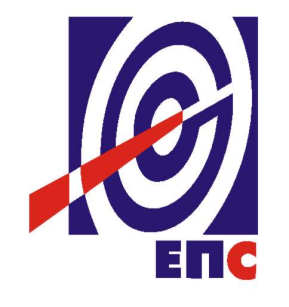 КОНКУРСНА ДОКУМЕНТАЦИЈАза подношење понуда у отвореном поступку за јавну набавку добара бр. ЈНО/1000/0025/2018 (397/2018)ЛИЧНА ЗАШТИТНА ОПРЕМА – ОСТАЛА ЗАШТИТНА ОПРЕМА ЗА ПОТРЕБЕ ТЕХНИЧКИХ ЦЕНТАРА                                                                                                      К О М И С И Ј А                                                                                                    За спровођење ЈН                                                                              формирана Решењем бр. 12.01-458317/2-2018(заведено у ЈП ЕПС број 2.5.13.2 - E0701-458317/11-18 од 13.12.2018. године)Децембар, 2018. годинеНа основу члана 32. и 61. Закона о јавним набавкама („Сл. гласник РС” бр. 124/2012, 14/2015 и 68/2015), (у даљем тексту Закон), члана 2. Правилника о обавезним елементима конкурсне документације у поступцима јавних набавки и начину доказивања испуњености услова („Сл. гласник РС” бр. 86/2015), Одлуке о покретању поступка јавне набавке број 12.01-458317/1-2018 oд 18.09.2018. године и Решења о образовању комисије за јавну набавку број 12.01-458317/2-2018 oд 18.09.2018. године припремљена је:КОНКУРСНА ДОКУМЕНТАЦИЈАза јавну набавку добара бр. ЈНО/1000/0025/2018 (397/2018)Садржај конкурсне документације:Укупан број страна документације: 123ОПШТИ ПОДАЦИ О ЈАВНОЈ НАБАВЦИПОДАЦИ О ПРЕДМЕТУ ЈАВНЕ НАБАВКЕ2.1. Опис предмета јавне набавке, назив и ознака из општег речника  набавкеОпис предмета јавне набавке: ЛИЧНА ЗАШТИТНА ОПРЕМА – ОСТАЛА ЗАШТИТНА ОПРЕМА ЗА ПОТРЕБЕ ТЕХНИЧКИХ ЦЕНТАРАПартија 1. Лична заштитна опрема – остала заштитна опрема - Технички центар НишПартија 2. Лична заштитна опрема – остала заштитна опрема - Технички центар БеоградПартија 3. Лична заштитна опрема – остала заштитна опрема - Технички центар Нови СадПартија 4. Лична заштитна опрема – остала заштитна опрема - Технички центар КраљевоПартија 5. Лична заштитна опрема – остала заштитна опрема - Технички центар КрагујевацНазив и ознака из општег речника набавке: Радна одећа, специјална радна одећа и прибор - 18100000 Радна одећа - 18110000 Штитници за лице - 18142000Заштитна опрема - 18143000Заштитна обућа - 18830000Детаљани подаци о предмету набавке наведени су у Спецификацији добара (поглавље 3. Конкурсне документације)Техничка спецификација3.1. ЛИЧНА ЗАШТИТНА ОПРЕМА – ОСТАЛА ЗАШТИТНА ОПРЕМА ЗА ПОТРЕБЕ ТЕХНИЧКИХ ЦЕНТАРА – ОПИС, КАРАКТЕРИСТИКЕ И КОЛИЧИНЕОпис личне заштитне опреме за Партије 1,2,3,4 и 5Напомена:Сва понуђена добра морају бити у складу са ПРАВИЛНИКом о личној заштитној опреми "Службени гласник РС", број 100 од 29. децембра 20113.1.1. ОБАВЕЗНА ТЕХНИЧКА ДОКУМЕНТАЦИЈА КОЈА СЕ ДОСТАВЉА УЗ ПОНУДУУз понуду (као саставни део понуде) за сваку позицију и за сваку партију на којој учествује Понуђач је обавезан да достави:Техничку документацију (каталоге, изводе из каталога и слично) којом ће доказати да понуђена добра одговарају захтеваним техничким карактеристикама. (У техничкој документацији потребно је означити редни број сваке понуђене позиције из образца структуре цене);Извештај о испитивању издат од акредитоване лабораторије, као потврду да су понуђена добра у складу са траженим стандардима ;Акредитацију за лабораторију од које је приложен извештај о испитивању;техничку и пратећу документацију произвођача и упутство за руковање и одржавање сваког добра понуђене опреме;Сертификат о прегледу типа издат од акредитоване установе са територије Републике Србије за лична заштитна средства категорије II и III.3.1.2. ДОСТАВЉАЊЕ УЗОРАКАПонуђачи су дужни да уз понуду, тј. као саставни део понуде,  доставе узорке за понуђена добра за сваку позицију из Обрасца структуре цене.Уколико Понуђач учествује на две или више партија он доставља Узорке за све позиције из обрасца структуре цене у 1 (једном) примерку и тај примерак важи за све партије на којима понуђач учествује под условом да понуђач нуди иста добра за све позиције и за све партије на којим учествује.Понуђачи су дужни да сваки достављени узорак одвојено спакују у провидну фолију (кесу) и да га јасно означе. Означавање узорака се врши на начин да се на провидној фолији (кеси) упише припадајући број позиције у складу са табелом датом у Обрасцу структуре цене и назив понуђача, тако да натпис буде трајан и неизбрисив. Достављени узорци морају у свему бити у складу са захтевима из техничке спецификације и достављеном документацијом (тачка 3.1.1.).Достављени Узорци ће се користити приликом стручне оцене понуда ради провере усаглашености узорака са траженим техничким карактеристикама добара односно провере да ли су понуђени узорци одговарајући, а након потписивања уговора и као еталон при квалитативном пријему добара, за упоређивање испоручених добара у односу на понуђена добра.Понуда/е понуђача који уз понуду не достави захтеване узорке и захтевану обавезну документацију биће одбијена као неприхватљива.Напомена: (повраћај узорака понуђачима)Након окончања поступка јавне набавке (потписивања уговора, спроведеног квантитативног пријема добара и сачињавања записника о квантитативном и квалтативном пријему добара - без примедби) Наручилац ће свим понуђачима доставити обавештење са позивом о преузимања предметних узорака. Узорци се могу преузети у периоду од 15 (словима: петнаест) дана од дана пријема обавештавања, а након тога  рока Наручилац неће имати обавезу складиштења наведених добара -  узорака понуђача.3.2. КОЛИЧИНА, РОК И МЕСТО ИСПОРУКЕ ЛИЧНЕ ЗАШТИТНЕ ОПРЕМЕ 3.2.1 Табела испоруке и количине добара за Партију 1. Лична заштитна опрема – остала заштитна опрема - Технички центар НишМесто испоруке: Технички центар Ниш, Погон Алексинац – Нишка бб, Алексинац.3.2.2 Табела испоруке и количине добара за Партију 2. Лична заштитна  опрема – остала заштитна опрема - Технички центар БеоградМесто испоруке: Технички центар Београд, Кеј Ослобођења бр. 15, Земун3.2.3 Табела испоруке и количине добара за Партију 3. Лична заштитна  опрема – остала заштитна опрема - Технички центар Нови СадМесто испоруке: Технички центар Нови Сад, Пут новосадског партизанског одреда бр. 1, 21000 Нови Сад3.2.4 Табела испоруке и количине добара за Партију 4. Лична заштитна  опрема – остала заштитна опрема - Технички центар КраљевоМесто испоруке: Технички центар Краљево, Сијаће поље, Церска бб, 36000 Краљево3.2.5 Табела испоруке и количине добара за Партију 5. Лична заштитна  опрема – остала заштитна опрема - Технички центар КрагујевацМесто испоруке: Технички центар Крагујевац, Слободе 7, 34000 Крагујевац3.2.6  Рок испоруке (важи за све партије)Рок испоруке добара је максимално 90 календарских дана од ступања Уговора на снагу. Испорука се врши у целости. Сматраће се да је испорука извршена у целости када представници Продавца и Купца потпишу записник о квалитативном и квантитативном пријему добара без примедби.Понуђач се обавезује да писаним путем обавести Наручиоца о тачном датуму испоруке, а најмање 2 (два) радна дана пре планираног датума испоруке.3.2.7	Гарантни рок (важи за све партије)Гарантни рок за испоручена добра износи минимум 24 месеца од дана потписивања Записника о квалитативном и квантитативном пријему добара.Понуђач је обавезан да у гарантном року, у року 7(словима: седам) дана од дана пријема писменог приговора Наручиоца: отклони недостатке о свом трошку, ако су мане на добрима отклоњиве, или да му испоручи нове количине добра без недостатака о свом трошку и да о свом трошку преузме испоручено  добро са недостацима.3.2.8 Квалитативни и квантитативни пријем (важи за све партије)Понуђач је обавезан да предмет ове јавне набавке реализује у складу са техничком спецификацијом (поглавље 3. Конкурсне документације), важећим техничким прописима и прописаним стандардима. Понуђач гарантује за квалитет и понуђене параметре испорученог предмета уговора.Понуђач се обавезује да писаним путем обавести Наручиоца о тачном датуму испоруке најмање 2 (два) радна дана пре планираног датума испоруке.Пријем предмета овог уговора констатоваће се потписивањем Записника о извршеном квалитативном и квантитативном пријему добара – без примедби и отпремнице и провером:да ли је испоручена уговорена  количина добара; да ли су испоручена добра у складу са прихваћеном понудом;да ли су испоручена добра у складу са достављеним узорцима;да ли су добра без видљивог оштећења;да ли су предметна добра испоручена у оригиналном паковању.У случају да дође до одступања од уговореног, Понуђач је дужан да до краја уговореног рока испоруке отклони све недостатке, а док се ти недостаци не отклоне сматраће се да рок испоруке није испоштован.УСЛОВИ ЗА УЧЕШЋЕ У ПОСТУПКУ ЈАВНЕ НАБАВКЕ ИЗ ЧЛ. 75. И 76. ЗАКОНА О ЈАВНИМ НАБАВКАМА И УПУТСТВО КАКО СЕ ДОКАЗУЈЕ ИСПУЊЕНОСТ ТИХ УСЛОВАПонуда понуђача који не докаже да испуњава наведене обавезне и додатне услове из тачака овог обрасца, биће одбијена као неприхватљива.1. Докази о испуњености услова из члана 77. ЗЈН могу се достављати у неовереним копијама. Наручилац може пре доношења одлуке о додели уговора, захтевати од понуђача, чија је понуда на основу извештаја комисије за јавну набавку оцењена као најповољнија да достави на увид оригинал или оверену копију свих или појединих доказа.Ако понуђач у остављеном, примереном року који не може бити краћи од пет дана, не достави на увид оригинал или оверену копију тражених доказа, наручилац ће његову понуду одбити као неприхватљиву.2. Лице уписано у регистар понуђача није дужно да приликом подношења понуде доказује испуњеност обавезних услова за учешће у поступку јавне набавке, односно Наручилац не може одбити као неприхватљиву, понуду зато што не садржи доказ одређен ЗЈН или Конкурсном документацијом, ако је понуђач, навео у понуди интернет страницу на којој су тражени подаци јавно доступни. У том случају понуђач може, да у Изјави на свом меморандуму (која мора бити потписана и оверена), да наведе да је уписан у Регистар понуђача. Уз наведену Изјаву, понуђач може да достави и фотокопију Решења о упису понуђача у Регистар понуђача.  На основу члана 79. став 5. ЗЈН понуђач није дужан да доставља следеће доказе који су јавно доступни на интернет страницама надлежних органа, и то:1)извод из регистра надлежног органа:-извод из регистра АПР: www.apr.gov.rs  2)докази из члана 75. став 1. тачка 1) ,2) и 4) ЗЈН-регистар понуђача: www.apr.gov.rs3. Уколико је доказ о испуњености услова електронски документ, понуђач доставља копију електронског документа у писаном облику, у складу са законом којим се уређује електронски документ, 4. Ако понуђач има седиште у другој држави, наручилац може да провери да ли су документи којима понуђач доказује испуњеност тражених услова издати од стране надлежних органа те државе.5. Ако понуђач није могао да прибави тражена документа у року за подношење понуде, због тога што она до тренутка подношења понуде нису могла бити издата по прописима државе у којој понуђач има седиште и уколико уз понуду приложи одговарајући доказ за то, наручилац ће дозволити понуђачу да накнадно достави тражена документа у примереном року.6. Ако се у држави у којој понуђач има седиште не издају докази из члана 77. ЗЈН, понуђач може, уместо доказа, приложити своју писану изјаву, дату под кривичном и материјалном одговорношћу оверену пред судским или управним органом, јавним бележником или другим надлежним органом те државе7. Понуђач је дужан да без одлагања, а најкасније у року од пет дана од дана настанка промене у било којем од података које доказује, о тој промени писмено обавести наручиоца и да је документује на прописани начин.КРИТЕРИЈУМ ЗА ДОДЕЛУ УГОВОРАИзбор најповољније понуде ће се извршити применом критеријума „Најнижа понуђена цена“.Критеријум за оцењивање понуда Најнижа понуђена цена, заснива се на понуђеној цени као једином критеријуму.У случају примене критеријума најниже понуђене цене, а у ситуацији када постоје понуде понуђача који нуде добра домаћег порекла и понуде понуђача који нуде добра страног порекла, наручилац мора изабрати понуду понуђача који нуди добра домаћег порекла под условом да његова понуђена цена није преко 5% већа у односу на најнижу понуђену цену понуђача који нуди добра страног порекла. У понуђену цену страног понуђача урачунавају се и царинске дажбине.Када понуђач достави доказ да нуди добра домаћег порекла, наручилац ће , пре рангирања понуда, позвати све остале понуђаче чије су понуде оцењене као прихватљиве а код којих није јасно да ли је реч о добрима домаћег или страног порекла, да се изјасне да ли нуде добра домаћег порекла и да доставе доказ.Предност дата за домаће понуђаче и добра домаћег порекла (члан 86. став 1. до 4. Закона) у поступцима јавних набавки у којима учествују понуђачи из држава потписница Споразума о слободној трговини у централној Европи (ЦЕФТА 2006) примењиваће се сходно одредбама тог споразума.Предност дата за домаће понуђаче и добра домаћег порекла (члан 86. став 1. до 4. Закона) у поступцима јавних набавки у којима учествују понуђачи из држава потписница Споразума о стабилизацији и придруживању између Европских заједница и њихових држава чланица, са једне стране, и Републике Србије, са друге стране, примењиваће се сходно одредбама тог Споразума.Резервни критеријумУколико две или више понуда имају исту најнижу понуђену цену, као најповољнија биће изабрана понуда оног понуђача који је понудио:Краћи рок испоруке;Дужи гарантни рок.Уколико ни после примене резервних критеријума не буде могуће изабрати најповољнију понуду, најповољнија понуда биће изабрана путем жреба.Извлачење путем жреба Наручилац ће извршити јавно, у присуству понуђача који имају исту најнижу понуђену цену. На посебним папирима који су исте величине и боје Наручилац ће исписати називе Понуђача, те папире ставити у кутију, одакле ће један од чланова Комисије извући само један папир. Понуђачу чији назив буде на извученом папиру биће додељен уговор  о јавној набавци. Наручилац ће сачинити и доставити записник о спроведеном извлачењу путем жреба.Записник о  извлачењу путем жреба потписују чланови комисије и присутни овлашћени представници понуђача, који преузимају примерак записника.Наручилац ће поштом или електронским путем доставити Записник о извлачењу путем жреба понуђачима који нису присутни на извлачењу.УПУТСТВО ПОНУЂАЧИМА КАКО ДА САЧИНЕ ПОНУДУКонкурсна документација садржи Упутство понуђачима како да сачине понуду и потребне податке о захтевима Наручиоца у погледу садржине понуде, као и услове под којима се спроводи поступак избора најповољније понуде у поступку јавне набавке.Понуђач мора да испуњава све услове одређене Законом о јавним набавкама (у даљем тексту: Закон) и конкурсном документацијом. Понуда се припрема и доставља на основу позива, у складу са конкурсном документацијом, у супротном, понуда се одбија као неприхватљива.Језик на којем понуда мора бити састављенаНаручилац је припремио конкурсну документацију на српском језику и водиће поступак јавне набавке на српском језику. Понуда са свим прилозима мора бити сачињена на српском језику.Прилози који чине саставни део понуде, достављају се на српском језику. Уколико је неки прилог (доказ или документ) на страном језику, он мора бити преведен на српски језик и оверен од стране овлашћеног преводиоца, у супротном ће понуда бити одбијена као неприхватљива.Начин састављања и подношења понудеПонуђач је обавезан да сачини понуду тако што Понуђач уписује тражене податке у обрасце који су саставни део конкурсне документације и оверава је печатом и потписом законског заступника, другог заступника уписаног у регистар надлежног органа или лица овлашћеног од стране законског заступника уз доставу овлашћења у понуди. Доставља их заједно са осталим документима који представљају обавезну садржину понуде.Препоручује се да сви документи поднети у понуди  буду нумерисани и повезани у целину (јемствеником, траком и сл.), тако да се појединачни листови, односно прилози, не могу накнадно убацивати, одстрањивати или замењивати. Препоручује се да се нумерација поднете документације и образаца у понуди изврши на свакоj страни на којој има текста, исписивањем “1 од н“, „2 од н“ и тако све до „н од н“, с тим да „н“ представља укупан број страна понуде.Препоручује се да доказе који се достављају уз понуду, а због своје важности не смеју бити оштећени, означени бројем (банкарска гаранција, меница), стављају се у посебну фолију, а на фолији се видно означава редни број странице листа из понуде. Фолија се мора залепити при врху како би се докази, који се због своје важности не смеју оштетити, заштитили.Понуђач подноси понуду у затвореној коверти или кутији, тако да се при отварању може проверити да ли је затворена, као и када, на адресу:ЈП „Електропривреда Србије“ БеоградОдељење за набавке Нови СадБулевар ослобођења 100, 21000 Нови Садса назнаком „НЕ ОТВАРАТИ – ПОНУДА ЗА ЈАВНУ НАБАВКУ ДОБАРА     Лична заштитна опрема – остала заштитна опрема за потребе Техничких      центара, Партија бр.______, ЈН бр. ЈНО/1000/0025/2018 (397/2018)"На полеђини коверте обавезно се уписује тачан назив и адреса понуђача, телефон и факс понуђача, као и име и презиме овлашћеног лица за контакт.У случају да понуду подноси група понуђача, на полеђини коверте  назначити да се ради о групи понуђача и навести називе и адресу свих чланова групе понуђача.Уколико понуђачи подносе заједничку понуду, група понуђача може да се определи да обрасце дате у конкурсној документацији потписују и печатом оверавају сви понуђачи  из групе понуђача или група понуђача може да одреди једног понуђача из групе који ће потписивати и печатом оверавати обрасце дате у конкурсној документацији, изузев образаца који подразумевају давање изјава под материјалном и кривичном одговорношћу морају бити потписани и оверени печатом од стране сваког понуђача из групе понуђача.У случају да се понуђачи определе да један понуђач из групе потписује и печатом оверава обрасце дате у конкурсној документацији (изузев образаца који подразумевају давање изјава под материјалном и кривичном одговорношћу), наведено треба дефинисати споразумом којим се понуђачи из групе међусобно и према наручиоцу обавезују на извршење јавне набавке, а који чини саставни део заједничке понуде сагласно чл. 81. Закона. Уколико је неопходно да понуђач исправи грешке које је направио приликом састављања понуде и попуњавања образаца из конкурсне документације, дужан је да поред такве исправке стави потпис особе или особа које су потписале образац понуде и печат понуђача. Обавезна садржина понудеСадржину понуде за сваку партију посебно, поред Обрасца понуде, чине и сви остали докази, који су наведени у конкурсној документацији, као и сви тражени прилози и изјаве (попуњени, потписани и печатом оверени) на начин предвиђен следећим ставом ове тачке:Образац 1. – Понуда;Образац 2. - Образац структуре цене;Докази којима се доказује испуњеност услова за учешће у поступку јавне набавке из члана 75. ЗЈН, у складу са упутством како се доказује испуњеност тих услова  из  поглавља 4. Конкурсне доументације;Средства финансијског обезбеђења (СФО) – Банкарска гаранција за озбиљност понуде;Oбразац (3.1, 3.2, 3.3, 3.4, 3.5 у зависности од партије за коју се подноси понуда) - Модел уговора, потписан и печатом оверен од стране понуђача (пожељно да буде и попуњен);Образац 4.- Изјава понуђача о независној понуди у складу са чланом 26. ЗЈН;Образац 5.- Изјава понуђача у складу са чланом 75. став 2. ЗЈН;Техничка документација којом се доказује испуњеност захтеваних техничких карактеристика, наведена је у поглављу 3. Конкурсне документације;Узорци понуђених добара за све позиције којима се доказује испуњеност захтеваних техничких карактеристика, наведени су у поглављу 3. Конкурсне документације. (Уколико Понуђач учествује на две или више партија он доставља Узорке за све позиције из обрасца структуре цене у 1 (једном) примерку и тај примерак важи за све партије на којима понуђач учествује под условом да понуђач нуди иста добра за све позиције и за све партије на којим учествује);Споразум којим се понуђачи из групе међусобно и према наручиоцу обавезују на извршење јавне набавке (у случају подношења заједничке понуде)Уколико понуђач захтева надокнаду трошкова у складу са чланом 88. ЗЈН, као саставни део понуде доставља Изјаву о трошковима припреме понуде (Образац бр. 6).Пожељно  је да сви обрасци и документи који чине обавезну садржину понуде буду сложени према наведеном редоследу.  Наручилац ће одбити као неприхватљиве све понуде које не испуњавају услове из позива за подношење понуда и конкурсне документације.Наручилац ће одбити као неприхватљиву понуду понуђача, за коју се у поступку стручне оцене понуда утврди да докази који су саставни део понуде садрже неистините податке.Подношење и отварање понудаБлаговременим се сматрају понуде које су примљене, у складу са Позивом за подношење понуда објављеним на Порталу јавних набавки, без обзира на начин на који су послате.Ако је понуда поднета по истеку рока за подношење понуда одређеног у позиву, сматраће се неблаговременом, а Наручилац ће по окончању поступка отварања понуда, овакву понуду вратити неотворену Понуђачу, са назнаком да је поднета неблаговремено.Представници Понуђача који учествују у поступку јавног отварања понуда, морају да пре почетка поступка јавног отварања доставе Комисији за јавне набавке писано овлашћење за учествовање у овом поступку (пожељно да буде издато на меморандуму Понуђача) заведено и оверено печатом и потписом законског заступника Понуђача или другог заступника уписаног у регистар надлежног органа или лица овлашћеног од стране законског заступника уз доставу овлашћења у понуди.Комисија за јавну набавку води записник о отварању понуда у који се уносе подаци у складу са Законом.Записник о отварању понуда потписују чланови комисије и присутни овлашћени представници Понуђача, који преузимају примерак записника.Наручилац ће у року од 3 (словима: три) дана од дана окончања поступка отварања понуда поштом или електронским путем доставити записник о отварању понуда понуђачима који нису учествовали у поступку отварања понуда.Начин подношења понудеПредметна јавна набавка обликована је у пет посебних целина (партија).Понуђач може поднети само једну понуду по партији.Понуђач може поднети понуду за једну, две .... или више партија.Понуду може поднети Понуђач самостално, група понуђача, као и Понуђач са подизвођачем.  Понуђач који је самостално поднео понуду не може истовремено да учествује у заједничкој понуди или као подизвођач. У случају да Понуђач поступи супротно наведеном упутству свака понуда Понуђача у којој се појављује биће одбијена. Понуђач може бити члан само једне групе понуђача која подноси заједничку понуду, односно учествовати у само једној заједничкој понуди. Уколико је Понуђач, у оквиру групе понуђача, поднео две или више заједничких понуда, Наручилац ће све такве понуде одбити.Понуђач који је члан групе понуђача не може истовремено да учествује као подизвођач. У случају да Понуђач поступи супротно наведеном упутству свака понуда понуђача у којој се појављује биће одбијена. Измена, допуна и опозив понудеУ року за подношење понуде понуђач може да измени, допуни или опозове своју понуду, на исти начин на који је поднео и саму понуду - непосредно или путем поште у затвореној коверти или кутији.У случају измене, допуне или опозива понуде, понуђач треба на коверти да назначи назив и адресу понуђача. У случају да је понуду поднела група понуђача, на коверти је потребно назначити да се ради о групи понуђача и навести називе и адресу свих учесника у заједничкој понуди.Измену, допуну или опозив понуде треба доставити на адресу Наручиоца наведену у позиву за подношење понуда са назнаком:„НЕ ОТВАРАТИ – Измена понуде за ЈН добара - Лична заштитна опрема – остала заштитна опрема за потребе Техничких центара Партија бр.____ ЈН бр. ЈНО/1000/0025/2018 (397/2018)“ или„НЕ ОТВАРАТИ – Допуна понуде за ЈН добара - Лична заштитна опрема – остала заштитна опрема за потребе Техничких центара Партија бр.____ ЈН бр. ЈНО/1000/0025/2018 (397/2018) или„НЕ ОТВАРАТИ – Опозив понуде за ЈН добара - Лична заштитна опрема – остала заштитна опрема за потребе Техничких центара Партија бр.____ ЈН бр. ЈНО/1000/0025/2018 (397/2018)“.ПартијеJавна набавка је обликована у 5 партија: Партија 1. Лична заштитна опрема – остала заштитна опрема - Технички центар НишПартија 2. Лична заштитна опрема – остала заштитна опрема - Технички центар БеоградПартија 3. Лична заштитна опрема – остала заштитна опрема - Технички центар Нови СадПартија 4. Лична заштитна опрема – остала заштитна опрема - Технички центар КраљевоПартија 5. Лична заштитна опрема – остала заштитна опрема - Технички центар КрагујевацПонуђач може поднети понуду за једну, две .... или више партија. Понуда мора да обухвати најмање једну целокупну партију.Понуђач је дужан да у понуди наведе да ли се понуда односи на целокупну набавку или само на одређену партију.У случају да понуђач поднесе понуду за две или више партија, она мора бити поднета тако да се може оцењивати за сваку партију посебно.Понуда са варијантамаПонуда са варијантама није дозвољена. Подношење понуде са подизвођачимаПонуђач је дужан да у понуди наведе да ли ће извршење набавке делимично поверити подизвођачу. Ако понуђач у понуди наведе да ће делимично извршење набавке поверити подизвођачу, дужан је да наведе:- назив подизвођача, а уколико уговор између Наручиоца и Понуђача буде закључен, тај подизвођач ће бити наведен у уговору;- проценат укупне вредности набавке који ће поверити подизвођачу, а који не може бити већи од 50% као и део предметне набавке који ће извршити преко подизвођача.Понуђач у потпуности одговара Наручиоцу за извршење уговорене набавке, без обзира на број подизвођача и обавезан је да Наручиоцу, на његов захтев, омогући приступ код подизвођача ради утврђивања испуњености услова.Обавеза Понуђача је да за подизвођача достави доказе о испуњености обавезних услова из члана 75. став 1. тачка 1), 2) и 4) Закона наведених у одељку Услови за учешће из члана 75. и 76. Закона и Упутство како се доказује испуњеност тих услова.Додатне услове Понуђач испуњава самостално, без обзира на агажовање подизвођача.Све обрасце у понуди потписује и оверава Понуђач, изузев образаца под пуном материјалном и кривичном одговорношћу, које попуњава, потписује и оверава сваки подизвођач у своје име.Понуђач не може ангажовати као подизвођача лице које није навео у понуди, у супротном Наручилац ће реализовати средство обезбеђења и раскинути уговор, осим ако би раскидом уговора Наручилац претрпео знатну штету. Добављач може ангажовати као подизвођача лице које није навео у понуди, ако је на страни подизвођача након подношења понуде настала трајнија неспособност плаћања, ако то лице испуњава све услове одређене за подизвођача и уколико добије претходну сагласност Наручиоца. Све ово не утиче на правило да Понуђач (добављач) у потпуности одговара Наручиоцу за извршење обавеза из поступка јавне набавке, односно за извршење уговорних обавеза , без обзира на број подизвођача.Наручилац у овом поступку не предвиђа примену одредби става 9. и 10. члана 80. Закона.Подношење заједничке понудеУ случају да више понуђача поднесе заједничку понуду, они као саставни део понуде морају доставити Споразум о заједничком извршењу набавке, којим се међусобно и према Наручиоцу обавезују на заједничко извршење набавке, који обавезно садржи податке прописане члан 81. став 4. и 5.Закона о јавним набавкама и то: податке о члану групе који ће бити Носилац посла, односно који ће поднети понуду и који ће заступати групу понуђача пред Наручиоцем;опис послова сваког од понуђача из групе понуђача у извршењу уговора.Сваки понуђач из групе понуђача  која подноси заједничку понуду мора да испуњава услове из члана 75.  став 1. тачка 1), 2) и 4) Закона, наведене у одељку Услови за учешће из члана 75. и 76. Закона и Упутство како се доказује испуњеност тих услова. Услове у вези са капацитетима, у складу са чланом 76. Закона, понуђачи из групе испуњавају заједно, на основу достављених доказа дефинисаних конкурсном документацијом.У случају заједничке понуде групе понуђача обрасце под пуном материјалном и кривичном одговорношћу попуњава, потписује и оверава сваки члан групе понуђача у своје име.( Образац Изјаве о независној понуди и Образац изјаве у складу са чланом 75. став 2. Закона)Понуђачи из групе понуђача одговорају неограничено солидарно према наручиоцу.Понуђена ценаЦена се исказује у динаримa, без пореза на додату вредност.У случају да у достављеној понуди није назначено да ли је понуђена цена са или без пореза на додату вредност, сматраће се сагласно Закону, да је иста без пореза на додату вредност. Јединичне цене и укупно понуђена цена морају бити изражене са две децимале у складу са правилом заокруживања бројева. У случају рачунске грешке меродавна ће бити јединична цена.Понуда која је изражена у две валуте, сматраће се неприхватљивом.Понуђена цена укључује све трошкове реализације предмета набавке до места испоруке добара, као и све зависне трошкове на паритету магацин Наручиоца.Понуђена цена је фиксна.Ако је у понуди исказана неуобичајено ниска цена, Наручилац ће поступити у складу са чланом 92. Закона.6.12 Рок и место испоруке добараРок испоруке добара је максимално 90 календарских дана од ступања Уговора на снагу за све партије. Испорука се врши у целости. Сматраће се да је испорука извршена у целости када представници Продавца и Купца потпишу записник о квалитативном и квантитативном пријему добара без примедби.Понуђач се обавезује да писаним путем обавести Наручиоца о тачном датуму испоруке, а најмање 2 (два) радна дана пре планираног датума испоруке.Место испоруке:Партија 1 - Технички центар Ниш, Погон Алексинац – Нишка бб, Алексинац;Партија 2 - Технички центар Београд, Кеј Ослобођења бр. 15, Земун;Партија 3 - Технички центар Нови Сад, Пут новосадског партизанског одреда бр. 1, Нови Сад;Партија 4 - Технички центар Краљево, Сијаће поље, Церска бб, Краљево;Партија 5 - Технички центар Крагујевац, Слободе 7, КрагујевацГарантни рокГарантни рок за испоручена добра износи минимум 24 месеца од дана потписивања Записника о квалитативном и квантитативном пријему добара.Понуђач је обавезан да у гарантном року, у року 7(словима: седам) дана од дана пријема писменог приговора Наручиоца: отклони недостатке о свом трошку, ако су мане на добрима отклоњиве, или да му испоручи нове количине добра без недостатака о свом трошку и да о свом трошку преузме испоручено  добро са недостацима.Начин и услови плаћањаПлаћање добара која су предмет ове набавке Наручилац ће извршити на текући рачун Понуђача, по испоруци целокупно предвиђене количине добара из техничке спецификације и по потписивању Записника о квалитативном и квантитативном пријему добара од стране овлашћених представника Наручиоца и Понуђача - без примедби, у року до 45 (словима:четрдесетпет) дана од дана пријема исправног рачуна.Рачун мора да гласи на наручиоца: ЈП „Електропривреда Србије“ Балканаска бр. 13,  11000 Београд, ПИБ 103920327.Адреса за доставу рачуна у зависности од предметне партије је:Партија 1 - ТЦ Ниш, Булевар др Зорана Ђинђића 46А, 18000 Ниш;Партија 2 - ТЦ Београд, Масарикова 1-3, 11000 Београд;Партија 3 - ТЦ Нови Сад, Булевар ослобођења 100, 21000 Нови Сад;Партија 4 - ТЦ Краљево, Димитрија Туцовића 5, 36000 КраљевоПартија 5 - ТЦ Крагујевац, Слободе 7, 34000 Крагујевацса обавезним прилогом – Записник о квалитативном и квантитативном пријему добара без примедби и копијом отпремнице са читко написаним именом и презименом и потписом овлашћеног лица Наручиоца које је примило испоручена добра.У испостављеном рачуну, Понуђач је дужан да наведе број Уговора и да се придржава тачно дефинисаних назива из конкурсне документације и прихваћене понуде (из Обрасца структуре цене). Рачуни који не одговарају наведеним тачним називима, ће се сматрати неисправним. Уколико, због коришћења различитих шифарника и софтверских решења није могуће у самом рачуну навести горе наведени тачан назив, изабрани Понуђач је обавезан да уз рачун достави прилог са упоредним прегледом назива из рачуна са захтеваним називима из конкурсне документације и прихваћене понуде.Oбавезе које доспевају у наредној години, односно у наредним годинама биће реализоване највише до износа средстава, која ће за ту намену бити одобрена у  програму пословања ЈП ЕПС за године у којима ће се плаћати уговорене обавезе.Рок важења понудеПонуда мора да важи најмање 120 (словима: стодвадесет) дана од дана отварања понуда. У случају да Понуђач наведе краћи рок важења понуде, понуда ће бити одбијена, као неприхватљива. Средства финансијског обезбеђењаНаручилац користи право да захтева средстава финансијског обезбеђења (у даљем тексту СФО) којим понуђачи обезбеђују испуњење својих обавеза у отвореном поступку (достављају се уз понуду), као и испуњење својих уговорних обавеза (достављају се по закључењу Уговора или по испоруци).Сви трошкови око прибављања средстава обезбеђења падају на терет понуђача, а исти могу бити наведени у Обрасцу трошкова припреме понуде.Члан групе понуђача може бити налогодавац средства финансијског обезбеђења.Средства финансијског обезбеђења морају да буду у валути у којој је и понуда.Ако се за време трајања уговора промене рокови за извршење уговорне обавезе, важност  СФО мора се продужити.6.16.1 Као саставни део понуде (ЗА СВАКУ ПАРТИЈУ ЗА КОЈУ СЕ ПОДНОСИ ПОНУДА) понуђач доставља:6.16.1.1 Банкарску гаранцију за озбиљност понуде у износу од 2% вредности понуде без ПДВ-аБанкарска гаранција за озбиљност понуде мора бити неопозива, безусловна (без приговора) и наплатива на први позив, са трајањем најмање од 30 (словима: тридесет) дана дужим од рока важења понуде, с тим да евентуални продужетак рока важења понуде има за последицу и продужење рока важења банкарске гаранције за исти број дана.У случају да изабрани понуђач после истека рока за подношење понуда, а у року важења опције понуде, повуче или измени понуду, не потпише уговор када је његова понуда изабрана као најповољнија или не достави срдство финансијског обезбеђења које је захтевано уговором, наручилац има право да изврши наплату банкарске гаранције за озбиљност понуде.Банкарска гаранција за озбиљност понуде ће бити враћена понуђачу у року од 8 дана од дана предаје наручиоцу средства финансијског обезбеђења које је захтевано у закљученом уговору.Банкарска гаранција за озбиљност понуде ће бити враћена понуђачу са којим није закључен уговор одмах по закључењу уговора са понуђачем чија понуда буде изабрана као најповољнија, на писани захтев понуђача.Банкарска гаранција за озбиљност понуде за озбиљност понуде доставља се као саставни део понуде и гласи на Јавно предузеће „Електропривреда Србије“ Београд, Балканска 13 Београд, матични број 20053658, ПИБ 103920327, бр. тек.рач. 160-700-13 Banka Intesa.Уколико средство финансијског обезбеђења није достављено у складу са захтевом из Конкурсне документације понуда ће бити одбијена као неприхватљива због битних недостатака. Поднета банкарска гаранција не може да садржи додатне услове за исплату, краће рокове, мањи износ или промењену месну надлежност за решавање спорова.Банкарска гаранција се не може уступити и није преносива без сагласности уговорних страна и емисионе банке.На ову банкарску гарнцију примењују се Једнообразна правила за гаранције на позив ( URDG 758) Међународне трговинске коморе у Паризу.Банкарска  гаранција истиче на наведени датум, без обзира да ли је овај документ враћен или није.Уколико банкарску гаранцију издаје страна банка ,мора имати кредитни рејтинг.Банкарска гаранција мора да буде у валути Понуде.6.16.2 Након закључења УговораИзабрани Понуђач се обавезује да Наручиоцу достави банкарску гаранцију за добро извршење посла и то неопозиву, безусловну, плативу на први позив и без права на приговор, издату у висини од 10% укупне вредности закљученог уговора без ПДВ-а са роком важења 30 (тридесет) дана дужим од уговореног рока испоруке.Понуђач  се обавезује да у року од 10 дана од дана закључења уговора Наручиоцу достави банкарску гаранцију за добро извршење посла.Достављање средства финансијског обезбеђења представља одложни услов из чл. 74. ст.2. ("Сл. лист СФРJ", бр. 29/78, 39/85, 45/89 - oдлукa УСJ и 57/89, "Сл. лист СРJ", бр. 31/93 и "Сл. лист СЦГ", бр. 1/2003 - Устaвнa пoвeљa), (даље: ЗОО) наступања правног дејства овог уговора.Уколико достављена банкарска гаранција садржи додатне услове за исплату, краће рокове и мањи износ, сматраће се да није достављена у прописаном року.У случају да је пословно седиште банке гаранта у Републици Србији у случају спора по овој Гаранцији, утврђује се надлежност суда у Београду и примена материјалног права Републике Србије. У случају да је пословно седиште банке гаранта изван Републике Србије у случају спора по овој Гаранцији, утврђује се надлежност Сталне арбитраже при ПКС уз примену Правилника ПКС и процесног и материјалног права Републике Србије.Наручилац је овлашћен да наплати банкарску гаранцију за добро извршење посла у целости у случају да Понуђач не испуни било коју уговорну обавезу као и у случају једностраног раскида уговора од стране Понуђача.Ако се за време трајања овог уговора промене рокови за извршење уговорне обавезе или друге околности које онемогућавају извршење уговорних обавеза, важност банкарске гаранције се мора продужити.Понуђач може поднети гаранцију стране банке само ако је тој банци додељен кредитни рејтинг.Поднета банкарска гаранција не може да садржи додатне услове за исплату, краће рокове, мањи износ или промењену месну надлежност за решавање спорова.Банкарска гаранција се не може уступити и није преносива без сагласности уговорних страна и емисионе банке.На ову банкарску гарнцију примењују се Једнообразна правила за гаранције на позив ( URDG 758) Међународне трговинске коморе у Паризу.Ова Банкарска  гаранција истиче на наведени датум, без обзира да ли је овај документ враћен или није.Банкарска гаранција мора да буде у валути Понуде.6.16.2.1 Банкарска гаранција за добро извршење посла6.16.2.2 Меница као гаранција за  отклањање недостатака у гарантном року за испоручена добра – доставља се у тренутку потписивања Записника о квантитативном и квалитативном пријему добараПонуђач се обавезује - приликом прве испоруке добара и потписивања Записника о извршеном квалитативном и квантитативном пријему – без примедби, Наручиоцу достави:- бланко сопствену меницу за отклањање недостатака у гарантном периоду која је неопозива, без права протеста и наплатива на први позив, потписана и оверена службеним печатом од стране овлашћеног  лица, у складу са Законом о меници ("Сл. лист ФНРЈ" бр. 104/46, "Сл. лист СФРЈ" бр. 16/65, 54/70 и 57/89 и "Сл. лист СРЈ" бр. 46/96, Сл. лист СЦГ бр. 01/03 Уст. Повеља, Сл.гласник РС, 80/2015) и Законом о платним услугама (Сл. гласник РС, број 139/2014);- менично писмо – овлашћење којим Понуђач овлашћује Наручиоца да може наплатити меницу на износ од 10% вредности уговора без ПДВ-а, у року који је 30 дана дужи од рока важења гарантног периода,- копију важећег картона депонованих потписа лица овлашћених за располагање новчаним средствима продавца, оверену од стране пословне банке која је извршила регистрацију менице, са датумом који је идентичан датуму на меничном овлашћењу, односно датуму регистрације менице, - фотокопију ОП обрасца,- доказ о регистрацији менице у Регистру меница Народне банке Србије (фотокопија Захтева за регистрацију менице овереног од стране пословне банке која ће извршити регистрацију менице или извод са интернет странице Регистра меница и овлашћења НБС), у складу са Одлуком о ближим условима, садржини и начину вођења регистра меница и овлашћења („Сл. гласник РС“, бр. 56/2011, 80/2015 и 76/2016Примљена меница може се попунити и наплатити у целости у складу са меничним писмом – овлашћењем, у случају неиспуњења обавеза које се односе на гарантни период.Уколико се средство финансијског обезбеђења не достави у наведеном року, Наручилац има право да наплати средство финанасијског обезбеђења за добро извршење посла.У складу са динамиком извршења испоруке, Понуђач има обавезу да продужава рок важења средства финансијског обезбеђења за отклањање недостатака у гарантном року и то најкасније 10 дана пре истека претходно достављеног, тако да гарантни рок за сва испоручена добра која подлежу гаранцији буду обухваћена средством финансијског обезбеђења.По истеку гарантног периода, уколико је Понуђач испунио све обавезе из Уговора, Наручилац је дижан да врати достављену бланко сопствену меницу, на основу писаног захтева Понуђача, у року од 7 дана од дана пријема захтева.6.16.3. Достављање средстава финансијског обезбеђењаСредство финансијског обезбеђења за озбиљност понуде доставља се као саставни део понуде и гласи на Јавно предузеће „Електропривреда Србије“ Београд, Балканска број 13, 11000 Београд.Средство финансијског обезбеђења за добро извршење посла  гласи на Јавно предузеће „Електропривреда Србије“ Београд, Балканска број 13 и доставља се лично или поштом на адресу:                                                              Јавно предузеће „Електропривреда Србије“ Београд Одељење за набавке техничког центра Нови Сад,Булевар ослобођења 10021000 Нови Садса назнаком: Средство финансијског обезбеђења за ЈН бр. ЈНО/1000/0025/2018 (397/2018)Средство финансијског обезбеђења за отклањање недостатака у гарантном року гласи на Јавно предузеће „Електропривреда Србије“ Београд, Балканска број 13, 11000 Београд и доставља се на адресу за:Партију 1 - ТЦ Ниш, Булевар др Зорана Ђинђића 46А, 18000 Ниш;Партију 2 - ТЦ Београд, Масарикова 1-3, 11000 Београд;Партију 3 - ТЦ Нови Сад, Булевар ослобођења 100, 21000 Нови Сад ;Партију 4 - ТЦ Краљево, Димитрија Туцовића 5, 36000 КраљевоПартију 5 - ТЦ Крагујевац, Слободе 7, 34000 Крагујевацса назнаком: Средство финансијског обезбеђења за ЈН бр. ЈНО/1000/0025/2018 (397/2018) Партија бр.__________Начин означавања поверљивих података у понудиПодаци које понуђач оправдано означи као поверљиве биће коришћени само у току поступка јавне набавке у складу са позивом и неће бити доступни ником изван круга лица која су укључена у поступак јавне набавке. Ови подаци неће бити објављени приликом отварања понуда и у наставку поступка. Наручилац може да одбије да пружи информацију која би значила повреду поверљивости података добијених у понуди. Као поверљива, понуђач може означити документа која садрже личне податке, а које не садржи ни један јавни регистар, или која на други начин нису доступна, као и пословне податке који су прописима одређени као поверљиви. Наручилац ће као поверљива третирати она документа која у десном горњем углу великим словима имају исписано „ПОВЕРЉИВО“.Наручилац не одговара за поверљивост података који нису означени на горе наведени начин.Ако се као поверљиви означе подаци који не одговарају горе наведеним условима, Наручилац ће позвати понуђача да уклони ознаку поверљивости. Понуђач ће то учинити тако што ће његов представник изнад ознаке поверљивости написати „ОПОЗИВ“, уписати датум, време и потписати се.Ако понуђач у року који одреди Наручилац не опозове поверљивост докумената, Наручилац ће третирати ову понуду као понуду без поверљивих података.Наручилац је дужан да доследно поштује законите интересе понуђача, штитећи њихове техничке и пословне тајне у смислу закона којим се уређује заштита пословне тајне.Неће се сматрати поверљивим докази о испуњености обавезних услова,цена и други подаци из понуде који су од значаја за примену критеријума и рангирање понуде. Поштовање обавеза које произлазе из прописа о заштити на раду и других прописаПонуђач је дужан да при састављању понуде изричито наведе да је поштовао обавезе које произлазе из важећих прописа о заштити на раду, запошљавању и условима рада, заштити животне средине, као и да нема забрану обављања делатности која је на снази у време подношења понуде (Образац 8 из конкурсне документације).Накнада за коришћење патенатаНакнаду за коришћење патената, као и одговорност за повреду заштићених права интелектуалне својине трећих лица сноси Понуђач.Начело заштите животне средине и обезбеђивања енергетске ефикасностиНаручилац је дужан да набавља добра која не загађују, односно који минимално утичу на животну средину, односно који обезбеђују адекватно смањење потрошње енергије – енергетску ефикасност.Додатне информације и објашњењаЗаинтересовано лице може, у писаном облику тражити од Наручиоца додатне информације или појашњења у вези са припремањем понуде, при чему може да укаже Наручиоцу и на евентуално уочене недостатке и неправилности у конкурсној документацији, најкасније пет дана пре истека рока за подношење понуде.Захтев за додатним информацијама се доставља  са обавезном назнаком „Захтев за додатним информацијама или појашњењима за јавну набавку добара Лична заштитна опрема – остала заштитна опрема за потребе Техничких центара ЈН бр. ЈНО/1000/0025/2018 (397/2018)“ и може се упутити наручиоцу писаним путем, односно путем поште или непосредно преко писарнице на адресу наручиоца  и путем електронске поште, на e mail: agaton.milosevic@eps.rs, радним данима (понедељак-петак) у периоду од 07.30 до 15.30 часова.  Наручилац ће у року од три дана од дана пријема захтева, одговор објавити на Порталу јавних набавки и на својој интернет страници.Тражење додатних информација или појашњења у вези са припремањем понуде телефоном није дозвољено.Ако је документ из поступка јавне набавке достављен од стране наручиоца или понуђача путем електронске поште или факсом, страна која је извршила достављање дужна је да од друге стране захтева да на исти начин потврди пријем тог документа, што је друга страна дужна и да учини када је то неопходно као доказ да је извршено достављање.Ако наручилац у року предвиђеном за подношење понуда измени или допуни конкурсну документацију, дужан је да без одлагања измене или допуне објави на Порталу јавних набавки и на својој интернет страници.Ако наручилац измени или допуни конкурсну документацију осам или мање дана пре истека рока за подношење понуда, наручилац је дужан да продужи рок за подношење понуда и објави обавештење о продужењу рока за подношење понуда.По истеку рока предвиђеног за подношење понуда наручилац не може да мења нити да допуњује конкурсну документацију.Трошкови понудеПонуђач може да у оквиру понуде достави укупан износ и структуру трошкова припремања понуде тако што попуњава, потписује и оверава печатом Образац трошкова припреме понуде.Ако је поступак јавне набавке обустављен из разлога који су на страни Наручиоца, Наручилац је дужан да Понуђачу надокнади трошкове израде узорка или модела, ако су израђени у складу са техничким спецификацијама Наручиоца и трошкове прибављања средства обезбеђења, под условом да је Понуђач тражио накнаду тих трошкова у својој понуди.Додатна објашњења, контрола и допуштене исправкеНаручилац може да захтева од Понуђача додатна објашњења која ће му помоћи при прегледу, вредновању и упоређивању понуда, а може да врши и контролу (увид) код Понуђача, односно његовог подизвођача.Уколико је потребно вршити додатна објашњења, Наручилац ће Понуђачу оставити примерени рок да поступи по позиву Наручиоца, односно да омогући Наручиоцу контролу (увид) код Понуђача, као и код његовог Подизвођача.Наручилац може, уз сагласност Понуђача, да изврши исправке рачунских грешака уочених приликом разматрања понуде по окончаном поступку отварања понуда.У случају разлике између јединичне цене и укупне цене, меродавна је јединична цена. Ако се Понуђач не сагласи са исправком рачунских грешака, Наручилац ће његову понуду одбити као неприхватљиву.Разлози за одбијање понуде Понуда ће бити одбијена ако:је неблаговремена, неприхватљива или неодговарајућа;ако се понуђач не сагласи са исправком рачунских грешака;ако има битне недостатке сходно члану 106. ЗЈННаручилац ће донети одлуку о обустави поступка јавне набавке у складу са чланом 109. Закона.Рок за доношење Одлуке о додели уговора/обуставиНаручилац ће одлуку о додели уговора/обустави поступка донети у року од максимално 25 (двадесетпет) дана од дана јавног отварања понуда.Одлуку о додели уговора/обустави поступка  Наручилац ће објавити на Порталу јавних набавки и на својој интернет страници у року од 3 (три) дана од дана доношења.Негативне референцеНаручилац може одбити понуду уколико поседује доказе наведене у члану 82. Закона о јавним набавкама. Увид у документацијуПонуђач има право да изврши увид у документацију о спроведеном поступку јавне набавке после доношења одлуке о додели уговора, односно одлуке о обустави поступка о чему може поднети писмени захтев Наручиоцу.Наручилац је дужан да лицу из става 1. омогући увид у документацију и копирање документације из поступка о трошку подносиоца захтева, у року од два дана од дана пријема писаног захтева, уз обавезу да заштити податке у складу са чл.14. Закона.Заштита права понуђачаОбавештење о роковима и начину подношења захтева за заштиту права, са детаљним упутством о садржини потпуног захтева за заштиту права у складу са чланом 151. став 1. тач. 1)–7) Закона, као и износом таксе из члана 156. став 1. тач. 1)–3) Закона и детаљним упутством о потврди из члана 151. став 1. тачка 6) Закона којом се потврђује да је уплата таксе извршена, а која се прилаже уз захтев за заштиту права приликом подношења захтева наручиоцу, како би се захтев сматрао потпуним:Рокови и начин подношења захтева за заштиту права:Захтев за заштиту права подноси се лично или путем поште на адресу: ЈП „Електропривреда Србије“ Београд, Одељење за набавке Нови Сад, Булевар ослобођења 100, 21000 Нови Сад са назнаком Захтев за заштиту права за ЈН добара Лична заштитна опрема – остала заштитна опрема за потребе Техничких центара ЈН бр. ЈНО/1000/0025/2018 (397/2018), а копија се истовремено доставља Републичкој комисији.Захтев за заштиту права се може доставити и путем електронске поште на e-mail: agaton.milosevic@eps.rs (понедељак-петак) од 7,30 до 15,30 часова.Захтев за заштиту права може се поднети у току целог поступка јавне набавке, против сваке радње наручиоца, осим ако овим законом није другачије одређено.Захтев за заштиту права којим се оспорава врста поступка, садржина позива за подношење понуда или конкурсне документације сматраће се благовременим ако је примљен од стране наручиоца најкасније  7 (седам) дана пре истека рока за подношење понуда, без обзира на начин достављања и уколико је подносилац захтева у складу са чланом 63. став 2. овог закона указао наручиоцу на евентуалне недостатке и неправилности, а наручилац исте није отклонио. Захтев за заштиту права којим се оспоравају радње које наручилац предузме пре истека рока за подношење понуда, а након истека рока из става 3. ове тачке, сматраће се благовременим уколико је поднет најкасније до истека рока за подношење понуда. После доношења одлуке о додели уговора  и одлуке о обустави поступка, рок за подношење захтева за заштиту права је 10 (десет) дана од дана објављивања одлуке на Порталу јавних набавки. Захтев за заштиту права не задржава даље активности наручиоца у поступку јавне набавке у складу са одредбама члана 150. ЗЈН. Наручилац објављује обавештење о поднетом захтеву за заштиту права на Порталу јавних набавки и на својој интернет страници најкасније у року од два дана од дана пријема захтева за заштиту права, које садржи податке из Прилога 3Љ. Наручилац може да одлучи да заустави даље активности у случају подношења захтева за заштиту права, при чему је тад дужан да у обавештењу о поднетом захтеву за заштиту права наведе да зауставља даље активности у поступку јавне набавке. Детаљно упутство о садржини потпуног захтева за заштиту права у складу са чланом   151. став 1. тач. 1) – 7) ЗЈН:Захтев за заштиту права садржи:1) назив и адресу подносиоца захтева и лице за контакт2) назив и адресу наручиоца3) податке о јавној набавци која је предмет захтева, односно о одлуци наручиоца4) повреде прописа којима се уређује поступак јавне набавке5) чињенице и доказе којима се повреде доказују6) потврду о уплати таксе из члана 156. ЗЈН7) потпис подносиоца.Ако поднети захтев за заштиту права не садржи све обавезне елементе   наручилац ће такав захтев одбацити закључком. Закључак   наручилац доставља подносиоцу захтева и Републичкој комисији у року од три дана од дана доношења. Против закључка наручиоца подносилац захтева може у року од три дана од дана пријема закључка поднети жалбу Републичкој комисији, док копију жалбе истовремено доставља наручиоцу. Износ таксе из члана 156. став 1. тач. 1)- 3) ЗЈН:Подносилац захтева за заштиту права дужан је да на рачун буџета Републике Србије (број рачуна: 840-30678845-06, шифра плаћања 153 или 253, позив на број ЈНО100000252018, сврха: ЗЗП, ЈП ЕПС, јн. бр. ЈНО/1000/0025/2018 (397/2018), прималац уплате: буџет Републике Србије) уплати таксу од: 1) 250.000,00 динара ако се захтев за заштиту права подноси пре отварања понуда и ако је процењена вредност већа од 120.000.000,00 динара 2) 120.000 динара ако се захтев за заштиту права подноси након отварања понуда Свака странка у поступку сноси трошкове које проузрокује својим радњама.Ако је захтев за заштиту права основан, наручилац мора подносиоцу захтева за заштиту права на писани захтев надокнадити трошкове настале по основу заштите права.Ако захтев за заштиту права није основан, подносилац захтева за заштиту права мора наручиоцу на писани захтев надокнадити трошкове настале по основу заштите права.Ако је захтев за заштиту права делимично усвојен, Републичка комисија одлучује да ли ће свака странка сносити своје трошкове или ће трошкови бити подељени сразмерно усвојеном захтеву за заштиту права.Странке у захтеву морају прецизно да наведу трошкове за које траже накнаду.Накнаду трошкова могуће је тражити до доношења одлуке наручиоца, односно Републичке комисије о поднетом захтеву за заштиту права.О трошковима одлучује Републичка комисија. Одлука Републичке комисије је извршни наслов.Детаљно упутство о потврди из члана 151. став 1. тачка 6) ЗЈНПотврда којом се потврђује да је уплата таксе извршена, а која се прилаже уз захтев за заштиту права приликом подношења захтева наручиоцу, како би се захтев сматрао потпуним.Чланом 151. Закона о јавним набавкама („Службени  гласник РС“, број 124/12, 14/15 и 68/15) је прописано да захтев за заштиту права мора да садржи, између осталог, и потврду о уплати таксе из члана 156. ЗЈН.Подносилац захтева за заштиту права је дужан да на одређени рачун буџета Републике Србије уплати таксу у износу прописаном чланом 156. ЗЈН.Као доказ о уплати таксе, у смислу члана 151. став 1. тачка 6) ЗЈН, прихватиће се:1. Потврда о извршеној уплати таксе из члана 156. ЗЈН која садржи следеће елементе:(1) да буде издата од стране банке и да садржи печат банке;(2) да представља доказ о извршеној уплати таксе, што значи да потврда мора да садржи податак да је налог за уплату таксе, односно налог за пренос средстава реализован, као и датум извршења налога. * Републичка комисија може да изврши увид у одговарајући извод евиденционог рачуна достављеног од стране Министарства финансија – Управе за трезор и на тај начин додатно провери чињеницу да ли је налог за пренос реализован.(3) износ таксе из члана 156. ЗЈН чија се уплата врши;(4) број рачуна: 840-30678845-06;(5) шифру плаћања: 153 или 253;(6) позив на број: подаци о броју или ознаци јавне набавке поводом које се подноси захтев за заштиту права;(7) сврха: ЗЗП; назив наручиоца; број или ознака јавне набавке поводом које се подноси захтев за заштиту права;(8) корисник: буџет Републике Србије;(9) назив уплатиоца, односно назив подносиоца захтева за заштиту права за којег је извршена уплата таксе;(10) потпис овлашћеног лица банке.2. Налог за уплату, први примерак, оверен потписом овлашћеног лица и печатом банке или поште, који садржи и све друге елементе из потврде о извршеној уплати таксе наведене под тачком 1.3. Потврда издата од стране Републике Србије, Министарства финансија, Управе за трезор, потписана и оверена печатом, која садржи све елементе из потврде оизвршеној уплати таксе из тачке 1, осим оних наведених под (1) и (10), за подносиоце захтева за заштиту права који имају отворен рачун у оквиру припадајућег консолидованог рачуна трезора, а који се води у Управи за трезор (корисници буџетских средстава, корисници средстава организација за обавезно социјално осигурање и други корисници јавних средстава);4. Потврда издата од стране Народне банке Србије, која садржи све елементе из потврде о извршеној уплати таксе из тачке 1, за подносиоце захтева за заштиту права (банке и други субјекти) који имају отворен рачун код Народне банке Србије у складу са законом и другим прописом.Примерак правилно попуњеног налога за пренос и примерак правилно попуњеног налога за уплату могу се видети на сајту Републичке комисије за заштиту права у поступцима јавних набавки http://www.kjn.gov.rs/ci/uputstvo-o-uplati-republicke-administrativne-takse.htmlи http://www.kjn.gov.rs/download/Taksa-popunjeni-nalozi-ci.pdfУПЛАТА ИЗ ИНОСТРАНСТВАУплата таксе за подношење захтева за заштиту права из иностранства може се извршити на девизни рачун Министарства финансија – Управе за трезорНАЗИВ И АДРЕСА БАНКЕ:Народна банка Србије (НБС)11000 Београд, ул. Немањина бр. 17СрбијаSWIFT CODE: NBSRRSBGXXXНАЗИВ И АДРЕСА ИНСТИТУЦИЈЕ:Министарство финансијаУправа за трезорул. Поп Лукина бр. 7-911000 БеоградIBAN: RS 35908500103019323073НАПОМЕНА: Приликом уплата средстава потребно је навести следеће информације о плаћању - „детаљи плаћања“ (FIELD 70: DETAILS OF PAYMENT):– број у поступку јавне набавке на које се захтев за заштиту права односи иназив наручиоца у поступку јавне набавке.У прилогу су инструкције за уплате у валутама: EUR и USD.PAYMENT INSTRUCTIONS Закључење уговораНаручилац ће доставити уговор о јавној набавци Понуђачу којем је додељен уговор у року од 8 (осам) дана од протека рока за подношење захтева за заштиту права.Ако Понуђач којем је додељен уговор одбије да потпише уговор или уговор не потпише и достави Наручиоцу у року од 7 (седам) дана, Наручилац ће активирати средство финансијског обезбеђења за озбиљност понуде и закључити уговор са првим следећим најповољнијим понуђачем.Уколико у року за подношење понуда пристигне само једна понуда и та понуда буде прихватљива, Наручилац ће сходно члану 112. став 2. тачка 5) Закона закључити уговор са понуђачем и пре истека рока за подношење захтева за заштиту права. Измене током трајања уговораНаручилац и Понуђач су сагласн да се евентуалне измене и допуне закљученог Уговора изврше у писаној форми – закључивањем анекса Уговора.Наручилац може после закључења Уговора без спровођења поступка јавне набавке повећати обим предмета набавке до лимита прописаног чланом 115. став 1. Закона. Обим предмета јавне набавке из Уговора о купопродаји  Наручилац  може повећати за максимално до 5% укупне вредности Уговора под условом да има обезбеђена финансијска средства.Након закључења уговора Наручилац може да дозволи промену цене или других битних елемената уговора у складу са чланом 115. ЗЈН и то из објективних разлога као што су: виша сила, измена важећих законских прописа, мере државних органа и измењене околности на тржишту настале услед више силе. Овај Уговор се може изменити само писаним анексом, у складу са законом и дугим подзаконским актима, потписаним од стране законских заступника или овлашћених лица Уговорних страна.Наручилац може након закључења овог Уговора, без спровођења поступка јавне набавке да:- повећа обим  предмета овог Уговора до лимита прописаног чланом 115. став 1. Закона из следећих разлога: делимичне измене количина садржаних у спецификацији предмета уговора због непредвиђених околности (организационих промена, што може довести до повећања потреба за предметом уговора) , користећи јединичне цене из понуде.- продужи период реализације уговора из објективних разлога продужења реализације активности заснованих на промени закона и подзаконских аката који директно утичу на повећање обима, а услед непланиране неспремности локација и/или ванредних догађаја, који онемогућавају реализацију уговора и захтевају додатно време за извршење,  у складу са чланом 115. став 2. Закона, а што ће бити регулисано анексом Уговора.У свим наведеним случајевима Наручилац је обавезан да донесе одлуку о измени уговора која садржи податке у складу са Прилогом 3Л и да у року од три дана од дана доношења исту објави на Порталу Јавних набавки, као и извештај достави Управи за јавне набавке и Државној ревизорској институцији, према члану 115. став 5. Закона.7. ОБРАСЦИОБРАЗАЦ 1.П О Н У Д А      Партија бр._____(Уписати бр. партије за коју се подноси понуда)ПОНУДА бр. ___________ од ______________ у отвореном поступку за јавну набавку Лична заштитна опрема – остала заштитна опрема за потребе Техничких центара ЈН бр. ЈНО/1000/0025/2018 (397/2018)Табела 1. Понуда се подноси:  (заокружити начин подношења понуде (А, Б или В), уколико понуђач заокружи (Б или В), уписати податке под Б) и В)Табела 2.Напомена: -Уколико има више подизвођача или учесника у заједничкој понуди потребно је копирати Табелу 2. и попунити податке за све подизвођаче или учеснике у заједничкој понуди.-Уколико група понуђача подноси заједничку понуду Табелу 1. „ПОДАЦИ О ПОНУЂАЧУ“ попуњава носилац заједничке понуде, док податке о осталим учесницима у заједничкој понуди треба навести у Табели 2. овог обрасца. Табела 3.                          Датум 	  	          Понуђач___________________________          М.П.                  _________________________                                                                                   (потпис овлашћеног лица)                       Датум 				                                       Подизвођач         М. П. ___________________________		               ________________________		                                                              (потпис овлашћеног лица)Напомене: -  Понуђач је обавезан да у обрасцу понуде попуни све комерцијалне услове (сва празна поља).- Уколико понуђачи подносе заједничку понуду, група понуђача може да овласти једног понуђача из групе понуђача који ће попунити, потписати и печатом оверити образац понуде или да образац понуде потпишу и печатом овере сви понуђачи из групе понуђача - Уколико понуђач подноси понуду са подизвођачем овај образац потписују и оверавају печатом понуђач и подизвођач.ОБРАЗАЦ 2.1ОБРАЗАЦ СТРУКТУРЕ ЦЕНЕПартија 1. Лична заштитна опрема – остала заштитна опрема - Технички центар НишТабела 2.ОБРАЗАЦ 2.2ОБРАЗАЦ СТРУКТУРЕ ЦЕНЕПартија 2. Лична заштитна опрема – остала заштитна опрема - Технички центар БеоградТабела 2.ОБРАЗАЦ 2.3ОБРАЗАЦ СТРУКТУРЕ ЦЕНЕПартија 3. Лична заштитна опрема – остала заштитна опрема - Технички центар Нови СадТабела 2.ОБРАЗАЦ 2.4ОБРАЗАЦ СТРУКТУРЕ ЦЕНЕПартија 4. Лична заштитна опрема – остала заштитна опрема - Технички центар КраљевоТабела 2.ОБРАЗАЦ 2.5ОБРАЗАЦ СТРУКТУРЕ ЦЕНЕПартија 5. Лична заштитна опрема – остала заштитна опрема - Технички центар КрагујевацТабела 2.Упутство  за попуњавање Обрасца структуре цене (важи за све партије)Понуђач је обавезан да као саставни део понуде достави образац Структуре цене. Обавеза понуђача је да у Обрасцу структуре цене попуни све ставке, као и да образац потпише  и овери у складу са следећим објашњењима:- у колону бр. 4 уписује се јединична цена понуђеног добра исказана у динарима без ПДВ-а- у колону бр. 5. уписује се јединична цена понуђеног добра  са ПДВ-ом- у колону бр. 6. уписује се укупна цена без ПДВ-а за сваку позицију понуђеног добра (6 = колона бр.3 х колона бр.4)- у колону бр. 7. уписује се укупна цена са ПДВ-ом за сваку позицију понуђеног добра (7 = колона бр.3 х колона бр.5)- у колону бр. 8. уписује се назив произвођача понуђеног добра- у колону бр. 9. уписује се назив модела или ознака типа понуђеног добра (По каталогу произвођача)- у ред бр. I – уписује се укупно понуђена цена за све позиције понуђеног добра без ПДВ-а (збир колоне бр. 6)- у ред бр. II – уписује се укупан износ ПДВ-а (ред бр. I х 20%)- у ред бр. III – уписује се укупно понуђена цена са ПДВ-ом (ред бр. I + ред бр. II)- Табела 2. се попуњава уколико  понуђена добра нису домаћег порекла- у Табелу 2. уписују се посебно исказани трошкови који су укључени у укупно  понуђену цену без ПДВ-а (ред бр. I из табеле 1)-на место предвиђено за место и датум уписује се место и датум попуњавања обрасца структуре цене.-на место предвиђено за печат и потпис, овлашћено лице понуђача печатом оверава и потписује образац структуре цене.ОБРАЗАЦ 3.1МОДЕЛ УГОВОРА O КУПОПРОДАЈИ ДОБАРАПартија 1. Лична заштитна опрема – остала заштитна опремаТехнички центар НишУГОВОРНЕ СТРАНЕ:Јавно предузеће „Електропривреда Србије“ Београд, Балканска 13, 11000 Београд, матични број 20053658, ПИБ 103920327, текући рачун 160-700-13 Banca Intesа ад Београд, које заступа законски заступник, Милорад Грчић, в.д. директора (у даљем тексту: Купац)     и__________________________________________ (адреса: улица, број и место) _________________________________________________, _____, ___________, ПИБ: _____________, матични број ____________, кога заступа _______________________, (у даљем тексту: Продавац)Док су чланови групе/подизвођач2а)________________________________________из	_____________, улица ___________________ бр. ___, ПИБ: _____________, матични број _____________, кога заступа __________________________, (члан групе понуђача или подизвођач)2б)_______________________________________из	_____________, улица ___________________ бр. ___, ПИБ: _____________, матични број _____________, кога заступа _______________________, (члан групе понуђача или подизвођач)           (попунити и заокружити у складу са понудом)(у даљем тексту заједно: Уговорне стране)закључиле су у Београду, следећи:УГОВОР О КУПОПРОДАЈИ ДОБАРАУВОДНЕ ОДРЕДБЕУговорне стране констатују:● да је Купац у складу са чланом 32. и 61. Закона о јавним набавкама („Сл. гласник РС” бр. 124/12, 14/15 и 68/15), (даље: Закон), спровео отворени поступак јавне набавке бр. ЈНО/1000/0025/2018 (397/2018) ради набавке добара: Лична заштитна опрема – остала заштитна опрема - Технички центар Ниш -  Партија 1.● да је Продавац  на основу позива за подношење понуда и конкурсне документације који су објављени дана.......................... године, на Порталу јавних набавки, Порталу службених гласила Републике Србије и база прописа и на интернет страници наручиоца, доставио Понуду бр. _________ од ____.____.__________. године. (податке попуњава Продавац)● да је Купац на основу Извештаја комисије о стручној оцени понуда, у складу са чланом 105. ЗЈН и Одлуке о додели уговора бр. ................ од ...................... године донете у складу са чланом 108. ЗЈН, доделио Уговор о купопродаји добара Продавцу. (податке попуњава Купац).ПРЕДМЕТ  УГОВОРАЧлан 1.Предмет овог Уговора o купопродаји добара (даље:Уговор) је купопродаја добара Личне заштитне опрема – остале заштитне опреме за Технички центар Ниш -  Партија 1 (у даљем тексту: Добра), у складу са Понудом Продавца број _____________ од __________ године, Конкурсном документацијом за ЈН бр. ЈНО/1000/0025/2018 (397/2018), Обрасем структуре цене и Техничком спецификацијом, који чине саставни део овог Уговора као Прилози 1, 2, 3, и 4.УГОВОРЕНА ВРЕДНОСТ Члан 2.Укупна вредност  за Добра из члана 1. овог Уговора износи износи ________________________ (словима: ______________________________________) динара без обрачунатог ПДВ-а.Уговорена вредност из става 1. овог члана увећава се за порез на додату вредност, у складу са важећим прописима Републике Србије.У цену су урачунати сви трошкови који се односе на предмет јавне набавке и који су одређени Конкурсном документацијом.Цена је фиксна, односно не може се мењати за све време трајања овог Уговора. НАЧИН ПЛАЋАЊАЧлан 3.Плаћање испоручених добара извршиће се у року до 45 (четрдесетпет) дана од дана пријема исправног рачуна, након потписивања Записника о извршеном квалитативном и квантитативном пријему - без примедби, од стране овлашћених представника Уговорних страна.Рачун за испоручена добра гласи на Купца ЈП „Електропривреда Србије“ Балканска 13,  11000 Београд, ПИБ 103920327 и доставља се на адресу ЈП „Електропривреда Србије“ Технички центар Ниш, Булевар др Зорана Ђинђића 46А, 18000 Ниш, са обавезним прилозима: Записником о извршеном квалитативном и квантитативном пријему и копијом отпремнице  са читко написаним именом и презименом и потписом овлашћеног лица Купца које је примило испоручена добра.У достављеном  рачуну, Продавац је обавезан да се придржава тачно дефинисаних назива из конкурсне документације и прихваћене понуде (из Обрасца структуре цене). Рачуни који не одговарају наведеним тачним називима, ће се сматрати неисправним. Уколико, због коришћења различитих шифрарника и софтверских решења није могуће у самом рачуну навести горе наведени тачан назив, изабрани понуђач је обавезан да уз рачун достави прилог са упоредним прегледом назива из рачуна са захтеваним називима из конкурсне документације и прихваћене понуде.Финансијске обавезе које доспевају у наредној години, односно у наредним годинама биће реализоване највише до износа средстава која ће за ту намену бити одобрена у Програму пословања ЈП ЕПС за године у којима ће се плаћати уговорене обавезе. РОК И МЕСТО ИСПОРУКЕЧлан 4.Рок испоруке Добара је  ________  календарских дана (максимално 90) од дана ступања уговора на правну снагу.Место испоруке Добара је магацин Купца: Технички центар Ниш, Погон Алексинац – Нишка бб, Алексинац. КВАЛИТАТИВНИ И КВАНТИТАТИВНИ ПРИЈЕМЧлан 5.Продавац је обавезан да предмет овог уговора реализује у складу са техничком спецификацијом (поглавље 3. Конкурсне документације), важећим техничким прописима и прописаним стандардима. Продавац гарантује за квалитет и понуђене параметре испорученог предмета уговора.Продавац се обавезује да писаним путем обавести Купца о тачном датуму испоруке најмање 2 (два) радна дана пре планираног датума испоруке.Пријем предмета овог уговора констатоваће се потписивањем Записника о извршеном квалитативном и квантитативном пријему – без примедби и отпремнице и провером:да ли је испоручена уговорена  количина; да ли су испоручена добра у складу са прихваћеном понудом;да ли су испоручена добра у складу са достављеним узорцима;да ли су добра без видљивог оштећења;да ли су предметна добра испоручена у оригиналном паковању.У случају да дође до одступања од уговореног, Продавац је дужан да до краја уговореног рока испоруке отклони све недостатке, а док се ти недостаци не отклоне сматраће се да рок испоруке није испоштован.ГАРАНТНИ РОКЧлан 6.Гарантни рок за испоручена добра износи ________ (минимум 24) месеца од дана потписивања Записника о квалитативном и квантитативном пријему добара.Продавац је обавезан да у гарантном року, у року 7(словима: седам) дана од дана пријема писменог приговора Купцу: отклони недостатке о свом трошку, ако су мане на добрима отклоњиве, или да му испоручи нове количине добра без недостатака о свом трошку и да о свом трошку преузме испоручено  добро са недостацима.СРЕДСТВА ФИНАНСИЈСКОГ ОБЕЗБЕЂЕЊАЧлан 7. Банкарска гаранција за добро извршење посла Продавац  се обавезује да Купцу достави банкарску гаранцију за добро извршење посла и то неопозиву, безусловну, плативу на први позив и без права на приговор, издату у висини од 10% укупне вредности овог уговора без ПДВ-а са роком важења 30 (тридесет) дана дужим од уговореног рока испоруке.Продавац се обавезује да у року од 10 дана од дана закључења овог уговора Купцу достави банкарску гаранцију за добро извршење посла.Достављање средства финансијског обезбеђења представља одложни услов из члана 74. став 2. ("Сл. лист СФРJ", бр. 29/78, 39/85, 45/89 - oдлукa УСJ и 57/89, "Сл. лист СРJ", бр. 31/93 и "Сл. лист СЦГ", бр. 1/2003 - Устaвнa пoвeљa), (даље: ЗОО) наступања правног дејства овог уговора.Уколико достављена банкарска гаранција садржи додатне услове за исплату, краће рокове и мањи износ, сматраће се да није достављена у прописаном року.У случају да је пословно седиште банке гаранта у Републици Србији у случају спора по овој Гаранцији, утврђује се надлежност суда у Београду и примена материјалног права Републике Србије. У случају да је пословно седиште банке гаранта изван Републике Србије у случају спора по овој Гаранцији, утврђује се надлежност Сталне арбитраже при ПКС уз примену Правилника ПКС и процесног и материјалног права Републике Србије.Купац је овлашћен да наплати банкарску гаранцију за добро извршење посла у целости у случају да Продавац не испуни било коју уговорну обавезу као и у случају једностраног раскида уговора од стране Продавца.Ако се за време трајања овог уговора промене рокови за извршење уговорне обавезе или друге околности које онемогућавају извршење уговорних обавеза, важност банкарске гаранције се мора продужити.Продавац може поднети гаранцију стране банке само ако је тој банци додељен кредитни рејтинг.Поднета банкарска гаранција не може да садржи додатне услове за исплату, краће рокове, мањи износ или промењену месну надлежност за решавање спорова.Банкарска гаранција се не може уступити и није преносива без сагласности уговорних страна и емисионе банке.На ову банкарску гарнцију примењују се Једнообразна правила за гаранције на позив ( URDG 758) Међународне трговинске коморе у Паризу.Ова Банкарска  гаранција истиче на наведени датум, без обзира да ли је овај документ враћен или није.Банкарска гаранција мора да буде у валути ПонудеЧлан 8. Меница као гаранција за отклањање недостатака у гарантном рокуПродавац се обавезује да приликом прве испоруке добара и потписивања Записника о извршеном квалитативном и квантитативном пријему – без примедби, Купцу достави:- бланко сопствену меницу за отклањање недостатака у гарантном периоду која је неопозива, без права протеста и наплатива на први позив, потписана и оверена службеним печатом од стране овлашћеног  лица, у складу са Законом о меници ("Сл. лист ФНРЈ" бр. 104/46, "Сл. лист СФРЈ" бр. 16/65, 54/70 и 57/89 и "Сл. лист СРЈ" бр. 46/96, Сл. лист СЦГ бр. 01/03 Уст. Повеља, Сл.гласник РС, 80/2015) и Законом о платним услугама (Сл. гласник РС, број 139/2014);- менично писмо – овлашћење којим продавац овлашћује купца да може наплатити меницу на износ од 10% вредности овог уговора без ПДВ-а, у року који је 30 дана дужи од рока важења гарантног периода,- копију важећег картона депонованих потписа лица овлашћених за располагање новчаним средствима продавца, оверену од стране пословне банке која је извршила регистрацију менице, са датумом који је идентичан датуму на меничном овлашћењу, односно датуму регистрације менице, - фотокопију ОП обрасца,- доказ о регистрацији менице у Регистру меница Народне банке Србије (фотокопија Захтева за регистрацију менице овереног од стране пословне банке која ће извршити регистрацију менице или извод са интернет странице Регистра меница и овлашћења НБС), у складу са Одлуком о ближим условима, садржини и начину вођења регистра меница и овлашћења („Сл. гласник РС“, бр. 56/2011, 80/2015 и 76/2016,Примљена меница може се попунити и наплатити у целости у складу са меничним писмом – овлашћењем, у случају неиспуњења обавеза које се односе на гарантни период.Уколико се средство финансијског обезбеђења не достави у наведеном року, Купац има право да наплати средство финанасијског обезбеђења за добро извршење посла.У складу са динамиком извршења испоруке, Продавац има обавезу да продужава рок важења средства финансијског обезбеђења за отклањање недостатака у гарантном року и то најкасније 10 дана пре истека претходно достављеног, тако да гарантни рок за сва испоручена добра која подлежу гаранцији буду обухваћена средством финансијског обезбеђења.По истеку гарантног периода, уколико је Продавац испунио све обавезе из овог Уговора, Купац је дижан да врати достављену бланко сопствену меницу, на основу писаног захтева Продавца, у року од 7 дана од дана пријема захтева.УГОВОРНА КАЗНА ЗБОГ ЗАКАШЊЕЊА У ИСПОРУЦИЧлан 9.Уколико Продавац у року дефинисаном овим Уговором и на уговорени начин не изврши испоруку предметних добара из члана 1. овог Уговора, Купац има право да наплати уговорну казну и то 0,2% од вредности овог Уговора за сваки дан закашњења, а највише у укупном износу од 10% вредности овог уговора без ПДВ-а.У случају доцње Купац има право да захтева и испуњење уговорне обавезе и уговорну казну, под условом да без одлагања, а најкасније пре пријема предмета Уговора саопшти Продавцу да задржава право на уговорну казну и под условом да до закашњења није дошло кривицом Купца, нити услед дејства више силе.Наплатом уговорне казне Купац не губи право на накнаду штете.  У случају закашњења из става 1. овог члана, првенствено се обрачунава уговорна казна, док се средство финансијског обезбеђења за добро извршење посла наплаћује под условима из члана 7. овог Уговора. Плаћање уговорне казне  доспева у року од 10 (десет) дана од дана пријема  рачуна издатог од стране Купца по основу  уговорне казне.Уколико Купац услед кашњења из става 1. овог члана, претрпи штету која је већа од износа уговорне казне, има право на накнаду разлике између претрпљене штете у целости и исплаћене уговорне казне.ВИША СИЛА Члан 10.Дејство више силе се сматра за случај који ослобађа од одговорности за извршавање свих или неких уговорених обавеза и за накнаду штете за делимично или потпуно неизвршење уговорених обавеза, за ону Уговорну страну код које је наступио случај више силе, или обе уговорне стране када је код обе Уговорне стране наступио случај више силе, а извршење обавеза које је онемогућено због дејства више силе, одлаже се за време њеног трајања. Уговорна страна којој је извршавање уговорних обавеза онемогућено услед дејства више силе је у обавези да одмах, без одлагања, а најкасније у року од 48 (четрдесетосам) часова, од часа наступања случаја више силе, писаним путем обавести другу Уговорну страну о настанку више силе и њеном процењеном или очекиваном трајању, уз достављање доказа о постојању више силе.За време трајања више силе свака Уговорна страна сноси своје трошкове и ни један трошак, или губитак једне и/или обе Уговорне стране, који је настао за време трајања више силе, или у вези дејства више силе, се не сматра штетом коју је обавезна да надокнади дуга Уговорна страна, ни за време трајања више силе, ни по њеном престанку.Уколико деловање више силе траје дуже од 30 (словима: тридесет) календарских дана, Уговорне стране ће се договорити о даљем поступању у извршавању одредаба овог Уговора – одлагању испуњења и о томе ће закључити анекс овог Уговора, или ће се договорити о раскиду овог Уговора, с тим да у случају раскида Уговора по овом основу – ни једна од Уговорних страна не стиче право на накнаду било какве штете.НАКНАДА ШТЕТЕЧлан 11.Продавац је, у складу са важећим ЗОО, одговоран за штету коју је претрпео Купац неиспуњењем, делимичним испуњењем или задоцњењем у испуњењу обавеза преузетих овим Уговором.Уколико Купац претрпи штету због чињења или нечињења Продавца и уколико се Уговорне стране сагласе око основа и висине претрпљене штете, Продавац је сагласан да Купцу исту накнади, тако што Купац има право на наплату накнаде штете без посебног обавештења Продавца уз издавање рачуна са одговарајућим обрачуном и са роком плаћања од 15 (словима: петнаест) дана од дана пријема истог.Ниједна Уговорна страна неће бити одговорна за било какве посредне штете и/или за измаклу корист у било ком виду, које би биле изван оквира непосредних обичних штета, а које би могле да проистекну из или у вези са овим Уговором, изузев уколико је у питању груба непажња или поступање изван професионалних стандарда за ову врсту услуга на страни Продавца. ВАЖНОСТ УГОВОРАЧлан 12.Уговор се сматра закљученим након потписивања од стране законских  заступника Уговорних страна, а ступа на снагу када Продавац испуни одложни услов и достави у уговореном року средства финансијског обезбеђења.Уговор важи до реализације вредности овог уговора, а најдуже на период до годину дана од дана закључења овог Уговора. ИЗМЕНЕ ТОКОМ ТРАЈАЊА УГОВОРАЧлан 13.Уговорне стране су сагласне да се евентуалне измене и допуне овог Уговора изврше у писаној форми – закључивањем анекса Уговора.Купац може после закључења Уговора без спровођења поступка јавне набавке повећати обим предмета набавке до лимита прописаног чланом 115. став 1. Закона о јавним набавкама. Обим предмета јавне набавке из Уговора о купопродаји  Купац  може повећати за максимално до 5% укупне вредности Уговора под условом да има обезбеђена финансијска средстваПосле закључења уговора Купац може да дозволи промену цене или других битних елемената уговора у складу са чланом 115. ЗЈН и то из објективних разлога као што су: виша сила, измена важећих законских прописа, мере државних органа и измењене околности на тржишту настале услед више силе.Овај Уговор се може изменити само писаним анексом, у складу са законом и дугим подзаконским актима, потписаним од стране законских заступника или овлашћених лица Уговорних страна.Купац  може након закључења овог Уговора, да:повећа обим  предмета овог Уговора до лимита прописаног чланом 115. став 1. Закона из следећих разлога: делимичне измене количина садржаних у спецификацији предмета уговора због непредвиђених околности (организационих промена, што може довести до повећања потреба за предметом уговора, користећи јединичне цене из понуде.продужи период реализације уговора из објективних разлога продужења реализације активности заснованих на промени закона и подзаконских аката који директно утичу на повећање обима, а услед непланиране неспремности локација и/или ванредних догађаја, који онемогућавају реалузацију уговора и захтевају додатно време за извршење,  у складу са чланом 115. став 2. Закона, а што ће бити регулисано анексом Уговора.ОВЛАШЋЕНИ ПРЕДСТАВНИЦИ ЗА ПРАЋЕЊЕ УГОВОРАЧлан 14.Овлашћени представници за праћење реализације овог Уговора су: 	- за Купца 	 ________________________________	- за Продавца ________________________________Овлашћења и дужности овлашћених представника  за праћење реализације овог Уговора су да:да сачине, потпишу и верификују Записник о квалитативном и квантитативном пријему;извршавају и друге дужности везане за реализацију предмета овог Уговора, по потреби.(Купац ће приликом закључења Уговора уписати име и презиме именованих лица за праћење реализације Уговора)РАСКИД УГОВОРАЧлан 15.Ако Продавац не испуни овај Уговор, или ако не буде квалитетно и о року испуњавао своје обавезе, или, упркос писмене опомене Купца, крши одредбе овог уговора, Купац има право да констатује непоштовање одредби Уговора и о томе достави Продавцу писану опомену.Ако Продавац не предузме мере за извршење овог Уговора, које се од њега захтевају, у року од 8 (осам) дана по пријему писане опомене, Купац може у року од наредних 5 (пет) дана да једнострано раскине овој Уговор по правилима о раскиду Уговора због неиспуњења.Уколико је до раскида Уговора дошло кривицом једне Уговорне стране, друга страна има право на накнаду штете и измакле добити по општим правилима облигационог права.ЗАВРШНЕ ОДРЕДБЕЧлан 16.Продавац је обавезан да без одлагања, а најкасније у року од 5 дана од дана настанка промене у било којем од података у вези са испуњеношћу услова из поступка јавне набавке, о насталој промени писмено обавести купца и да је документује на прописан начин.Уговорне стране су обавезне да једна другу без одлагања обавесте о свим променама које могу утицати на реализацију овог Уговора.Члан 17.Уколико у току трајања обавеза из овог Уговора  дође до статусних промена код уговорних страна, права и обавезе прелазе на одговарајућег правног следбеника.Након закључења и ступања на правну снагу овог Уговора, Купац може да дозволи, а Продавац је обавезан да прихвати промену уговорних страна због статусних промена код Купца, у складу са уговором о статусној промени.Члан 18.Неважење било које одредбе овог Уговора неће имати утицаја на важење осталих одредби Уговора, уколико битно не утиче на реализацију овог Уговора.Члан 19.Ниједна Уговорна страна нема право да неку од својих права и обавеза из овог Уговора уступи, прода нити заложи трећем лицу без претходне писане сагласности друге Уговорне стране.Члан 20.Продавац је обавезан да чува поверљивост свих података и информација садржаних у документацији, извештајима, техничким подацима и обавештењима и да их користи искључиво у вези са реализацијом предмета овог Уговора.Информације, подаци и документација које је Купац доставио Продавцу у извршавању предмета овог Уговора, Продавац не може стављати на располагање трећим лицима без претходне писане сагласности Купца.Члан 21.На односе Уговорних страна, који нису уређени овим Уговором, примењују се одговарајуће одредбе ЗОО и других закона, подзаконских аката, стандарда и техничких норматива Републике Србије – примењивих с обзиром на предмет овог Уговора.Члан 22.Сви неспоразуми који настану из овог Уговора и поводом њега Уговорне стране ће решити споразумно, а уколико у томе не успеју Уговорне стране су сагласне да сваки спор настао из овог Уговора буде коначно решен од стране стварно надлежног суда у Београду. (Сталне арбитраже при Привредној комори Србије са местом арбитраже у Београду, уз примену њеног Правилника [напомена: коначан текст у Уговору зависи од тога да ли је изабран домаћи или страни продавац]).У случају спора примењује се материјално и процесно право Републике Србије, а поступак се води на српском језику.Члан 23. Саставни део овог Уговора су и његови прилози, како следи:Прилог 1    Конкурсна документација (на Порталу јавних набавки под шифром_______)Прилог 2    Образац понудеПрилог 3    Образац структуре ценеПрилог 4    Техничка спецификацијаПрилог 5    Споразум о заједничком наступању (у случају заједничке понуде)Прилог 6    Средства финансијског обезбеђењаЧлан 24.Овај Уговор  сачињен је у 6 (шест) истоветних примерка, од којих 2 (два) примерка припадају Продавцу, а 4 (четири) Купцу.Напомена: Приложени модел уговора је саставни део Конкурсне документације и он представља садржину уговора који ће бити закључен са изабраним понуђачем којем буде додељен уговор о јавној набавци за Партију 1.ОБРАЗАЦ 3.2МОДЕЛ УГОВОРА O КУПОПРОДАЈИ ДОБАРАПартија 2. Лична заштитна опрема – остала заштитна опрема - Технички центар БеоградУГОВОРНЕ СТРАНЕ:Јавно предузеће „Електропривреда Србије“ Београд, Балканска 13, 11000 Београд, матични број 20053658, ПИБ 103920327, текући рачун 160-700-13 Banca Intesа ад Београд, које заступа законски заступник, Милорад Грчић, в.д. директора (у даљем тексту: Купац)     и__________________________________________ (адреса: улица, број и место) _________________________________________________, _____, ___________, ПИБ: _____________, матични број ____________, кога заступа _______________________, (у даљем тексту: Продавац)Док су чланови групе/подизвођач2а)________________________________________из	_____________, улица ___________________ бр. ___, ПИБ: _____________, матични број _____________, кога заступа __________________________, (члан групе понуђача или подизвођач)2б)_______________________________________из	_____________, улица ___________________ бр. ___, ПИБ: _____________, матични број _____________, кога заступа _______________________, (члан групе понуђача или подизвођач)           (попунити и заокружити у складу са понудом)(у даљем тексту заједно: Уговорне стране)закључиле су у Београду, следећи:УГОВОР О КУПОПРОДАЈИ ДОБАРАУВОДНЕ ОДРЕДБЕУговорне стране констатују:● да је Купац у складу са чланом 32. и 61. Закона о јавним набавкама („Сл. гласник РС” бр. 124/12, 14/15 и 68/15), (даље:Закон), спровео отворени поступак јавне набавке бр. ЈНО/1000/0025/2018 (397/2018) ради набавке добара: Лична заштитна опрема – остала заштитна опрема - Технички центар Београд -  Партија 2.● да је Продавац  на основу позива за подношење понуда и конкурсне документације који су објављени дана.......................... године, на Порталу јавних набавки, Порталу службених гласила Републике Србије и база прописа и на интернет страници наручиоца, доставио Понуду бр. _________ од ____.____.__________. године. (податке попуњава Продавац)● да је Купац на основу Извештаја комисије о стручној оцени понуда, у складу са чланом 105. ЗЈН и Одлуке о додели уговора бр. ................ од ...................... године донете у складу са чланом 108. ЗЈН, доделио Уговор о купопродаји добара Продавцу. (податке попуњава Купац).ПРЕДМЕТ  УГОВОРАЧлан 1.Предмет овог Уговора o купопродаји добара (даље:Уговор) је купопродаја добара Личне заштитне опрема – остале заштитне опреме за Технички центар Београд -  Партија 2 (у даљем тексту: Добра), у складу са Понудом Продавца број _____________ од __________ године, Конкурсном документацијом за ЈН бр. ЈНО/1000/0025/2018 (397/2018), Обрасем структуре цене  и Техничком спецификацијом, који чине саставни део овог Уговора као Прилози 1, 2, 3, и 4.УГОВОРЕНА ВРЕДНОСТ Члан 2.Укупна вредност  за Добра из члана 1. овог Уговора износи износи ________________________ (словима: ______________________________________) динара без обрачунатог ПДВ-а.Уговорена вредност из става 1. овог члана увећава се за порез на додату вредност, у складу са важећим прописима Републике Србије.У цену су урачунати сви трошкови који се односе на предмет јавне набавке и који су одређени Конкурсном документацијом.Цена је фиксна, односно не може се мењати за све време трајања овог Уговора. НАЧИН ПЛАЋАЊАЧлан 3.Плаћање испоручених добара извршиће се у року до 45 (четрдесетпет) дана од дана пријема исправног рачуна, након потписивања Записника о извршеном квалитативном и квантитативном пријему - без примедби, од стране овлашћених представника Уговорних страна.Рачун за испоручена добра гласи на Купца ЈП „Електропривреда Србије“ Балканска 13,  11000 Београд, ПИБ 103920327 и доставља се на адресу ЈП „Електропривреда Србије“ Београд Технички центар Београд, Масарикова 1-3, 11000 Београд, са обавезним прилозима: Записником о извршеном квалитативном и квантитативном пријему и копијом отпремнице  са читко написаним именом и презименом и потписом овлашћеног лица Купца које је примило испоручена добра.У достављеном  рачуну, Продавац је обавезан да се придржава тачно дефинисаних назива из конкурсне документације и прихваћене понуде (из Обрасца структуре цене). Рачуни који не одговарају наведеним тачним називима, ће се сматрати неисправним. Уколико, због коришћења различитих шифрарника и софтверских решења није могуће у самом рачуну навести горе наведени тачан назив, изабрани понуђач је обавезан да уз рачун достави прилог са упоредним прегледом назива из рачуна са захтеваним називима из конкурсне документације и прихваћене понуде.Финансијске обавезе које доспевају у наредној години, односно у наредним годинама биће реализоване највише до износа средстава која ће за ту намену бити одобрена у Програму пословања ЈП ЕПС за године у којима ће се плаћати уговорене обавезе. РОК И МЕСТО ИСПОРУКЕЧлан 4.Рок испоруке Добара је  ________  календарских дана (максимално 90) од дана ступања уговора на правну снагу.Место испоруке Добара је магацин Купца: Технички центар Београд, Кеј Ослобођења бр. 15, Земун. КВАЛИТАТИВНИ И КВАНТИТАТИВНИ ПРИЈЕМЧлан 5.Продавац је обавезан да предмет овог уговора реализује у складу са техничком спецификацијом (поглавље 3. Конкурсне документације), важећим техничким прописима и прописаним стандардима. Продавац гарантује за квалитет и понуђене параметре испорученог предмета уговора.Продавац се обавезује да писаним путем обавести Купца о тачном датуму испоруке најмање 2 (два) радна дана пре планираног датума испоруке.Пријем предмета овог уговора констатоваће се потписивањем Записника о извршеном квалитативном и квантитативном пријему – без примедби и отпремнице и провером:да ли је испоручена уговорена  количина; да ли су испоручена добра у складу са прихваћеном понудом;да ли су испоручена добра у складу са достављеним узорцима;да ли су добра без видљивог оштећења;да ли су предметна добра испоручена у оригиналном паковању.У случају да дође до одступања од уговореног, Продавац је дужан да до краја уговореног рока испоруке отклони све недостатке, а док се ти недостаци не отклоне сматраће се да рок испоруке није испоштован.ГАРАНТНИ РОКЧлан 6.Гарантни рок за испоручена добра износи ________ (минимум 24) месеца од дана потписивања Записника о квалитативном и квантитативном пријему добара.Продавац је обавезан да у гарантном року, у року 7(словима: седам) дана од дана пријема писменог приговора Купцу: отклони недостатке о свом трошку, ако су мане на добрима отклоњиве, или да му испоручи нове количине добра без недостатака о свом трошку и да о свом трошку преузме испоручено  добро са недостацима.СРЕДСТВА ФИНАНСИЈСКОГ ОБЕЗБЕЂЕЊАЧлан 7. Банкарска гаранција за добро извршење посла Продавац  се обавезује да Купцу достави банкарску гаранцију за добро извршење посла и то неопозиву, безусловну, плативу на први позив и без права на приговор, издату у висини од 10% укупне вредности овог уговора без ПДВ-а са роком важења 30 (тридесет) дана дужим од уговореног рока испоруке.Продавац се обавезује да у року од 10 дана од дана закључења овог уговора Купцу достави банкарску гаранцију за добро извршење посла.Достављање средства финансијског обезбеђења представља одложни услов из члана 74. став 2. ("Сл. лист СФРJ", бр. 29/78, 39/85, 45/89 - oдлукa УСJ и 57/89, "Сл. лист СРJ", бр. 31/93 и "Сл. лист СЦГ", бр. 1/2003 - Устaвнa пoвeљa), (даље: ЗОО) наступања правног дејства овог уговора.Уколико достављена банкарска гаранција садржи додатне услове за исплату, краће рокове и мањи износ, сматраће се да није достављена у прописаном року.У случају да је пословно седиште банке гаранта у Републици Србији у случају спора по овој Гаранцији, утврђује се надлежност суда у Београду и примена материјалног права Републике Србије. У случају да је пословно седиште банке гаранта изван Републике Србије у случају спора по овој Гаранцији, утврђује се надлежност Сталне арбитраже при ПКС уз примену Правилника ПКС и процесног и материјалног права Републике Србије.Купац је овлашћен да наплати банкарску гаранцију за добро извршење посла у целости у случају да Продавац не испуни било коју уговорну обавезу као и у случају једностраног раскида уговора од стране Продавца.Ако се за време трајања овог уговора промене рокови за извршење уговорне обавезе или друге околности које онемогућавају извршење уговорних обавеза, важност банкарске гаранције се мора продужити.Продавац може поднети гаранцију стране банке само ако је тој банци додељен кредитни рејтинг.Поднета банкарска гаранција не може да садржи додатне услове за исплату, краће рокове, мањи износ или промењену месну надлежност за решавање спорова.Банкарска гаранција се не може уступити и није преносива без сагласности уговорних страна и емисионе банке.На ову банкарску гарнцију примењују се Једнообразна правила за гаранције на позив ( URDG 758) Међународне трговинске коморе у Паризу.Ова Банкарска  гаранција истиче на наведени датум, без обзира да ли је овај документ враћен или није.Банкарска гаранција мора да буде у валути ПонудеЧлан 8. Меница као гаранција за отклањање недостатака у гарантном рокуПродавац се обавезује да приликом прве испоруке добара и потписивања Записника о извршеном квалитативном и квантитативном пријему – без примедби, Купцу достави:- бланко сопствену меницу за отклањање недостатака у гарантном периоду која је неопозива, без права протеста и наплатива на први позив, потписана и оверена службеним печатом од стране овлашћеног  лица, у складу са Законом о меници ("Сл. лист ФНРЈ" бр. 104/46, "Сл. лист СФРЈ" бр. 16/65, 54/70 и 57/89 и "Сл. лист СРЈ" бр. 46/96, Сл. лист СЦГ бр. 01/03 Уст. Повеља, Сл.гласник РС, 80/2015) и Законом о платним услугама (Сл. гласник РС, број 139/2014);- менично писмо – овлашћење којим продавац овлашћује купца да може наплатити меницу на износ од 10% вредности овог уговора без ПДВ-а, у року који је 30 дана дужи од рока важења гарантног периода,- копију важећег картона депонованих потписа лица овлашћених за располагање новчаним средствима продавца, оверену од стране пословне банке која је извршила регистрацију менице, са датумом који је идентичан датуму на меничном овлашћењу, односно датуму регистрације менице, - фотокопију ОП обрасца,- доказ о регистрацији менице у Регистру меница Народне банке Србије (фотокопија Захтева за регистрацију менице овереног од стране пословне банке која ће извршити регистрацију менице или извод са интернет странице Регистра меница и овлашћења НБС), у складу са Одлуком о ближим условима, садржини и начину вођења регистра меница и овлашћења („Сл. гласник РС“, бр. 56/2011, 80/2015 и 76/2016,Примљена меница може се попунити и наплатити у целости у складу са меничним писмом – овлашћењем, у случају неиспуњења обавеза које се односе на гарантни период.Уколико се средство финансијског обезбеђења не достави у наведеном року, Купац има право да наплати средство финанасијског обезбеђења за добро извршење посла.У складу са динамиком извршења испоруке, Продавац има обавезу да продужава рок важења средства финансијског обезбеђења за отклањање недостатака у гарантном року и то најкасније 10 дана пре истека претходно достављеног, тако да гарантни рок за сва испоручена добра која подлежу гаранцији буду обухваћена средством финансијског обезбеђења.По истеку гарантног периода, уколико је Продавац испунио све обавезе из овог Уговора, Купац је дижан да врати достављену бланко сопствену меницу, на основу писаног захтева Продавца, у року од 7 дана од дана пријема захтева.УГОВОРНА КАЗНА ЗБОГ ЗАКАШЊЕЊА У ИСПОРУЦИЧлан 9.Уколико Продавац у року дефинисаном овим Уговором и на уговорени начин не изврши испоруку предметних добара из члана 1. овог Уговора, Купац има право да наплати уговорну казну и то 0,2% од вредности овог Уговора за сваки дан закашњења, а највише у укупном износу од 10% вредности овог уговора без ПДВ-а.У случају доцње Купац има право да захтева и испуњење уговорне обавезе и уговорну казну, под условом да без одлагања, а најкасније пре пријема предмета Уговора саопшти Продавцу да задржава право на уговорну казну и под условом да до закашњења није дошло кривицом Купца, нити услед дејства више силе.Наплатом уговорне казне Купац не губи право на накнаду штете.  У случају закашњења из става 1. овог члана, првенствено се обрачунава уговорна казна, док се средство финансијског обезбеђења за добро извршење посла наплаћује под условима из члана 7. овог Уговора. Плаћање уговорне казне  доспева у року од 10 (десет) дана од дана пријема  рачуна издатог од стране Купца по основу  уговорне казне.Уколико Купац услед кашњења из става 1. овог члана, претрпи штету која је већа од износа уговорне казне, има право на накнаду разлике између претрпљене штете у целости и исплаћене уговорне казне.ВИША СИЛА Члан 10.Дејство више силе се сматра за случај који ослобађа од одговорности за извршавање свих или неких уговорених обавеза и за накнаду штете за делимично или потпуно неизвршење уговорених обавеза, за ону Уговорну страну код које је наступио случај више силе, или обе уговорне стране када је код обе Уговорне стране наступио случај више силе, а извршење обавеза које је онемогућено због дејства више силе, одлаже се за време њеног трајања. Уговорна страна којој је извршавање уговорних обавеза онемогућено услед дејства више силе је у обавези да одмах, без одлагања, а најкасније у року од 48 (четрдесетосам) часова, од часа наступања случаја више силе, писаним путем обавести другу Уговорну страну о настанку више силе и њеном процењеном или очекиваном трајању, уз достављање доказа о постојању више силе.За време трајања више силе свака Уговорна страна сноси своје трошкове и ни један трошак, или губитак једне и/или обе Уговорне стране, који је настао за време трајања више силе, или у вези дејства више силе, се не сматра штетом коју је обавезна да надокнади дуга Уговорна страна, ни за време трајања више силе, ни по њеном престанку.Уколико деловање више силе траје дуже од 30 (словима: тридесет) календарских дана, Уговорне стране ће се договорити о даљем поступању у извршавању одредаба овог Уговора – одлагању испуњења и о томе ће закључити анекс овог Уговора, или ће се договорити о раскиду овог Уговора, с тим да у случају раскида Уговора по овом основу – ни једна од Уговорних страна не стиче право на накнаду било какве штете.НАКНАДА ШТЕТЕЧлан 11.Продавац је, у складу са важећим ЗОО, одговоран за штету коју је претрпео Купац неиспуњењем, делимичним испуњењем или задоцњењем у испуњењу обавеза преузетих овим Уговором.Уколико Купац претрпи штету због чињења или нечињења Продавца и уколико се Уговорне стране сагласе око основа и висине претрпљене штете, Продавац је сагласан да Купцу исту накнади, тако што Купац има право на наплату накнаде штете без посебног обавештења Продавца уз издавање рачуна са одговарајућим обрачуном и са роком плаћања од 15 (словима: петнаест) дана од дана пријема истог.Ниједна Уговорна страна неће бити одговорна за било какве посредне штете и/или за измаклу корист у било ком виду, које би биле изван оквира непосредних обичних штета, а које би могле да проистекну из или у вези са овим Уговором, изузев уколико је у питању груба непажња или поступање изван професионалних стандарда за ову врсту услуга на страни Продавца. ВАЖНОСТ УГОВОРАЧлан 12.Уговор се сматра закљученим након потписивања од стране законских  заступника Уговорних страна, а ступа на снагу када Продавац испуни одложни услов и достави у уговореном року средства финансијског обезбеђења.Уговор важи до реализације вредности овог уговора, а најдуже на период до годину дана од дана закључења овог Уговора. ИЗМЕНЕ ТОКОМ ТРАЈАЊА УГОВОРАЧлан 13.Уговорне стране су сагласне да се евентуалне измене и допуне овог Уговора изврше у писаној форми – закључивањем анекса Уговора.Купац може после закључења Уговора без спровођења поступка јавне набавке повећати обим предмета набавке до лимита прописаног чланом 115. став 1. Закона о јавним набавкама. Обим предмета јавне набавке из Уговора о купопродаји  Купац  може повећати за максимално до 5% укупне вредности Уговора под условом да има обезбеђена финансијска средстваПосле закључења уговора Купац може да дозволи промену цене или других битних елемената уговора у складу са чланом 115. ЗЈН и то из објективних разлога као што су: виша сила, измена важећих законских прописа, мере државних органа и измењене околности на тржишту настале услед више силе.Овај Уговор се може изменити само писаним анексом, у складу са законом и дугим подзаконским актима, потписаним од стране законских заступника или овлашћених лица Уговорних страна.Купац  може након закључења овог Уговора, да:повећа обим  предмета овог Уговора до лимита прописаног чланом 115. став 1. Закона из следећих разлога: делимичне измене количина садржаних у спецификацији предмета уговора због непредвиђених околности (организационих промена, што може довести до повећања потреба за предметом уговора, користећи јединичне цене из понуде.продужи период реализације уговора из објективних разлога продужења реализације активности заснованих на промени закона и подзаконских аката који директно утичу на повећање обима, а услед непланиране неспремности локација и/или ванредних догађаја, који онемогућавају реалузацију уговора и захтевају додатно време за извршење,  у складу са чланом 115. став 2. Закона, а што ће бити регулисано анексом Уговора.ОВЛАШЋЕНИ ПРЕДСТАВНИЦИ ЗА ПРАЋЕЊЕ УГОВОРАЧлан 14.Овлашћени представници за праћење реализације овог Уговора су: 	- за Купца 	 ________________________________	- за Продавца ________________________________Овлашћења и дужности овлашћених представника  за праћење реализације овог Уговора су да:да сачине, потпишу и верификују Записник о квалитативном и квантитативном пријему;извршавају и друге дужности везане за реализацију предмета овог Уговора, по потреби.(Купац ће приликом закључења Уговора уписати име и презиме именованих лица за праћење реализације Уговора)РАСКИД УГОВОРАЧлан 15.Ако Продавац не испуни овај Уговор, или ако не буде квалитетно и о року испуњавао своје обавезе, или, упркос писмене опомене Купца, крши одредбе овог уговора, Купац има право да констатује непоштовање одредби Уговора и о томе достави Продавцу писану опомену.Ако Продавац не предузме мере за извршење овог Уговора, које се од њега захтевају, у року од 8 (осам) дана по пријему писане опомене, Купац може у року од наредних 5 (пет) дана да једнострано раскине овој Уговор по правилима о раскиду Уговора због неиспуњења.Уколико је до раскида Уговора дошло кривицом једне Уговорне стране, друга страна има право на накнаду штете и измакле добити по општим правилима облигационог права.ЗАВРШНЕ ОДРЕДБЕЧлан 16.Продавац је обавезан да без одлагања, а најкасније у року од 5 дана од дана настанка промене у било којем од података у вези са испуњеношћу услова из поступка јавне набавке, о насталој промени писмено обавести купца и да је документује на прописан начин.Уговорне стране су обавезне да једна другу без одлагања обавесте о свим променама које могу утицати на реализацију овог Уговора.Члан 17.Уколико у току трајања обавеза из овог Уговора  дође до статусних промена код уговорних страна, права и обавезе прелазе на одговарајућег правног следбеника.Након закључења и ступања на правну снагу овог Уговора, Купац може да дозволи, а Продавац је обавезан да прихвати промену уговорних страна због статусних промена код Купца, у складу са уговором о статусној промени.Члан 18.Неважење било које одредбе овог Уговора неће имати утицаја на важење осталих одредби Уговора, уколико битно не утиче на реализацију овог Уговора.Члан 19.Ниједна Уговорна страна нема право да неку од својих права и обавеза из овог Уговора уступи, прода нити заложи трећем лицу без претходне писане сагласности друге Уговорне стране.Члан 20.Продавац је обавезан да чува поверљивост свих података и информација садржаних у документацији, извештајима, техничким подацима и обавештењима и да их користи искључиво у вези са реализацијом предмета овог Уговора.Информације, подаци и документација које је Купац доставио Продавцу у извршавању предмета овог Уговора, Продавац не може стављати на располагање трећим лицима без претходне писане сагласности Купца.Члан 21.На односе Уговорних страна, који нису уређени овим Уговором, примењују се одговарајуће одредбе ЗОО и других закона, подзаконских аката, стандарда и техничких норматива Републике Србије – примењивих с обзиром на предмет овог Уговора.Члан 22.Сви неспоразуми који настану из овог Уговора и поводом њега Уговорне стране ће решити споразумно, а уколико у томе не успеју Уговорне стране су сагласне да сваки спор настао из овог Уговора буде коначно решен од стране стварно надлежног суда у Београду. (Сталне арбитраже при Привредној комори Србије са местом арбитраже у Београду, уз примену њеног Правилника [напомена: коначан текст у Уговору зависи од тога да ли је изабран домаћи или страни продавац]).У случају спора примењује се материјално и процесно право Републике Србије, а поступак се води на српском језику.Члан 23. Саставни део овог Уговора су и његови прилози, како следи:Прилог 1    Конкурсна документација (на Порталу јавних набавки под шифром_______)Прилог 2    Образац понудеПрилог 3    Образац структуре ценеПрилог 4    Техничка спецификацијаПрилог 5    Споразум о заједничком наступању (у случају заједничке понуде)Прилог 6    Средства финансијског обезбеђењаЧлан 24.Овај Уговор  сачињен је у 6 (шест) истоветних примерка, од којих 2 (два) примерка припадају Продавцу, а 4 (четири) Купцу.Напомена: Приложени модел уговора је саставни део Конкурсне документације и он представља садржину уговора који ће бити закључен са изабраним понуђачем којем буде додељен уговор о јавној набавци за Партију 2.ОБРАЗАЦ 3.3МОДЕЛ УГОВОРА O КУПОПРОДАЈИ ДОБАРАПартија 3. Лична заштитна опрема – остала заштитна опрема - Технички центар Нови СадУГОВОРНЕ СТРАНЕ:Јавно предузеће „Електропривреда Србије“ Београд, Балканска 13, 11000 Београд, матични број 20053658, ПИБ 103920327, текући рачун 160-700-13 Banca Intesа ад Београд, које заступа законски заступник, Милорад Грчић, в.д. директора (у даљем тексту: Купац)     и__________________________________________ (адреса: улица, број и место) _________________________________________________, _____, ___________, ПИБ: _____________, матични број ____________, кога заступа _______________________, (у даљем тексту: Продавац)Док су чланови групе/подизвођач2а)________________________________________из	_____________, улица ___________________ бр. ___, ПИБ: _____________, матични број _____________, кога заступа __________________________, (члан групе понуђача или подизвођач)2б)_______________________________________из	_____________, улица ___________________ бр. ___, ПИБ: _____________, матични број _____________, кога заступа _______________________, (члан групе понуђача или подизвођач)           (попунити и заокружити у складу са понудом)(у даљем тексту заједно: Уговорне стране)закључиле су у Београду, следећи:УГОВОР О КУПОПРОДАЈИ ДОБАРАУВОДНЕ ОДРЕДБЕУговорне стране констатују:● да је Купац у складу са чланом 32. и 61. Закона о јавним набавкама („Сл. гласник РС” бр. 124/12, 14/15 и 68/15), (даље:Закон), спровео отворени поступак јавне набавке бр. ЈНО/1000/0025/2018 (397/2018) ради набавке добара: Лична заштитна опрема – остала заштитна опрема - Технички центар Нови Сад -  Партија 3.● да је Продавац  на основу позива за подношење понуда и конкурсне документације који су објављени дана.......................... године, на Порталу јавних набавки, Порталу службених гласила Републике Србије и база прописа и на интернет страници наручиоца, доставио Понуду бр. _________ од ____.____.__________. године. (податке попуњава Продавац)● да је Купац на основу Извештаја комисије о стручној оцени понуда, у складу са чланом 105. ЗЈН и Одлуке о додели уговора бр. ................ од ...................... године донете у складу са чланом 108. ЗЈН, доделио Уговор о купопродаји добара Продавцу. (податке попуњава Купац).ПРЕДМЕТ  УГОВОРАЧлан 1.Предмет овог Уговора o купопродаји добара (даље:Уговор) је купопродаја добара Личне заштитне опрема – остале заштитне опреме за Технички центар Нови Сад -  Партија 3 (у даљем тексту: Добра), у складу са Понудом Продавца број _____________ од __________ године, Конкурсном документацијом за ЈН бр. ЈНО/1000/0025/2018 (397/2018), Обрасем структуре цене и Техничком спецификацијом, који чине саставни део овог Уговора као Прилози 1, 2, 3, и 4.УГОВОРЕНА ВРЕДНОСТ Члан 2.Укупна вредност  за Добра из члана 1. овог Уговора износи износи ________________________ (словима: ______________________________________) динара без обрачунатог ПДВ-а.Уговорена вредност из става 1. овог члана увећава се за порез на додату вредност, у складу са важећим прописима Републике Србије.У цену су урачунати сви трошкови који се односе на предмет јавне набавке и који су одређени Конкурсном документацијом.Цена је фиксна, односно не може се мењати за све време трајања овог Уговора. НАЧИН ПЛАЋАЊАЧлан 3.Плаћање испоручених добара извршиће се у року до 45 (четрдесетпет) дана од дана пријема исправног рачуна, након потписивања Записника о извршеном квалитативном и квантитативном пријему - без примедби, од стране овлашћених представника Уговорних страна.Рачун за испоручена добра гласи на Купца ЈП „Електропривреда Србије“ Балканска 13,  11000 Београд, ПИБ 103920327 и доставља се на адресу ЈП „Електропривреда Србије“ Београд Технички центар Нови Сад, Булевар ослобођења 100, 21000 Нови Сад, са обавезним прилозима: Записником о извршеном квалитативном и квантитативном пријему и копијом отпремнице  са читко написаним именом и презименом и потписом овлашћеног лица Купца које је примило испоручена добра.У достављеном  рачуну, Продавац је обавезан да се придржава тачно дефинисаних назива из конкурсне документације и прихваћене понуде (из Обрасца структуре цене). Рачуни који не одговарају наведеним тачним називима, ће се сматрати неисправним. Уколико, због коришћења различитих шифрарника и софтверских решења није могуће у самом рачуну навести горе наведени тачан назив, изабрани понуђач је обавезан да уз рачун достави прилог са упоредним прегледом назива из рачуна са захтеваним називима из конкурсне документације и прихваћене понуде.Финансијске обавезе које доспевају у наредној години, односно у наредним годинама биће реализоване највише до износа средстава која ће за ту намену бити одобрена у Програму пословања ЈП ЕПС за године у којима ће се плаћати уговорене обавезе. РОК И МЕСТО ИСПОРУКЕЧлан 4.Рок испоруке Добара је  ________  календарских дана (максимално 90) од дана ступања уговора на правну снагу.Место испоруке Добара је магацин Купца: Технички центар Нови Сад, Пут новосадског партизанског одреда бр. 1, 21000 Нови Сад. КВАЛИТАТИВНИ И КВАНТИТАТИВНИ ПРИЈЕМЧлан 5.Продавац је обавезан да предмет овог уговора реализује у складу са техничком спецификацијом (поглавље 3. Конкурсне документације), важећим техничким прописима и прописаним стандардима. Продавац гарантује за квалитет и понуђене параметре испорученог предмета уговора.Продавац се обавезује да писаним путем обавести Купца о тачном датуму испоруке најмање 2 (два) радна дана пре планираног датума испоруке.Пријем предмета овог уговора констатоваће се потписивањем Записника о извршеном квалитативном и квантитативном пријему – без примедби и отпремнице и провером:да ли је испоручена уговорена  количина; да ли су испоручена добра у складу са прихваћеном понудом;да ли су испоручена добра у складу са достављеним узорцима;да ли су добра без видљивог оштећења;да ли су предметна добра испоручена у оригиналном паковању.У случају да дође до одступања од уговореног, Продавац је дужан да до краја уговореног рока испоруке отклони све недостатке, а док се ти недостаци не отклоне сматраће се да рок испоруке није испоштован.ГАРАНТНИ РОКЧлан 6.Гарантни рок за испоручена добра износи ________ (минимум 24) месеца од дана потписивања Записника о квалитативном и квантитативном пријему добара.Продавац је обавезан да у гарантном року, у року 7(словима: седам) дана од дана пријема писменог приговора Купцу: отклони недостатке о свом трошку, ако су мане на добрима отклоњиве, или да му испоручи нове количине добра без недостатака о свом трошку и да о свом трошку преузме испоручено  добро са недостацима.СРЕДСТВА ФИНАНСИЈСКОГ ОБЕЗБЕЂЕЊАЧлан 7. Банкарска гаранција за добро извршење посла Продавац  се обавезује да Купцу достави банкарску гаранцију за добро извршење посла и то неопозиву, безусловну, плативу на први позив и без права на приговор, издату у висини од 10% укупне вредности овог уговора без ПДВ-а са роком важења 30 (тридесет) дана дужим од уговореног рока испоруке.Продавац се обавезује да у року од 10 дана од дана закључења овог уговора Купцу достави банкарску гаранцију за добро извршење посла.Достављање средства финансијског обезбеђења представља одложни услов из члана 74. став 2. ("Сл. лист СФРJ", бр. 29/78, 39/85, 45/89 - oдлукa УСJ и 57/89, "Сл. лист СРJ", бр. 31/93 и "Сл. лист СЦГ", бр. 1/2003 - Устaвнa пoвeљa), (даље: ЗОО) наступања правног дејства овог уговора.Уколико достављена банкарска гаранција садржи додатне услове за исплату, краће рокове и мањи износ, сматраће се да није достављена у прописаном року.У случају да је пословно седиште банке гаранта у Републици Србији у случају спора по овој Гаранцији, утврђује се надлежност суда у Београду и примена материјалног права Републике Србије. У случају да је пословно седиште банке гаранта изван Републике Србије у случају спора по овој Гаранцији, утврђује се надлежност Сталне арбитраже при ПКС уз примену Правилника ПКС и процесног и материјалног права Републике Србије.Купац је овлашћен да наплати банкарску гаранцију за добро извршење посла у целости у случају да Продавац не испуни било коју уговорну обавезу као и у случају једностраног раскида уговора од стране Продавца.Ако се за време трајања овог уговора промене рокови за извршење уговорне обавезе или друге околности које онемогућавају извршење уговорних обавеза, важност банкарске гаранције се мора продужити.Продавац може поднети гаранцију стране банке само ако је тој банци додељен кредитни рејтинг.Поднета банкарска гаранција не може да садржи додатне услове за исплату, краће рокове, мањи износ или промењену месну надлежност за решавање спорова.Банкарска гаранција се не може уступити и није преносива без сагласности уговорних страна и емисионе банке.На ову банкарску гарнцију примењују се Једнообразна правила за гаранције на позив ( URDG 758) Међународне трговинске коморе у Паризу.Ова Банкарска  гаранција истиче на наведени датум, без обзира да ли је овај документ враћен или није.Банкарска гаранција мора да буде у валути ПонудеЧлан 8. Меница као гаранција за отклањање недостатака у гарантном рокуПродавац се обавезује да приликом прве испоруке добара и потписивања Записника о извршеном квалитативном и квантитативном пријему – без примедби, Купцу достави:- бланко сопствену меницу за отклањање недостатака у гарантном периоду која је неопозива, без права протеста и наплатива на први позив, потписана и оверена службеним печатом од стране овлашћеног  лица, у складу са Законом о меници ("Сл. лист ФНРЈ" бр. 104/46, "Сл. лист СФРЈ" бр. 16/65, 54/70 и 57/89 и "Сл. лист СРЈ" бр. 46/96, Сл. лист СЦГ бр. 01/03 Уст. Повеља, Сл.гласник РС, 80/2015) и Законом о платним услугама (Сл. гласник РС, број 139/2014);- менично писмо – овлашћење којим продавац овлашћује купца да може наплатити меницу на износ од 10% вредности овог уговора без ПДВ-а, у року који је 30 дана дужи од рока важења гарантног периода,- копију важећег картона депонованих потписа лица овлашћених за располагање новчаним средствима продавца, оверену од стране пословне банке која је извршила регистрацију менице, са датумом који је идентичан датуму на меничном овлашћењу, односно датуму регистрације менице, - фотокопију ОП обрасца,- доказ о регистрацији менице у Регистру меница Народне банке Србије (фотокопија Захтева за регистрацију менице овереног од стране пословне банке која ће извршити регистрацију менице или извод са интернет странице Регистра меница и овлашћења НБС), у складу са Одлуком о ближим условима, садржини и начину вођења регистра меница и овлашћења („Сл. гласник РС“, бр. 56/2011, 80/2015 и 76/2016,Примљена меница може се попунити и наплатити у целости у складу са меничним писмом – овлашћењем, у случају неиспуњења обавеза које се односе на гарантни период.Уколико се средство финансијског обезбеђења не достави у наведеном року, Купац има право да наплати средство финанасијског обезбеђења за добро извршење посла.У складу са динамиком извршења испоруке, Продавац има обавезу да продужава рок важења средства финансијског обезбеђења за отклањање недостатака у гарантном року и то најкасније 10 дана пре истека претходно достављеног, тако да гарантни рок за сва испоручена добра која подлежу гаранцији буду обухваћена средством финансијског обезбеђења.По истеку гарантног периода, уколико је Продавац испунио све обавезе из овог Уговора, Купац је дижан да врати достављену бланко сопствену меницу, на основу писаног захтева Продавца, у року од 7 дана од дана пријема захтева.УГОВОРНА КАЗНА ЗБОГ ЗАКАШЊЕЊА У ИСПОРУЦИЧлан 9.Уколико Продавац у року дефинисаном овим Уговором и на уговорени начин не изврши испоруку предметних добара из члана 1. овог Уговора, Купац има право да наплати уговорну казну и то 0,2% од вредности овог Уговора за сваки дан закашњења, а највише у укупном износу од 10% вредности овог уговора без ПДВ-а.У случају доцње Купац има право да захтева и испуњење уговорне обавезе и уговорну казну, под условом да без одлагања, а најкасније пре пријема предмета Уговора саопшти Продавцу да задржава право на уговорну казну и под условом да до закашњења није дошло кривицом Купца, нити услед дејства више силе.Наплатом уговорне казне Купац не губи право на накнаду штете.  У случају закашњења из става 1. овог члана, првенствено се обрачунава уговорна казна, док се средство финансијског обезбеђења за добро извршење посла наплаћује под условима из члана 7. овог Уговора. Плаћање уговорне казне  доспева у року од 10 (десет) дана од дана пријема  рачуна издатог од стране Купца по основу  уговорне казне.Уколико Купац услед кашњења из става 1. овог члана, претрпи штету која је већа од износа уговорне казне, има право на накнаду разлике између претрпљене штете у целости и исплаћене уговорне казне.ВИША СИЛА Члан 10.Дејство више силе се сматра за случај који ослобађа од одговорности за извршавање свих или неких уговорених обавеза и за накнаду штете за делимично или потпуно неизвршење уговорених обавеза, за ону Уговорну страну код које је наступио случај више силе, или обе уговорне стране када је код обе Уговорне стране наступио случај више силе, а извршење обавеза које је онемогућено због дејства више силе, одлаже се за време њеног трајања. Уговорна страна којој је извршавање уговорних обавеза онемогућено услед дејства више силе је у обавези да одмах, без одлагања, а најкасније у року од 48 (четрдесетосам) часова, од часа наступања случаја више силе, писаним путем обавести другу Уговорну страну о настанку више силе и њеном процењеном или очекиваном трајању, уз достављање доказа о постојању више силе.За време трајања више силе свака Уговорна страна сноси своје трошкове и ни један трошак, или губитак једне и/или обе Уговорне стране, који је настао за време трајања више силе, или у вези дејства више силе, се не сматра штетом коју је обавезна да надокнади дуга Уговорна страна, ни за време трајања више силе, ни по њеном престанку.Уколико деловање више силе траје дуже од 30 (словима: тридесет) календарских дана, Уговорне стране ће се договорити о даљем поступању у извршавању одредаба овог Уговора – одлагању испуњења и о томе ће закључити анекс овог Уговора, или ће се договорити о раскиду овог Уговора, с тим да у случају раскида Уговора по овом основу – ни једна од Уговорних страна не стиче право на накнаду било какве штете.НАКНАДА ШТЕТЕЧлан 11.Продавац је, у складу са важећим ЗОО, одговоран за штету коју је претрпео Купац неиспуњењем, делимичним испуњењем или задоцњењем у испуњењу обавеза преузетих овим Уговором.Уколико Купац претрпи штету због чињења или нечињења Продавца и уколико се Уговорне стране сагласе око основа и висине претрпљене штете, Продавац је сагласан да Купцу исту накнади, тако што Купац има право на наплату накнаде штете без посебног обавештења Продавца уз издавање рачуна са одговарајућим обрачуном и са роком плаћања од 15 (словима: петнаест) дана од дана пријема истог.Ниједна Уговорна страна неће бити одговорна за било какве посредне штете и/или за измаклу корист у било ком виду, које би биле изван оквира непосредних обичних штета, а које би могле да проистекну из или у вези са овим Уговором, изузев уколико је у питању груба непажња или поступање изван професионалних стандарда за ову врсту услуга на страни Продавца. ВАЖНОСТ УГОВОРАЧлан 12.Уговор се сматра закљученим након потписивања од стране законских  заступника Уговорних страна, а ступа на снагу када Продавац испуни одложни услов и достави у уговореном року средства финансијског обезбеђења.Уговор важи до реализације вредности овог уговора, а најдуже на период до годину дана од дана закључења овог Уговора. ИЗМЕНЕ ТОКОМ ТРАЈАЊА УГОВОРАЧлан 13.Уговорне стране су сагласне да се евентуалне измене и допуне овог Уговора изврше у писаној форми – закључивањем анекса Уговора.Купац може после закључења Уговора без спровођења поступка јавне набавке повећати обим предмета набавке до лимита прописаног чланом 115. став 1. Закона о јавним набавкама. Обим предмета јавне набавке из Уговора о купопродаји  Купац  може повећати за максимално до 5% укупне вредности Уговора под условом да има обезбеђена финансијска средстваПосле закључења уговора Купац може да дозволи промену цене или других битних елемената уговора у складу са чланом 115. ЗЈН и то из објективних разлога као што су: виша сила, измена важећих законских прописа, мере државних органа и измењене околности на тржишту настале услед више силе.Овај Уговор се може изменити само писаним анексом, у складу са законом и дугим подзаконским актима, потписаним од стране законских заступника или овлашћених лица Уговорних страна.Купац  може након закључења овог Уговора да:повећа обим  предмета овог Уговора до лимита прописаног чланом 115. став 1. Закона из следећих разлога: делимичне измене количина садржаних у спецификацији предмета уговора због непредвиђених околности (организационих промена, што може довести до повећања потреба за предметом уговора, користећи јединичне цене из понуде.продужи период реализације уговора из објективних разлога продужења реализације активности заснованих на промени закона и подзаконских аката који директно утичу на повећање обима, а услед непланиране неспремности локација и/или ванредних догађаја, који онемогућавају реалузацију уговора и захтевају додатно време за извршење,  у складу са чланом 115. став 2. Закона, а што ће бити регулисано анексом Уговора.ОВЛАШЋЕНИ ПРЕДСТАВНИЦИ ЗА ПРАЋЕЊЕ УГОВОРАЧлан 14.Овлашћени представници за праћење реализације овог Уговора су: 	- за Купца 	 ________________________________	- за Продавца ________________________________Овлашћења и дужности овлашћених представника  за праћење реализације овог Уговора су да:да сачине, потпишу и верификују Записник о квалитативном и квантитативном пријему;извршавају и друге дужности везане за реализацију предмета овог Уговора, по потреби.(Купац ће приликом закључења Уговора уписати име и презиме именованих лица за праћење реализације Уговора)РАСКИД УГОВОРАЧлан 15.Ако Продавац не испуни овај Уговор, или ако не буде квалитетно и о року испуњавао своје обавезе, или, упркос писмене опомене Купца, крши одредбе овог уговора, Купац има право да констатује непоштовање одредби Уговора и о томе достави Продавцу писану опомену.Ако Продавац не предузме мере за извршење овог Уговора, које се од њега захтевају, у року од 8 (осам) дана по пријему писане опомене, Купац може у року од наредних 5 (пет) дана да једнострано раскине овој Уговор по правилима о раскиду Уговора због неиспуњења.Уколико је до раскида Уговора дошло кривицом једне Уговорне стране, друга страна има право на накнаду штете и измакле добити по општим правилима облигационог права.ЗАВРШНЕ ОДРЕДБЕЧлан 16.Продавац је обавезан да без одлагања, а најкасније у року од 5 дана од дана настанка промене у било којем од података у вези са испуњеношћу услова из поступка јавне набавке, о насталој промени писмено обавести купца и да је документује на прописан начин.Уговорне стране су обавезне да једна другу без одлагања обавесте о свим променама које могу утицати на реализацију овог Уговора.Члан 17.Уколико у току трајања обавеза из овог Уговора  дође до статусних промена код уговорних страна, права и обавезе прелазе на одговарајућег правног следбеника.Након закључења и ступања на правну снагу овог Уговора, Купац може да дозволи, а Продавац је обавезан да прихвати промену уговорних страна због статусних промена код Купца, у складу са уговором о статусној промени.Члан 18.Неважење било које одредбе овог Уговора неће имати утицаја на важење осталих одредби Уговора, уколико битно не утиче на реализацију овог Уговора.Члан 19.Ниједна Уговорна страна нема право да неку од својих права и обавеза из овог Уговора уступи, прода нити заложи трећем лицу без претходне писане сагласности друге Уговорне стране.Члан 20.Продавац је обавезан да чува поверљивост свих података и информација садржаних у документацији, извештајима, техничким подацима и обавештењима и да их користи искључиво у вези са реализацијом предмета овог Уговора.Информације, подаци и документација које је Купац доставио Продавцу у извршавању предмета овог Уговора, Продавац не може стављати на располагање трећим лицима без претходне писане сагласности Купца.Члан 21.На односе Уговорних страна, који нису уређени овим Уговором, примењују се одговарајуће одредбе ЗОО и других закона, подзаконских аката, стандарда и техничких норматива Републике Србије – примењивих с обзиром на предмет овог Уговора.Члан 22.Сви неспоразуми који настану из овог Уговора и поводом њега Уговорне стране ће решити споразумно, а уколико у томе не успеју Уговорне стране су сагласне да сваки спор настао из овог Уговора буде коначно решен од стране стварно надлежног суда у Београду. (Сталне арбитраже при Привредној комори Србије са местом арбитраже у Београду, уз примену њеног Правилника [напомена: коначан текст у Уговору зависи од тога да ли је изабран домаћи или страни продавац]).У случају спора примењује се материјално и процесно право Републике Србије, а поступак се води на српском језику.Члан 23. Саставни део овог Уговора су и његови прилози, како следи:Прилог 1    Конкурсна документација (на Порталу јавних набавки под шифром_______)Прилог 2    Образац понудеПрилог 3    Образац структуре ценеПрилог 4    Техничка спецификацијаПрилог 5    Споразум о заједничком наступању (у случају заједничке понуде)Прилог 6    Средства финансијског обезбеђењаЧлан 24.Овај Уговор  сачињен је у 6 (шест) истоветних примерка, од којих 2 (два) примерка припадају Продавцу, а 4 (четири) Купцу.Напомена: Приложени модел уговора је саставни део Конкурсне документације и он представља садржину уговора који ће бити закључен са изабраним понуђачем којем буде додељен уговор о јавној набавци за Партију 3.ОБРАЗАЦ 3.4МОДЕЛ УГОВОРА O КУПОПРОДАЈИ ДОБАРАПартија 4. Лична заштитна опрема – остала заштитна опрема - Технички центар КраљевоУГОВОРНЕ СТРАНЕ:Јавно предузеће „Електропривреда Србије“ Београд, Балканска 13, 11000 Београд, матични број 20053658, ПИБ 103920327, текући рачун 160-700-13 Banca Intesа ад Београд, које заступа законски заступник, Милорад Грчић, в.д. директора (у даљем тексту: Купац)     и__________________________________________ (адреса: улица, број и место) _________________________________________________, _____, ___________, ПИБ: _____________, матични број ____________, кога заступа _______________________, (у даљем тексту: Продавац)Док су чланови групе/подизвођач2а)________________________________________из	_____________, улица ___________________ бр. ___, ПИБ: _____________, матични број _____________, кога заступа __________________________, (члан групе понуђача или подизвођач)2б)_______________________________________из	_____________, улица ___________________ бр. ___, ПИБ: _____________, матични број _____________, кога заступа _______________________, (члан групе понуђача или подизвођач)           (попунити и заокружити у складу са понудом)(у даљем тексту заједно: Уговорне стране)закључиле су у Београду, следећи:УГОВОР О КУПОПРОДАЈИ ДОБАРАУВОДНЕ ОДРЕДБЕУговорне стране констатују:● да је Купац у складу са чланом 32. и 61. Закона о јавним набавкама („Сл. гласник РС” бр. 124/12, 14/15 и 68/15), (даље:Закон), спровео отворени поступак јавне набавке бр. ЈНО/1000/0025/2018 (397/2018) ради набавке добара: Лична заштитна опрема – остала заштитна опрема - Технички центар Краљево -  Партија 4.● да је Продавац  на основу позива за подношење понуда и конкурсне документације који су објављени дана.......................... године, на Порталу јавних набавки, Порталу службених гласила Републике Србије и база прописа и на интернет страници наручиоца, доставио Понуду бр. _________ од ____.____.__________. године. (податке попуњава Продавац)● да је Купац на основу Извештаја комисије о стручној оцени понуда, у складу са чланом 105. ЗЈН и Одлуке о додели уговора бр. ................ од ...................... године донете у складу са чланом 108. ЗЈН, доделио Уговор о купопродаји добара Продавцу. (податке попуњава Купац).ПРЕДМЕТ  УГОВОРАЧлан 1.Предмет овог Уговора o купопродаји добара (даље:Уговор) је купопродаја добара Личне заштитне опрема – остале заштитне опреме за Технички центар Краљево -  Партија 4 (у даљем тексту: Добра), у складу са Понудом Продавца број _____________ од __________ године, Конкурсном документацијом за ЈН бр. ЈНО/1000/0025/2018 (397/2018), Обрасем структуре цене и Техничком спецификацијом, који чине саставни део овог Уговора као Прилози 1, 2, 3, и 4.УГОВОРЕНА ВРЕДНОСТ Члан 2.Укупна вредност  за Добра из члана 1. овог Уговора износи износи ________________________ (словима: ______________________________________) динара без обрачунатог ПДВ-а.Уговорена вредност из става 1. овог члана увећава се за порез на додату вредност, у складу са важећим прописима Републике Србије.У цену су урачунати сви трошкови који се односе на предмет јавне набавке и који су одређени Конкурсном документацијом.Цена је фиксна, односно не може се мењати за све време трајања овог Уговора. НАЧИН ПЛАЋАЊАЧлан 3.Плаћање испоручених добара извршиће се у року до 45 (четрдесетпет) дана од дана пријема исправног рачуна, након потписивања Записника о извршеном квалитативном и квантитативном пријему - без примедби, од стране овлашћених представника Уговорних страна.Рачун за испоручена добра гласи на Купца ЈП „Електропривреда Србије“ Балканска 13,  11000 Београд, ПИБ 103920327 и доставља се на адресу ЈП „Електропривреда Србије“ Београд Технички центар Краљево, Димитрија Туцовића 5, 36000 Краљево, са обавезним прилозима: Записником о извршеном квалитативном и квантитативном пријему и копијом отпремнице  са читко написаним именом и презименом и потписом овлашћеног лица Купца које је примило испоручена добра.У достављеном  рачуну, Продавац је обавезан да се придржава тачно дефинисаних назива из конкурсне документације и прихваћене понуде (из Обрасца структуре цене). Рачуни који не одговарају наведеним тачним називима, ће се сматрати неисправним. Уколико, због коришћења различитих шифрарника и софтверских решења није могуће у самом рачуну навести горе наведени тачан назив, изабрани понуђач је обавезан да уз рачун достави прилог са упоредним прегледом назива из рачуна са захтеваним називима из конкурсне документације и прихваћене понуде.Финансијске обавезе које доспевају у наредној години, односно у наредним годинама биће реализоване највише до износа средстава која ће за ту намену бити одобрена у Програму пословања ЈП ЕПС за године у којима ће се плаћати уговорене обавезе. РОК И МЕСТО ИСПОРУКЕЧлан 4.Рок испоруке Добара је  ________  календарских дана (максимално 90) од дана ступања уговора на правну снагу.Место испоруке Добара је магацин Купца: Технички центар Краљево, Сијаће поље, Церска бб, 36000 Краљево. КВАЛИТАТИВНИ И КВАНТИТАТИВНИ ПРИЈЕМЧлан 5.Продавац је обавезан да предмет овог уговора реализује у складу са техничком спецификацијом (поглавље 3. Конкурсне документације), важећим техничким прописима и прописаним стандардима. Продавац гарантује за квалитет и понуђене параметре испорученог предмета уговора.Продавац се обавезује да писаним путем обавести Купца о тачном датуму испоруке најмање 2 (два) радна дана пре планираног датума испоруке.Пријем предмета овог уговора констатоваће се потписивањем Записника о извршеном квалитативном и квантитативном пријему – без примедби и отпремнице и провером:да ли је испоручена уговорена  количина; да ли су испоручена добра у складу са прихваћеном понудом;да ли су испоручена добра у складу са достављеним узорцима;да ли су добра без видљивог оштећења;да ли су предметна добра испоручена у оригиналном паковању.У случају да дође до одступања од уговореног, Продавац је дужан да до краја уговореног рока испоруке отклони све недостатке, а док се ти недостаци не отклоне сматраће се да рок испоруке није испоштован.ГАРАНТНИ РОКЧлан 6.Гарантни рок за испоручена добра износи ________ (минимум 24) месеца од дана потписивања Записника о квалитативном и квантитативном пријему добара.Продавац је обавезан да у гарантном року, у року 7(словима: седам) дана од дана пријема писменог приговора Купцу: отклони недостатке о свом трошку, ако су мане на добрима отклоњиве, или да му испоручи нове количине добра без недостатака о свом трошку и да о свом трошку преузме испоручено  добро са недостацима.СРЕДСТВА ФИНАНСИЈСКОГ ОБЕЗБЕЂЕЊАЧлан 7. Банкарска гаранција за добро извршење посла Продавац  се обавезује да Купцу достави банкарску гаранцију за добро извршење посла и то неопозиву, безусловну, плативу на први позив и без права на приговор, издату у висини од 10% укупне вредности овог уговора без ПДВ-а са роком важења 30 (тридесет) дана дужим од уговореног рока испоруке.Продавац се обавезује да у року од 10 дана од дана закључења овог уговора Купцу достави банкарску гаранцију за добро извршење посла.Достављање средства финансијског обезбеђења представља одложни услов из члана 74. став 2. ("Сл. лист СФРJ", бр. 29/78, 39/85, 45/89 - oдлукa УСJ и 57/89, "Сл. лист СРJ", бр. 31/93 и "Сл. лист СЦГ", бр. 1/2003 - Устaвнa пoвeљa), (даље: ЗОО) наступања правног дејства овог уговора.Уколико достављена банкарска гаранција садржи додатне услове за исплату, краће рокове и мањи износ, сматраће се да није достављена у прописаном року.У случају да је пословно седиште банке гаранта у Републици Србији у случају спора по овој Гаранцији, утврђује се надлежност суда у Београду и примена материјалног права Републике Србије. У случају да је пословно седиште банке гаранта изван Републике Србије у случају спора по овој Гаранцији, утврђује се надлежност Сталне арбитраже при ПКС уз примену Правилника ПКС и процесног и материјалног права Републике Србије.Купац је овлашћен да наплати банкарску гаранцију за добро извршење посла у целости у случају да Продавац не испуни било коју уговорну обавезу као и у случају једностраног раскида уговора од стране Продавца.Ако се за време трајања овог уговора промене рокови за извршење уговорне обавезе или друге околности које онемогућавају извршење уговорних обавеза, важност банкарске гаранције се мора продужити.Продавац може поднети гаранцију стране банке само ако је тој банци додељен кредитни рејтинг.Поднета банкарска гаранција не може да садржи додатне услове за исплату, краће рокове, мањи износ или промењену месну надлежност за решавање спорова.Банкарска гаранција се не може уступити и није преносива без сагласности уговорних страна и емисионе банке.На ову банкарску гарнцију примењују се Једнообразна правила за гаранције на позив ( URDG 758) Међународне трговинске коморе у Паризу.Ова Банкарска  гаранција истиче на наведени датум, без обзира да ли је овај документ враћен или није.Банкарска гаранција мора да буде у валути ПонудеЧлан 8. Меница као гаранција за отклањање недостатака у гарантном рокуПродавац се обавезује да приликом прве испоруке добара и потписивања Записника о извршеном квалитативном и квантитативном пријему – без примедби, Купцу достави:- бланко сопствену меницу за отклањање недостатака у гарантном периоду која је неопозива, без права протеста и наплатива на први позив, потписана и оверена службеним печатом од стране овлашћеног  лица, у складу са Законом о меници ("Сл. лист ФНРЈ" бр. 104/46, "Сл. лист СФРЈ" бр. 16/65, 54/70 и 57/89 и "Сл. лист СРЈ" бр. 46/96, Сл. лист СЦГ бр. 01/03 Уст. Повеља, Сл.гласник РС, 80/2015) и Законом о платним услугама (Сл. гласник РС, број 139/2014);- менично писмо – овлашћење којим продавац овлашћује купца да може наплатити меницу на износ од 10% вредности овог уговора без ПДВ-а, у року који је 30 дана дужи од рока важења гарантног периода,- копију важећег картона депонованих потписа лица овлашћених за располагање новчаним средствима продавца, оверену од стране пословне банке која је извршила регистрацију менице, са датумом који је идентичан датуму на меничном овлашћењу, односно датуму регистрације менице, - фотокопију ОП обрасца,- доказ о регистрацији менице у Регистру меница Народне банке Србије (фотокопија Захтева за регистрацију менице овереног од стране пословне банке која ће извршити регистрацију менице или извод са интернет странице Регистра меница и овлашћења НБС), у складу са Одлуком о ближим условима, садржини и начину вођења регистра меница и овлашћења („Сл. гласник РС“, бр. 56/2011, 80/2015 и 76/2016,Примљена меница може се попунити и наплатити у целости у складу са меничним писмом – овлашћењем, у случају неиспуњења обавеза које се односе на гарантни период.Уколико се средство финансијског обезбеђења не достави у наведеном року, Купац има право да наплати средство финанасијског обезбеђења за добро извршење посла.У складу са динамиком извршења испоруке, Продавац има обавезу да продужава рок важења средства финансијског обезбеђења за отклањање недостатака у гарантном року и то најкасније 10 дана пре истека претходно достављеног, тако да гарантни рок за сва испоручена добра која подлежу гаранцији буду обухваћена средством финансијског обезбеђења.По истеку гарантног периода, уколико је Продавац испунио све обавезе из овог Уговора, Купац је дижан да врати достављену бланко сопствену меницу, на основу писаног захтева Продавца, у року од 7 дана од дана пријема захтева.УГОВОРНА КАЗНА ЗБОГ ЗАКАШЊЕЊА У ИСПОРУЦИЧлан 9.Уколико Продавац у року дефинисаном овим Уговором и на уговорени начин не изврши испоруку предметних добара из члана 1. овог Уговора, Купац има право да наплати уговорну казну и то 0,2% од вредности овог Уговора за сваки дан закашњења, а највише у укупном износу од 10% вредности овог уговора без ПДВ-а.У случају доцње Купац има право да захтева и испуњење уговорне обавезе и уговорну казну, под условом да без одлагања, а најкасније пре пријема предмета Уговора саопшти Продавцу да задржава право на уговорну казну и под условом да до закашњења није дошло кривицом Купца, нити услед дејства више силе.Наплатом уговорне казне Купац не губи право на накнаду штете.  У случају закашњења из става 1. овог члана, првенствено се обрачунава уговорна казна, док се средство финансијског обезбеђења за добро извршење посла наплаћује под условима из члана 7. овог Уговора. Плаћање уговорне казне  доспева у року од 10 (десет) дана од дана пријема  рачуна издатог од стране Купца по основу  уговорне казне.Уколико Купац услед кашњења из става 1. овог члана, претрпи штету која је већа од износа уговорне казне, има право на накнаду разлике између претрпљене штете у целости и исплаћене уговорне казне.ВИША СИЛА Члан 10.Дејство више силе се сматра за случај који ослобађа од одговорности за извршавање свих или неких уговорених обавеза и за накнаду штете за делимично или потпуно неизвршење уговорених обавеза, за ону Уговорну страну код које је наступио случај више силе, или обе уговорне стране када је код обе Уговорне стране наступио случај више силе, а извршење обавеза које је онемогућено због дејства више силе, одлаже се за време њеног трајања. Уговорна страна којој је извршавање уговорних обавеза онемогућено услед дејства више силе је у обавези да одмах, без одлагања, а најкасније у року од 48 (четрдесетосам) часова, од часа наступања случаја више силе, писаним путем обавести другу Уговорну страну о настанку више силе и њеном процењеном или очекиваном трајању, уз достављање доказа о постојању више силе.За време трајања више силе свака Уговорна страна сноси своје трошкове и ни један трошак, или губитак једне и/или обе Уговорне стране, који је настао за време трајања више силе, или у вези дејства више силе, се не сматра штетом коју је обавезна да надокнади дуга Уговорна страна, ни за време трајања више силе, ни по њеном престанку.Уколико деловање више силе траје дуже од 30 (словима: тридесет) календарских дана, Уговорне стране ће се договорити о даљем поступању у извршавању одредаба овог Уговора – одлагању испуњења и о томе ће закључити анекс овог Уговора, или ће се договорити о раскиду овог Уговора, с тим да у случају раскида Уговора по овом основу – ни једна од Уговорних страна не стиче право на накнаду било какве штете.НАКНАДА ШТЕТЕЧлан 11.Продавац је, у складу са важећим ЗОО, одговоран за штету коју је претрпео Купац неиспуњењем, делимичним испуњењем или задоцњењем у испуњењу обавеза преузетих овим Уговором.Уколико Купац претрпи штету због чињења или нечињења Продавца и уколико се Уговорне стране сагласе око основа и висине претрпљене штете, Продавац је сагласан да Купцу исту накнади, тако што Купац има право на наплату накнаде штете без посебног обавештења Продавца уз издавање рачуна са одговарајућим обрачуном и са роком плаћања од 15 (словима: петнаест) дана од дана пријема истог.Ниједна Уговорна страна неће бити одговорна за било какве посредне штете и/или за измаклу корист у било ком виду, које би биле изван оквира непосредних обичних штета, а које би могле да проистекну из или у вези са овим Уговором, изузев уколико је у питању груба непажња или поступање изван професионалних стандарда за ову врсту услуга на страни Продавца. ВАЖНОСТ УГОВОРАЧлан 12.Уговор се сматра закљученим након потписивања од стране законских  заступника Уговорних страна, а ступа на снагу када Продавац испуни одложни услов и достави у уговореном року средства финансијског обезбеђења.Уговор важи до реализације вредности овог уговора, а најдуже на период до годину дана од дана закључења овог Уговора. ИЗМЕНЕ ТОКОМ ТРАЈАЊА УГОВОРАЧлан 13.Уговорне стране су сагласне да се евентуалне измене и допуне овог Уговора изврше у писаној форми – закључивањем анекса Уговора.Купац може после закључења Уговора без спровођења поступка јавне набавке повећати обим предмета набавке до лимита прописаног чланом 115. став 1. Закона о јавним набавкама. Обим предмета јавне набавке из Уговора о купопродаји  Купац  може повећати за максимално до 5% укупне вредности Уговора под условом да има обезбеђена финансијска средстваПосле закључења уговора Купац може да дозволи промену цене или других битних елемената уговора у складу са чланом 115. ЗЈН и то из објективних разлога као што су: виша сила, измена важећих законских прописа, мере државних органа и измењене околности на тржишту настале услед више силе.Овај Уговор се може изменити само писаним анексом, у складу са законом и дугим подзаконским актима, потписаним од стране законских заступника или овлашћених лица Уговорних страна.Купац  може након закључења овог Уговора да:повећа обим  предмета овог Уговора до лимита прописаног чланом 115. став 1. Закона из следећих разлога: делимичне измене количина садржаних у спецификацији предмета уговора због непредвиђених околности (организационих промена, што може довести до повећања потреба за предметом уговора, користећи јединичне цене из понуде.продужи период реализације уговора из објективних разлога продужења реализације активности заснованих на промени закона и подзаконских аката који директно утичу на повећање обима, а услед непланиране неспремности локација и/или ванредних догађаја, који онемогућавају реалузацију уговора и захтевају додатно време за извршење,  у складу са чланом 115. став 2. Закона, а што ће бити регулисано анексом Уговора.ОВЛАШЋЕНИ ПРЕДСТАВНИЦИ ЗА ПРАЋЕЊЕ УГОВОРАЧлан 14.Овлашћени представници за праћење реализације овог Уговора су: 	- за Купца 	 ________________________________	- за Продавца ________________________________Овлашћења и дужности овлашћених представника  за праћење реализације овог Уговора су да:да сачине, потпишу и верификују Записник о квалитативном и квантитативном пријему;извршавају и друге дужности везане за реализацију предмета овог Уговора, по потреби.(Купац ће приликом закључења Уговора уписати име и презиме именованих лица за праћење реализације Уговора)РАСКИД УГОВОРАЧлан 15.Ако Продавац не испуни овај Уговор, или ако не буде квалитетно и о року испуњавао своје обавезе, или, упркос писмене опомене Купца, крши одредбе овог уговора, Купац има право да констатује непоштовање одредби Уговора и о томе достави Продавцу писану опомену.Ако Продавац не предузме мере за извршење овог Уговора, које се од њега захтевају, у року од 8 (осам) дана по пријему писане опомене, Купац може у року од наредних 5 (пет) дана да једнострано раскине овој Уговор по правилима о раскиду Уговора због неиспуњења.Уколико је до раскида Уговора дошло кривицом једне Уговорне стране, друга страна има право на накнаду штете и измакле добити по општим правилима облигационог права.ЗАВРШНЕ ОДРЕДБЕЧлан 16.Продавац је обавезан да без одлагања, а најкасније у року од 5 дана од дана настанка промене у било којем од података у вези са испуњеношћу услова из поступка јавне набавке, о насталој промени писмено обавести купца и да је документује на прописан начин.Уговорне стране су обавезне да једна другу без одлагања обавесте о свим променама које могу утицати на реализацију овог Уговора.Члан 17.Уколико у току трајања обавеза из овог Уговора  дође до статусних промена код уговорних страна, права и обавезе прелазе на одговарајућег правног следбеника.Након закључења и ступања на правну снагу овог Уговора, Купац може да дозволи, а Продавац је обавезан да прихвати промену уговорних страна због статусних промена код Купца, у складу са уговором о статусној промени.Члан 18.Неважење било које одредбе овог Уговора неће имати утицаја на важење осталих одредби Уговора, уколико битно не утиче на реализацију овог Уговора.Члан 19.Ниједна Уговорна страна нема право да неку од својих права и обавеза из овог Уговора уступи, прода нити заложи трећем лицу без претходне писане сагласности друге Уговорне стране.Члан 20.Продавац је обавезан да чува поверљивост свих података и информација садржаних у документацији, извештајима, техничким подацима и обавештењима и да их користи искључиво у вези са реализацијом предмета овог Уговора.Информације, подаци и документација које је Купац доставио Продавцу у извршавању предмета овог Уговора, Продавац не може стављати на располагање трећим лицима без претходне писане сагласности Купца.Члан 21.На односе Уговорних страна, који нису уређени овим Уговором, примењују се одговарајуће одредбе ЗОО, подзаконских аката, стандарда и техничких норматива Републике Србије – примењивих с обзиром на предмет овог Уговора.Члан 22.Сви неспоразуми који настану из овог Уговора и поводом њега Уговорне стране ће решити споразумно, а уколико у томе не успеју Уговорне стране су сагласне да сваки спор настао из овог Уговора буде коначно решен од стране стварно надлежног суда у Београду. (Сталне арбитраже при Привредној комори Србије са местом арбитраже у Београду, уз примену њеног Правилника [напомена: коначан текст у Уговору зависи од тога да ли је изабран домаћи или страни продавац]).У случају спора примењује се материјално и процесно право Републике Србије, а поступак се води на српском језику.Члан 23. Саставни део овог Уговора су и његови прилози, како следи:Прилог 1    Конкурсна документација (на Порталу јавних набавки под шифром_______)Прилог 2    Образац понудеПрилог 3    Образац структуре ценеПрилог 4    Техничка спецификацијаПрилог 5    Споразум о заједничком наступању (у случају заједничке понуде)Прилог 6    Средства финансијског обезбеђењаЧлан 24.Овај Уговор  сачињен је у 6 (шест) истоветних примерка, од којих 2 (два) примерка припадају Продавцу, а 4 (четири) Купцу.Напомена: Приложени модел уговора је саставни део Конкурсне документације и он представља садржину уговора који ће бити закључен са изабраним понуђачем којем буде додељен уговор о јавној набавци за Партију 4.ОБРАЗАЦ 3.5МОДЕЛ УГОВОРА O КУПОПРОДАЈИ ДОБАРАПартија 5. Лична заштитна опрема – остала заштитна опрема - Технички центар КрагујевацУГОВОРНЕ СТРАНЕ:Јавно предузеће „Електропривреда Србије“ Београд, Балканска 13, 11000 Београд, матични број 20053658, ПИБ 103920327, текући рачун 160-700-13 Banca Intesа ад Београд, које заступа законски заступник, Милорад Грчић, в.д. директора (у даљем тексту: Купац)     и__________________________________________ (адреса: улица, број и место) _________________________________________________, _____, ___________, ПИБ: _____________, матични број ____________, кога заступа _______________________, (у даљем тексту: Продавац)Док су чланови групе/подизвођач2а)________________________________________из	_____________, улица ___________________ бр. ___, ПИБ: _____________, матични број _____________, кога заступа __________________________, (члан групе понуђача или подизвођач)2б)_______________________________________из	_____________, улица ___________________ бр. ___, ПИБ: _____________, матични број _____________, кога заступа _______________________, (члан групе понуђача или подизвођач)           (попунити и заокружити у складу са понудом)(у даљем тексту заједно: Уговорне стране)закључиле су у Београду, следећи:УГОВОР О КУПОПРОДАЈИ ДОБАРАУВОДНЕ ОДРЕДБЕУговорне стране констатују:● да је Купац у складу са чланом 32. и 61. Закона о јавним набавкама („Сл. гласник РС” бр. 124/12, 14/15 и 68/15), (даље:Закон), спровео отворени поступак јавне набавке бр. ЈНО/1000/0025/2018 (397/2018) ради набавке добара: Лична заштитна опрема – остала заштитна опрема - Технички центар Крагујевац -  Партија 5.● да је Продавац  на основу позива за подношење понуда и конкурсне документације који су објављени дана.......................... године, на Порталу јавних набавки, Порталу службених гласила Републике Србије и база прописа и на интернет страници наручиоца, доставио Понуду бр. _________ од ____.____.__________. године. (податке попуњава Продавац)● да је Купац на основу Извештаја комисије о стручној оцени понуда, у складу са чланом 105. ЗЈН и Одлуке о додели уговора бр. ................ од ...................... године донете у складу са чланом 108. ЗЈН, доделио Уговор о купопродаји добара Продавцу. (податке попуњава Купац).ПРЕДМЕТ  УГОВОРАЧлан 1.Предмет овог Уговора o купопродаји добара (даље:Уговор) је купопродаја добара Личне заштитне опрема – остале заштитне опреме за Технички центар Крагујевац -  Партија 5 (у даљем тексту: Добра), у складу са Понудом Продавца број _____________ од __________ године, Конкурсном документацијом за ЈН бр. ЈНО/1000/0025/2018 (397/2018), Обрасем структуре цене и Техничком спецификацијом, који чине саставни део овог Уговора као Прилози 1, 2, 3, и 4.УГОВОРЕНА ВРЕДНОСТ Члан 2.Укупна вредност  за Добра из члана 1. овог Уговора износи износи ________________________ (словима: ______________________________________) динара без обрачунатог ПДВ-а.Уговорена вредност из става 1. овог члана увећава се за порез на додату вредност, у складу са важећим прописима Републике Србије.У цену су урачунати сви трошкови који се односе на предмет јавне набавке и који су одређени Конкурсном документацијом.Цена је фиксна, односно не може се мењати за све време трајања овог Уговора. НАЧИН ПЛАЋАЊАЧлан 3.Плаћање испоручених добара извршиће се у року до 45 (четрдесетпет) дана од дана пријема исправног рачуна, након потписивања Записника о извршеном квалитативном и квантитативном пријему - без примедби, од стране овлашћених представника Уговорних страна.Рачун за испоручена добра гласи на Купца ЈП „Електропривреда Србије“ Балканска 13,  11000 Београд, ПИБ 103920327 и доставља се на адресу ЈП „Електропривреда Србије“ Београд Технички центар Крагујевац, Слободе 7, 34000 Крагујевац, са обавезним прилозима: Записником о извршеном квалитативном и квантитативном пријему и копијом отпремнице  са читко написаним именом и презименом и потписом овлашћеног лица Купца које је примило испоручена добра.У достављеном  рачуну, Продавац је обавезан да се придржава тачно дефинисаних назива из конкурсне документације и прихваћене понуде (из Обрасца структуре цене). Рачуни који не одговарају наведеним тачним називима, ће се сматрати неисправним. Уколико, због коришћења различитих шифрарника и софтверских решења није могуће у самом рачуну навести горе наведени тачан назив, изабрани понуђач је обавезан да уз рачун достави прилог са упоредним прегледом назива из рачуна са захтеваним називима из конкурсне документације и прихваћене понуде.Финансијске обавезе које доспевају у наредној години, односно у наредним годинама биће реализоване највише до износа средстава која ће за ту намену бити одобрена у Програму пословања ЈП ЕПС за године у којима ће се плаћати уговорене обавезе. РОК И МЕСТО ИСПОРУКЕЧлан 4.Рок испоруке Добара је  ________  календарских дана (максимално 90) од дана ступања уговора на правну снагу.Место испоруке Добара је магацин Купца: Технички центар Крагујевац, Слободе 7, 34000 Крагујевац. КВАЛИТАТИВНИ И КВАНТИТАТИВНИ ПРИЈЕМЧлан 5.Продавац је обавезан да предмет овог уговора реализује у складу са техничком спецификацијом (поглавље 3. Конкурсне документације), важећим техничким прописима и прописаним стандардима. Продавац гарантује за квалитет и понуђене параметре испорученог предмета уговора.Продавац се обавезује да писаним путем обавести Купца о тачном датуму испоруке најмање 2 (два) радна дана пре планираног датума испоруке.Пријем предмета овог уговора констатоваће се потписивањем Записника о извршеном квалитативном и квантитативном пријему – без примедби и отпремнице и провером:да ли је испоручена уговорена  количина; да ли су испоручена добра у складу са прихваћеном понудом;да ли су испоручена добра у складу са достављеним узорцима;да ли су добра без видљивог оштећења;да ли су предметна добра испоручена у оригиналном паковању.У случају да дође до одступања од уговореног, Продавац је дужан да до краја уговореног рока испоруке отклони све недостатке, а док се ти недостаци не отклоне сматраће се да рок испоруке није испоштован.ГАРАНТНИ РОКЧлан 6.Гарантни рок за испоручена добра износи ________ (минимум 24) месеца од дана потписивања Записника о квалитативном и квантитативном пријему добара.Продавац је обавезан да у гарантном року, у року 7(словима: седам) дана од дана пријема писменог приговора Купцу: отклони недостатке о свом трошку, ако су мане на добрима отклоњиве, или да му испоручи нове количине добра без недостатака о свом трошку и да о свом трошку преузме испоручено  добро са недостацима.СРЕДСТВА ФИНАНСИЈСКОГ ОБЕЗБЕЂЕЊАЧлан 7. Банкарска гаранција за добро извршење посла Продавац  се обавезује да Купцу достави банкарску гаранцију за добро извршење посла и то неопозиву, безусловну, плативу на први позив и без права на приговор, издату у висини од 10% укупне вредности овог уговора без ПДВ-а са роком важења 30 (тридесет) дана дужим од уговореног рока испоруке.Продавац се обавезује да у року од 10 дана од дана закључења овог уговора Купцу достави банкарску гаранцију за добро извршење посла.Достављање средства финансијског обезбеђења представља одложни услов из члана 74. став 2. ("Сл. лист СФРJ", бр. 29/78, 39/85, 45/89 - oдлукa УСJ и 57/89, "Сл. лист СРJ", бр. 31/93 и "Сл. лист СЦГ", бр. 1/2003 - Устaвнa пoвeљa), (даље: ЗОО) наступања правног дејства овог уговора.Уколико достављена банкарска гаранција садржи додатне услове за исплату, краће рокове и мањи износ, сматраће се да није достављена у прописаном року.У случају да је пословно седиште банке гаранта у Републици Србији у случају спора по овој Гаранцији, утврђује се надлежност суда у Београду и примена материјалног права Републике Србије. У случају да је пословно седиште банке гаранта изван Републике Србије у случају спора по овој Гаранцији, утврђује се надлежност Сталне арбитраже при ПКС уз примену Правилника ПКС и процесног и материјалног права Републике Србије.Купац је овлашћен да наплати банкарску гаранцију за добро извршење посла у целости у случају да Продавац не испуни било коју уговорну обавезу као и у случају једностраног раскида уговора од стране Продавца.Ако се за време трајања овог уговора промене рокови за извршење уговорне обавезе или друге околности које онемогућавају извршење уговорних обавеза, важност банкарске гаранције се мора продужити.Продавац може поднети гаранцију стране банке само ако је тој банци додељен кредитни рејтинг.Поднета банкарска гаранција не може да садржи додатне услове за исплату, краће рокове, мањи износ или промењену месну надлежност за решавање спорова.Банкарска гаранција се не може уступити и није преносива без сагласности уговорних страна и емисионе банке.На ову банкарску гарнцију примењују се Једнообразна правила за гаранције на позив ( URDG 758) Међународне трговинске коморе у Паризу.Ова Банкарска  гаранција истиче на наведени датум, без обзира да ли је овај документ враћен или није.Банкарска гаранција мора да буде у валути ПонудеЧлан 8. Меница као гаранција за отклањање недостатака у гарантном рокуПродавац се обавезује да приликом прве испоруке добара и потписивања Записника о извршеном квалитативном и квантитативном пријему – без примедби, Купцу достави:- бланко сопствену меницу за отклањање недостатака у гарантном периоду која је неопозива, без права протеста и наплатива на први позив, потписана и оверена службеним печатом од стране овлашћеног  лица, у складу са Законом о меници ("Сл. лист ФНРЈ" бр. 104/46, "Сл. лист СФРЈ" бр. 16/65, 54/70 и 57/89 и "Сл. лист СРЈ" бр. 46/96, Сл. лист СЦГ бр. 01/03 Уст. Повеља, Сл.гласник РС, 80/2015) и Законом о платним услугама (Сл. гласник РС, број 139/2014);- менично писмо – овлашћење којим продавац овлашћује купца да може наплатити меницу на износ од 10% вредности овог уговора без ПДВ-а, у року који је 30 дана дужи од рока важења гарантног периода,- копију важећег картона депонованих потписа лица овлашћених за располагање новчаним средствима продавца, оверену од стране пословне банке која је извршила регистрацију менице, са датумом који је идентичан датуму на меничном овлашћењу, односно датуму регистрације менице, - фотокопију ОП обрасца,- доказ о регистрацији менице у Регистру меница Народне банке Србије (фотокопија Захтева за регистрацију менице овереног од стране пословне банке која ће извршити регистрацију менице или извод са интернет странице Регистра меница и овлашћења НБС), у складу са Одлуком о ближим условима, садржини и начину вођења регистра меница и овлашћења („Сл. гласник РС“, бр. 56/2011, 80/2015 и 76/2016,Примљена меница може се попунити и наплатити у целости у складу са меничним писмом – овлашћењем, у случају неиспуњења обавеза које се односе на гарантни период.Уколико се средство финансијског обезбеђења не достави у наведеном року, Купац има право да наплати средство финанасијског обезбеђења за добро извршење посла.У складу са динамиком извршења испоруке, Продавац има обавезу да продужава рок важења средства финансијског обезбеђења за отклањање недостатака у гарантном року и то најкасније 10 дана пре истека претходно достављеног, тако да гарантни рок за сва испоручена добра која подлежу гаранцији буду обухваћена средством финансијског обезбеђења.По истеку гарантног периода, уколико је Продавац испунио све обавезе из овог Уговора, Купац је дижан да врати достављену бланко сопствену меницу, на основу писаног захтева Продавца, у року од 7 дана од дана пријема захтева.УГОВОРНА КАЗНА ЗБОГ ЗАКАШЊЕЊА У ИСПОРУЦИЧлан 9.Уколико Продавац у року дефинисаном овим Уговором и на уговорени начин не изврши испоруку предметних добара из члана 1. овог Уговора, Купац има право да наплати уговорну казну и то 0,2% од вредности овог Уговора за сваки дан закашњења, а највише у укупном износу од 10% вредности овог уговора без ПДВ-а.У случају доцње Купац има право да захтева и испуњење уговорне обавезе и уговорну казну, под условом да без одлагања, а најкасније пре пријема предмета Уговора саопшти Продавцу да задржава право на уговорну казну и под условом да до закашњења није дошло кривицом Купца, нити услед дејства више силе.Наплатом уговорне казне Купац не губи право на накнаду штете.  У случају закашњења из става 1. овог члана, првенствено се обрачунава уговорна казна, док се средство финансијског обезбеђења за добро извршење посла наплаћује под условима из члана 7. овог Уговора. Плаћање уговорне казне  доспева у року од 10 (десет) дана од дана пријема  рачуна издатог од стране Купца по основу  уговорне казне.Уколико Купац услед кашњења из става 1. овог члана, претрпи штету која је већа од износа уговорне казне, има право на накнаду разлике између претрпљене штете у целости и исплаћене уговорне казне.ВИША СИЛА Члан 10.Дејство више силе се сматра за случај који ослобађа од одговорности за извршавање свих или неких уговорених обавеза и за накнаду штете за делимично или потпуно неизвршење уговорених обавеза, за ону Уговорну страну код које је наступио случај више силе, или обе уговорне стране када је код обе Уговорне стране наступио случај више силе, а извршење обавеза које је онемогућено због дејства више силе, одлаже се за време њеног трајања. Уговорна страна којој је извршавање уговорних обавеза онемогућено услед дејства више силе је у обавези да одмах, без одлагања, а најкасније у року од 48 (четрдесетосам) часова, од часа наступања случаја више силе, писаним путем обавести другу Уговорну страну о настанку више силе и њеном процењеном или очекиваном трајању, уз достављање доказа о постојању више силе.За време трајања више силе свака Уговорна страна сноси своје трошкове и ни један трошак, или губитак једне и/или обе Уговорне стране, који је настао за време трајања више силе, или у вези дејства више силе, се не сматра штетом коју је обавезна да надокнади дуга Уговорна страна, ни за време трајања више силе, ни по њеном престанку.Уколико деловање више силе траје дуже од 30 (словима: тридесет) календарских дана, Уговорне стране ће се договорити о даљем поступању у извршавању одредаба овог Уговора – одлагању испуњења и о томе ће закључити анекс овог Уговора, или ће се договорити о раскиду овог Уговора, с тим да у случају раскида Уговора по овом основу – ни једна од Уговорних страна не стиче право на накнаду било какве штете.НАКНАДА ШТЕТЕЧлан 11.Продавац је, у складу са важећим ЗОО, одговоран за штету коју је претрпео Купац неиспуњењем, делимичним испуњењем или задоцњењем у испуњењу обавеза преузетих овим Уговором.Уколико Купац претрпи штету због чињења или нечињења Продавца и уколико се Уговорне стране сагласе око основа и висине претрпљене штете, Продавац је сагласан да Купцу исту накнади, тако што Купац има право на наплату накнаде штете без посебног обавештења Продавца уз издавање рачуна са одговарајућим обрачуном и са роком плаћања од 15 (словима: петнаест) дана од дана пријема истог.Ниједна Уговорна страна неће бити одговорна за било какве посредне штете и/или за измаклу корист у било ком виду, које би биле изван оквира непосредних обичних штета, а које би могле да проистекну из или у вези са овим Уговором, изузев уколико је у питању груба непажња или поступање изван професионалних стандарда за ову врсту услуга на страни Продавца. ВАЖНОСТ УГОВОРАЧлан 12.Уговор се сматра закљученим након потписивања од стране законских  заступника Уговорних страна, а ступа на снагу када Продавац испуни одложни услов и достави у уговореном року средства финансијског обезбеђења.Уговор важи до реализације вредности овог уговора, а најдуже на период до годину дана од дана закључења овог Уговора. ИЗМЕНЕ ТОКОМ ТРАЈАЊА УГОВОРАЧлан 13.Уговорне стране су сагласне да се евентуалне измене и допуне овог Уговора изврше у писаној форми – закључивањем анекса Уговора.Купац може после закључења Уговора без спровођења поступка јавне набавке повећати обим предмета набавке до лимита прописаног чланом 115. став 1. Закона о јавним набавкама. Обим предмета јавне набавке из Уговора о купопродаји  Купац  може повећати за максимално до 5% укупне вредности Уговора под условом да има обезбеђена финансијска средстваПосле закључења уговора Купац може да дозволи промену цене или других битних елемената уговора у складу са чланом 115. ЗЈН и то из објективних разлога као што су: виша сила, измена важећих законских прописа, мере државних органа и измењене околности на тржишту настале услед више силе.Овај Уговор се може изменити само писаним анексом, у складу са законом и дугим подзаконским актима, потписаним од стране законских заступника или овлашћених лица Уговорних страна.Купац  може након закључења овог Уговора да:повећа обим  предмета овог Уговора до лимита прописаног чланом 115. став 1. Закона из следећих разлога: делимичне измене количина садржаних у спецификацији предмета уговора због непредвиђених околности (организационих промена, што може довести до повећања потреба за предметом уговора, користећи јединичне цене из понуде.продужи период реализације уговора из објективних разлога продужења реализације активности заснованих на промени закона и подзаконских аката који директно утичу на повећање обима, а услед непланиране неспремности локација и/или ванредних догађаја, који онемогућавају реалузацију уговора и захтевају додатно време за извршење,  у складу са чланом 115. став 2. Закона, а што ће бити регулисано анексом Уговора.ОВЛАШЋЕНИ ПРЕДСТАВНИЦИ ЗА ПРАЋЕЊЕ УГОВОРАЧлан 14.Овлашћени представници за праћење реализације овог Уговора су: 	- за Купца 	 ________________________________	- за Продавца ________________________________Овлашћења и дужности овлашћених представника  за праћење реализације овог Уговора су да:да сачине, потпишу и верификују Записник о квалитативном и квантитативном пријему;извршавају и друге дужности везане за реализацију предмета овог Уговора, по потреби.(Купац ће приликом закључења Уговора уписати име и презиме именованих лица за праћење реализације Уговора)РАСКИД УГОВОРАЧлан 15.Ако Продавац не испуни овај Уговор, или ако не буде квалитетно и о року испуњавао своје обавезе, или, упркос писмене опомене Купца, крши одредбе овог уговора, Купац има право да констатује непоштовање одредби Уговора и о томе достави Продавцу писану опомену.Ако Продавац не предузме мере за извршење овог Уговора, које се од њега захтевају, у року од 8 (осам) дана по пријему писане опомене, Купац може у року од наредних 5 (пет) дана да једнострано раскине овој Уговор по правилима о раскиду Уговора због неиспуњења.Уколико је до раскида Уговора дошло кривицом једне Уговорне стране, друга страна има право на накнаду штете и измакле добити по општим правилима облигационог права.ЗАВРШНЕ ОДРЕДБЕЧлан 16.Продавац је обавезан да без одлагања, а најкасније у року од 5 дана од дана настанка промене у било којем од података у вези са испуњеношћу услова из поступка јавне набавке, о насталој промени писмено обавести купца и да је документује на прописан начин.Уговорне стране су обавезне да једна другу без одлагања обавесте о свим променама које могу утицати на реализацију овог Уговора.Члан 17.Уколико у току трајања обавеза из овог Уговора  дође до статусних промена код уговорних страна, права и обавезе прелазе на одговарајућег правног следбеника.Након закључења и ступања на правну снагу овог Уговора, Купац може да дозволи, а Продавац је обавезан да прихвати промену уговорних страна због статусних промена код Купца, у складу са уговором о статусној промени.Члан 18.Неважење било које одредбе овог Уговора неће имати утицаја на важење осталих одредби Уговора, уколико битно не утиче на реализацију овог Уговора.Члан 19.Ниједна Уговорна страна нема право да неку од својих права и обавеза из овог Уговора уступи, прода нити заложи трећем лицу без претходне писане сагласности друге Уговорне стране.Члан 20.Продавац је обавезан да чува поверљивост свих података и информација садржаних у документацији, извештајима, техничким подацима и обавештењима и да их користи искључиво у вези са реализацијом предмета овог Уговора.Информације, подаци и документација које је Купац доставио Продавцу у извршавању предмета овог Уговора, Продавац не може стављати на располагање трећим лицима без претходне писане сагласности Купца.Члан 21.На односе Уговорних страна, који нису уређени овим Уговором, примењују се одговарајуће одредбе ЗОО и других закона, подзаконских аката, стандарда и техничких норматива Републике Србије – примењивих с обзиром на предмет овог Уговора.Члан 22.Сви неспоразуми који настану из овог Уговора и поводом њега Уговорне стране ће решити споразумно, а уколико у томе не успеју Уговорне стране су сагласне да сваки спор настао из овог Уговора буде коначно решен од стране стварно надлежног суда у Београду. (Сталне арбитраже при Привредној комори Србије са местом арбитраже у Београду, уз примену њеног Правилника [напомена: коначан текст у Уговору зависи од тога да ли је изабран домаћи или страни продавац]).У случају спора примењује се материјално и процесно право Републике Србије, а поступак се води на српском језику.Члан 23. Саставни део овог Уговора су и његови прилози, како следи:Прилог 1    Конкурсна документација (на Порталу јавних набавки под шифром_______)Прилог 2    Образац понудеПрилог 3    Образац структуре ценеПрилог 4    Техничка спецификацијаПрилог 5    Споразум о заједничком наступању (у случају заједничке понуде)Прилог 6    Средства финансијског обезбеђењаЧлан 24.Овај Уговор  сачињен је у 6 (шест) истоветних примерка, од којих 2 (два) примерка припадају Продавцу, а 4 (четири) Купцу.Напомена: Приложени модел уговора је саставни део Конкурсне документације и он представља садржину уговора који ће бити закључен са изабраним понуђачем којем буде додељен уговор о јавној набавци за Партију 5.ОБРАЗАЦ 4.	На основу члана 26. Закона о јавним набавкама ( „Службени гласник РС“, бр. 124/2012, 14/15 и 68/15) ,члана 2. став 1. тачка 6) подтачка (4) и члана 16. Правилника о обавезним елементима конкурсне докумнетације у постуцима јавних набавки начину доказивања испуњености услова («Службени гласник РС», бр.86/15) понуђач дајеИЗЈАВУ О НЕЗАВИСНОЈ ПОНУДИПартија бр.______(Уписати бр. партије за коју се подноси понуда)и под пуном материјалном и кривичном одговорношћу потврђује да је Понуду број:_________________ за јавну набавку Лична заштитна опрема – остала заштитна опрема за потребе Техничких центара ЈН бр. ЈНО/1000/0025/2018 (397/2018), Партија бр._________, Наручиоца Јавно предузеће „Електропривреда Србије“ Београд по Позиву за подношење понуда објављеном на Порталу јавних набавки, интернет страници наручиоца дана _____________. године, поднео независно, без договора са другим понуђачима или заинтересованим лицима.У супротном упознат је  да ће сходно члану 168.став 1.тачка 2) Закона о јавним набавкама („Службени гласник РС“, бр.124/12, 14/15 и 68/15), Оквирни споразум о јавној набавци бити ништаван.           Датум 		               Понуђач________________                        М.П.                             ______________________                                                                                  (потпис овлашћеног лица)Напомена: - Уколико понуду подноси група понуђача Изјава мора бити потписана од стране овлашћеног лица сваког понуђача из групе понуђача и оверена печатом.- Приликом подношења понуде овај образац копирати у потребном броју примерака.ОБРАЗАЦ 5.На основу члана 75. став 2. Закона о јавним набавкама („Службени гласник РС“ бр.124/2012, 14/15  и 68/15) као понуђач дајемИ З Ј А В У       Партија бр. ______       (Уписати бр.партије за коју се подноси понуда)којом изричито наводимо да смо у свом досадашњем раду и при састављању Понуде  број: ______________ за јавну набавку Лична заштитна опрема – остала заштитна опрема за потребе Техничких центара ЈН бр. ЈНО/1000/0025/2018 (397/2018), Партија бр._________, поштовали обавезе које произилазе из важећих прописа о заштити на раду, запошљавању и условима рада, заштити животне средине, као и да немамо забрану обављања делатности која је на снази у време подношења Понуде.          Датум 		               Понуђач________________                        М.П.                             ______________________                                                                              (потпис овлашћеног лица)Напомена:- Уколико понуду подноси група понуђача Изјава мора бити попуњена, потписана и оверена печатом од стране овлашћеног лица сваког понуђача из групе понуђача. - Приликом подношења понуде овај образац копирати у потребном броју примерака.ОБРАЗАЦ 6.ОБРАЗАЦ ТРОШКОВА ПРИПРЕМЕ ПОНУДЕза јавну набавку: Лична заштитна опрема – остала заштитна опрема за потребе Техничких центара ЈНО/1000/0025/2018 (397/2018)Партија бр._______(Уписати бр. партије за коју се подноси понуда)На основу члана 88. став 1. Закона о јавним набавкама („Службени гласник РС“, бр.124/2012, 14/2015 и 68/2015), члана 2. став 1. тачка 6) подтачка (3) и члана 15. Правилника о обавезним елементима конкурсне документације у поступцима јавних набавки и начину доказивања испуњености услова  (”Службени гласник РС” бр. 86/2015), уз понуду прилажем СТРУКТУРУ ТРОШКОВА ПРИПРЕМЕ ПОНУДЕСтруктуру трошкова припреме понуде прилажем и тражим накнаду наведених трошкова уколико наручилац предметни поступак јавне набавке обустави из разлога који су на страни наручиоца , сходно члану 88. став 3. Закона о јавним набавкама („Службени гласник РС“, бр.124/2012, 14/2015 и 68/2015).Напомена:-образац трошкова припреме понуде попуњавају само они понуђачи који су имали наведене трошкове и који траже да им их Наручилац надокнади у Законом прописаном случају-остале трошкове припреме и подношења понуде сноси искључиво понуђач и не може тражити од наручиоца накнаду трошкова (члан 88. став 2. Закона о јавним набавкама („Службени гласник РС“, бр.124/12, 14/15 и 68/15) -уколико понуђач не попуни образац трошкова припреме понуде,Наручилац није дужан да му надокнади трошкове и у Законом прописаном случају-Уколико група понуђача подноси заједничку понуду овај образац потписује и оверава Носилац посла.Уколико понуђач подноси понуду са подизвођачем овај образац потписује и оверава печатом понуђач.8. П Р И Л О З ИПРИЛОГ  1Нa oснoву oдрeдби Зaкoнa o мeници (Сл. лист ФНРJ бр. 104/46 и 18/58; Сл. лист СФРJ бр. 16/65, 54/70 и 57/89; Сл. лист СРJ бр. 46/96, Сл. лист СЦГ бр. 01/03 Уст. Повеља, Сл.лист РС 80/15) и Зaкoнa o платним услугама (Сл. лист СРЈ бр. 03/02 и 05/03, Сл. гл. РС бр. 43/04, 62/06, 111/09 др. закон и 31/11) и тачке 1, 2. и 6. Одлуке о облику садржини и начину коришћења јединствених инструмената платног прометаДУЖНИК:  …………………………………………………………………………........................(назив и седиште Понуђача)МАТИЧНИ БРОЈ ДУЖНИКА (Понуђача): ..................................................................ТЕКУЋИ РАЧУН ДУЖНИКА (Понуђача): ...................................................................ПИБ ДУЖНИКА (Понуђача): ........................................................................................издаје  дана ............................ годинеМЕНИЧНО ПИСМО – ОВЛАШЋЕЊЕ ЗА КОРИСНИКА  БЛАНКО СОПСТВЕНЕ МЕНИЦЕКОРИСНИК - ПОВЕРИЛАЦ: Јавно предузеће „Електроприведа Србије“ Београд, Балканска бр.13,11000 Београд, матични број 20053658, ПИБ 103920327, бр. тек. рачуна: 160-700-13 Banka Intesa.Предајемо вам 1 (једну) потписану и оверену, бланко  сопствену  меницу која је неопозива, безусловна, без права протеста и наплатива на први позив, серијски                 бр._________________ (уписати серијски број)  као средство финансијског обезбеђења и овлашћујемо Јавно предузеће „Електропривреда Србије“ Београд, Балканска бр.13, Београд, као Повериоца, да предату меницу може попунити до максималног износа  од ___________________ динара (10% вредности појединачног уговора без ПДВ-а), (и  словима  ______________________________динара), по Уговору за купопродају Резервних делова, опреме и материјала за потребе одржавања путничких возила за потребе Техничког центра Крагујевац, бр._________ од _________________(заведен код Корисника - Повериоца) и бр.____________ од _________________(заведен код дужника) као СРЕДСТВО ФИНАНСИЈСКОГ ОБЕЗБЕЂЕЊА ЗА OТКЛАЊАЊЕ НЕДОСТАТАКА У ГАРАНТНОМ РОКУ у вредности од ____________________ динара (10% вредности појединачног уговора без ПДВ-а) уколико ________________________ (назив дужника), као дужник не отклони недостатке у гарантном року.Издата Бланко соло меница серијски број ______________________ (уписати серијски број) може се поднети на наплату у року доспећа  утврђеном  Уговором бр. ___________ од _________ године (заведен код Корисника-Повериоца)  и бр. _____________ од _____ године (заведен код дужника) т.ј. најкасније до истека рока од 30 (тридесет) дана од истека гарантног рока с тим да евентуални продужетак рока завршетка реализације уговора има за последицу и продужење рока важења менице и меничног овлашћења, за исти број дана за који ће бити продужен и рок за испоруку, тако да гарантни рок за сва испоручена добра која су предмет Уговора буду обухваћена средством финансијског обезбеђења.Овлашћујемо Јавно предузеће „Електропривреда Србије“ Београд, као Повериоца да у складу са горе наведеним условом, изврши наплату доспелих хартија од вредности бланко соло менице, безусловно и нeопозиво, без протеста и трошкова, вансудски ИНИЦИРА наплату - издавањем налога за наплату на терет текућег рачуна Дужника бр.______________________ код __________________ Банке, а у корист текућег рачуна Повериоца бр. 160-700-13 Banka Intesa.Меница је важећа и у случају да у току трајања реализације наведеног уговора дође до: промена овлашћених за заступање правног лица, промена лица овлашћених за располагање средствима са рачуна Дужника, промена печата, статусних промена код Дужника, оснивања нових правних субјеката од стране Дужника и других промена од значаја за правни промет.Дужник се одриче права на повлачење овог овлашћења, на стављање приговора на задужење и на сторнирање задужења по овом основу за наплату.Меница је потписана од стране овлашћеног лица за заступање Дужника _____________________(унети име и презиме овлашћеног лица).Ово менично писмо - овлашћење сачињено је у 2 (два) истоветна примерка, од којих је 1 (један) примерак за Повериоца, а 1 (један) задржава Дужник.Место и датум издавања Овлашћења                                                                                                                   Потпис овлашћеног лицаПрилог:1 једна потписана и оверена бланко сопствена меница као гаранција за отклањање недостатака у гарантном рокуфотокопија важећег Картона депонованих потписа овлашћених лица за располагање новчаним средствима понуђача код  пословне банке, оверена од стране банке на дан издавања менице и меничног овлашћења (потребно је да се поклапају датум са меничног овлашћења и датум овере банке на фотокопији депо картона)фотокопија ОП обрасца Доказ о регистрацији менице у Регистру меница Народне банке Србије (фотокопија  Захтева за регистрацију менице од стране пословне банке која је извршила регистрацију менице или извод са интернет странице Регистра меница и овлашћења НБС) Меница као средство финансијског обезбеђења за отклањање недостатака у гарантном року доставља се приликом прве примопредаје предмета уговора, у складу са садржином овог Прилога.ПРИЛОГ 2ЗАПИСНИКОМ О ИЗВРШЕНОМ КВАЛИТАТИВНОМ И КВАНТИТАТИВНОМ ПРИЈЕМУДатум ___________	ПРОДАВАЦ:				                                         КУПАЦ: ___________________________                                        ________________________    (Назив правног  лица)    	                                       (Назив организационог дела ЈП ЕПС)___________________________          		      _____________________________   (Адреса правног  лица) 		                       (Адреса организационог дела ЈП ЕПС)Број Уговора:      __________________________________________Место извршене испоруке:  __________________________Објекат: ______________________________________________________А) ДЕТАЉНА СПЕЦИФИКАЦИЈА ДОБАРА: Укупна вредност испоручених добара ________________________ без ПДВ-а. Укупан број позиција из спецификације:                            Број улаза:___________________________________________________________________Навести позиције које имају евентуалне недостатке (попуњавати само у случају рекламације): _____________________________________________________________________________________________________________________________________________________________________________________________________________________________________________Друге напомене : ________________________________________________________________________________________________________________________________________________________________________________________________________________________________________________________________________________________________Б) Да су добра испоручена у обиму, квалитету, уговореном року и сагласно уговору потврђују:        ПРОДАВАЦ:	                                                                          КУПАЦ:                      ____________________	                                                _______________________    (Име и презиме)		                                (Име и презиме)1.Општи подаци о јавној набавци32.Подаци о предмету набавке43. Техничка спецификација54.Услови за учешће у поступку ЈН и упутство како се доказује испуњеност услова215.Критеријум за доделу уговора316.Упутство понуђачима како да сачине понуду327.Обрасци 508.Прилози126Назив и адреса НаручиоцаСкраћени назив:Јавно предузеће „Електропривреда Србије“ Београд,Балканска 13, 11000 БеоградЈП ЕПСИнтернет страница Наручиоцаwww.eps.rsВрста поступка   Отворени поступакПредмет јавне набавкедобра: Лична заштитна опрема – остала заштитна опрема за потребе Техничких центараОпис сваке партијеJавна набавка је обликована у 5 партија: Партија 1. Лична заштитна опрема – остала заштитна опрема - Технички центар НишПартија 2. Лична заштитна опрема – остала заштитна опрема - Технички центар БеоградПартија 3. Лична заштитна опрема – остала заштитна опрема - Технички центар Нови СадПартија 4. Лична заштитна опрема – остала заштитна опрема - Технички центар КраљевоПартија 5. Лична заштитна опрема – остала заштитна опрема - Технички центар КрагујевацЦиљ поступка Закључење Уговора о јавној набавци (за сваку партију посебно).КонтактАгатон Милошевић, правникemail: agaton.milosevic@eps.rsСОЛЗНРСОЛЗНРСОЛЗНРЗаштита главеЗаштита главеЗаштита главеРедни бројУсвојен називТехничке карактеристикеЗаштитни шлемУ складу са стандардима:SRPS EN 397SRPS EN 50365  Намена :  Шлем за заштиту у индустрији употребљава се као заштитно средство на раду, којим се штити горњи део главе корисника у случају удара главом или пада предмета на главу, а од повреде мозга и фрактуре лобање као последица таквог удара.Квалитет шлема – Општи и технички захтеви :  Сваки понуђени шлем мора задовољити техничке захтеве, захтеве за перформансе, методе испитивања и захтеве за обележавање према условима стандарда EN 397 и EN 50365 (стандард за електроизолационо својство). Произведен је од издржљивих материјала (LDPE materijala ), те се његове карактеристике не могу значајно мењати у условима коришћења (температурне разлике од -40ºC до +70ºC, излагање сунцу-заштита шлема од УВ зрачења, киша, вибрације, прашина, контакт са кожом, дејство зноја, итд.). Такође, мора пружати заштиту од електричног напона, односно струјног удара (1000V AC и 1500V DC) што се доказује стандардом EN 50365.Физички захтеви као што су: материјали, конструкција, спољно вертикално растојање, унутрашње вертикално растојање, висина ношења, систем трака, подбрадна трака, вентилација и додаци за шлем, морају задовољити услове стандарда SRPS EN 397Снабдевен је са адаптерима за бочно качење визира и антифона и подбрадном траком са пластиком на бради на брзо раскопчавање и закопчавање на четири тачке качења. Мора да поседује изменљив уложак са чврстим качењем у шест тачака са изменљивим знојницама, и точкићем за фино подешавање обима улошка.Ободна трака са упијајућим својством од флис материјала у циљу повећања удобности корисника шлема такође мора задовољити стандард EN 397. Такође шкољка шлема треба поседовати отворе за вентилацију у комплету са чеповима за затвор вентила.Обележавање – ознаке на шлему :  Сваки шлем који задовољава захтеве стандарда SRPS EN 397 мора да има изливену или утиснуту или налепљну ознаку са следећим информацијама:број стандарда, идентификација произвођача, година и тромесечје производње, тип шлема (произвођачка ознака) обележен на шкољци и систему трака, величина или опсег величина (у cm) обележено на шкољциНа шлему мора бити и ознака за испуњење стандарда EN 50365 Додатне информације :  Уз сваки шлем се морају доставити додатне информације са препорукама о подешавању, постављању, употреби, чишћењу и упозорења. Смернице се морају поштовати у складу са референтним стандардом SRPS EN 397На сваком шлему мора да се налази изливена или утиснута ознака.Тежина: максимално 390гр. Боја: Црвена/Бела/ Жута/ Плава.   Лого фирме: са стране шлемаНапомена: Наручилац ће изабраном понуђачу након закључења уговора доставити  спецификацију количине са потребном бојом шлема и знак ЕПС-а (Лого фирме) који мора да буде штампан на шлему (у датој величини и облику, у три боје,  техником „Тампон штампа“)Заштитни шлем са интегрисаним визиромУ складу са стандардима:SRPS EN 397 – Заштитни шлемови у индустријиSRPS EN 50365 – Електричне изолационе кациге за употребу у постројењима ниског напонаSRPS EN 166 – Лична заштита очију - СпецификацијеSRPS EN 170 – Лична заштита очију - СпецификацијеБитни захтеви:произведен је од издржљивих материјала ABS (са UV стабилизатором отпорним на UV зраке),  чије се карактеристике не могу значајно мењати у условима коришћења (температурне разлике од-40ºC до +70ºC, киша, вибрације, прашина, контакт са кожом, дејство зноја или препарата за косу),интегрисана кацига са заштитним луком који се извлачи – увлачи испод кациге електроизолациона својства до 1000V AC и 1500V DC,мора да поседује текстилни уложак са подешавањем дубине и обима,за делове система трака који долазе у додир са кожом треба да су употребљени материјали који не надражују кожу корисника,тежина шлема и интегрисаног визира је до 1,3 kgсваки шлем мора да има изливену, утиснуту или налепљну ознаку са следећим информацијама: број стандарда, идентификација произвођача, година и тромесечје производње, тип шлема (произвођачка ознака) обележен на шкољци и систему трака, величина или опсег величина (у центиметрима) обележено на шкољци и на систему трака,интегрисани визир је израђен од провидног поликарбоната против магле, гребања и електролука, ознаке степена на скали 2-1,2, оптичке класе 1, отпоран на удар-заштита од удара Б, оптичке класе 8.постојаност облика према топлоти,отпоран на варнице.Опис:уз сваки шлем се морају доставити додатне информације са препорукама о подешавању, постављању, употреби, чишћењу и упозорења.Не сме да деформише видно поље. Када се користе средства против замагљивања утврђене од стране произвођача, она не смеју да изазивају иритацију коже и да имају било који други штетан ефекат по здравље.Напомена: Заштитни шлем са електричним својствима до 1000V AC и 1500 DC,  и визир за заштиту од електричног лука чине једну целину. Уклањање визира се врши повлачењем једним потезом руке према горњем делу шлема.Боја: Црвена/Бела/ Жута/ Плава.   Лого фирме: са стране шлемаНапомена: Наручилац ће изабраном понуђачу након закључења уговора доставити  спецификацију количине са потребном бојом шлема и знак ЕПС-а (Лого фирме) који мора да буде штампан на шлему (у датој величини и облику, у три боје,  техником „Тампон штампа“).АнтифониУ складу са стандардима:SRPS EN 352-1 SRPS EN 352-4Намена: Антифони се користе за заштиту органа чула слуха од прекомерне буке при руковању ланчаном тестером (орезивање дрвећа), компресором са пнеуматским чекићем (просецање пута изнад трасе кабла) и сл. Квалитет - Општи и технички захтеви : Антифон - штитници за уши (ЕN 352-1 и ЕN 352-4) је средство за заштиту слуха које се састоји од две шкољке израђене од АБС и полистиреном које добро належу на уши и полукружног еластичног подешавајућег носача. Аутоматски смањује ниво буке високих фреквенција за слух испод 85 dВ, док нискофреквентне звукове (говор) пропуштају. Уграђене контроле за подешавање јачине звука. Доступан одељак за батерије садржи 2АА батерије за дуготрајно коришћење.Заштитне наочаре од УВ зрачења са тамним стакломУ  складу са стандардима:SRPS EN 166 SRPS EN 172Намена: Заштитне наочаре са тамним стаклом намењене су за заштиту очију од штетног утицаја сунчевог (УВ) зрачења, удара честица и прашине.Општи и технички захтеви: - ниво заштите АФ и АС- сочива израђена од поликарбоната- тежина: мах 25g- флексибилне наочаре које се савијају у пределу носа и на ручицама- подесиве ручице- неограничено видно поље- отпорност на УВ зрачење 100% (GA 1 FT N CE)- на горњем делу рама је гумени део против  упадања честица одозго. - на ручицама са унутрашње стране је гумени део који побољшава удобност и спречава клизање.- на носу папучице од гуме које побољшавају удобност и спречава знојење.- наочаре израђене од лаких материјала који штите од притиска- висока апсорбција- наочаре поседују футролу и везицуШтитник за лице и очи од електричног лука – заштитни визирУ складу са стандардима:SRPS EN 166 SRPS EN 170 SRPS EN 175Намена: Визири су намењени за заштиту очију, лица и врата корисника на местима где може доћи до појаве електричне варнице (волтиног лука), повреде од директног или индиректног деловања топлотног и ултраљубичастог зрачења, варнице растопљеног метала или честица при чишћењу вара.Општи и технички захтеви: Мора бити компатибилан са заштитном кацигом електричарском-шлемом. Израђен је са преклопним прозором, не сме да деформише видно поље. Када се користе средства против замагљивања утврђене од стране произвођача, она не смеју да изазивају иритацију коже и да имају било који други штетан ефекат по здравље.Квалитет:отпоран на појаву струјне варнице (волтиног лука)постојаност облика према топлотиДебљина стакла мин 2 ммВизир је израђен од провидног поликарбоната висине веће од 235 mm и ширине до 400mm – против магле и електролука, оптичке класе 1, отпоран на електрични лук при кратком споју, отпоран на варнице и прскање течности.НОСАЧ ВИЗИРА: Носач визира такође мора имати својства отпорности на топлотни удар, појаву волтиног лука, тј. електроварнице, мора бити у складу са стандардима.Напомена: Визир се испоручује у заштитној транспортној врећи. Врећа је од тканине, величине прилагођене Визиру, са конопцем на крају ради спречавања испадања визира из вреће.Заштитне кожне рукавице (тање)У складу са стандардима:SRPS EN 388 – заштита од механичких ризикаSRPS EN 420 – општи услови и методе испитивањаНамена: Заштита шаке и зглоба код радова где се захтева већа осетљивост прстију и прецизност при раду – као на пример при раду са бројилима, такнким жицама, навртњима, као и при манипулацији са електричним и ручним апаратом. Погодне су за коришћење при употребе опреме за рад на висини – меканог опипа.Опис: Израђене од глатке и мекане козије коже, дебљине од 0,7 – 0,9 mm, са пет прстију, продужетак за заштиту зглоба, природне боје. Рукавице не смеју бити постављене, на порубу може бити текстилна трака.Рукавице у погледу карактеристика треба да задовољавају: А – абразија - 2Б – просецање - 1Ц – цепање - 2Д – пробод – 1Обавезне анализе акредитоване лабораторије:да испуњава наведене стандарде  анализа врста кожеанализа дебљине кожеОбавезни услов:На рукавицама мора бити трајно утиснуте ознаке стандарда EN 388 са захтеваним параметрима за механичке ризикеЗаштитне кожне рукавице (дебље)У складу са стандардима:SRPS EN 388SRPS EN 420Намена: Рукавице су намењене за заштиту руку од повреда механичког типа, и морају бити прилагођене врсти посла који корисник обавља (груби радови са храпавим и абразивним материјалом и алатом где није потребна велика осетљивост опипа). Такође су предвиђене и за заштиту од хладноће и топлоте при обављању монтерских послова.Опис: Рукавица израђена од глатке говеђе коже, природне боје, минималне дебљине 1,5 mm.Рукавице су ојачане исцела на длану, палцу и кажипрсту од  природне шпалт коже минималне дебљине 2,5 mmРукавице у погледу карактеристика треба да задовољавају: А - абразија - 4Б - просецање кружном тестером - 2Ц - цепање – 4Д - пробод – 4Е – просецање равним сечивом – ХОбавезне анализе акредитоване лабораторије:да испуњава наведене стандарде  анализа врста кожеанализа дебљине кожеОбавезни услов:На рукавицама мора бити трајно утиснуте ознаке стандарда ЕN 388 са захтеваним параметрима за механичке ризикеРукавице за прецизан радУ складу са стандардима:EN 388Рукавице за прецизан рад и детаљан рад са ситним предметима. Пружају изузетну прецизности (тзв. осећај „друге коже“) израђене од изузетно меког, удобног, танког и флексибилног најлона, са слојем танког полиуретана на длану и прстима и еластичне манжетне.Електроизолационе рукавице КЛАСА 0У складу са стандардима:EN 60903, ЕЛЕКТРОИЗОЛАЦИОНЕ РУКАВИЦЕ:Класа 0 - радни напон до 1.000 V,  дужина рукавице 410ммЕлектроизолационе рукавице су произведене од природног латекса и пружају високе електроизолационе карактеристике. Израђене су у складу са RC категоријама (R - отпорност на уље, озон и висока механичка отпорност, С - отпорност на ниске температуре). Рукавице су бешавне и испоручују се у оригиналној фабричкој амбалажи, извршеним фабричким испитивањем и приложеним упутством за употребу и одржавање. Подлежу периодичном испитивању електроизолационих својстава.За све електроизолационе рукавице потребно је доставити доказе да су категорије RC и да испуњавају стандард EN 60903.Електроизолационе рукавице КЛАСА 2У складу са стандардима:EN 60903, ЕЛЕКТРОИЗОЛАЦИОНЕ РУКАВИЦЕ:Класа 2 - радни напон до 17.000 V, дужина рукавице 410ммЕлектроизолационе рукавице су произведене од природног латекса и пружају високе електроизолационе карактеристике. Израђене су у складу са RC категоријама (R - отпорност на уље, озон и висока механичка отпорност, С - отпорност на ниске температуре). Рукавице су бешавне и испоручују се у оригиналној фабричкој амбалажи, извршеним фабричким испитивањем и приложеним упутством за употребу и одржавање. Подлежу периодичном испитивању електроизолационих својстава.За све електроизолационе рукавице потребно је доставити доказе да су категорије RC и да испуњавају стандард EN 60903.Електроизолационе рукавице КЛАСА 4У складу са стандардима:EN 60903, ЕЛЕКТРОИЗОЛАЦИОНЕ РУКАВИЦЕ:Класа 4 - радни напон до 36.000 V, дужина рукавице 410ммЕлектроизолационе рукавице су произведене од природног латекса и пружају високе електроизолационе карактеристике. Израђене су у складу са RC категоријама (R - отпорност на уље, озон и висока механичка отпорност, С - отпорност на ниске температуре). Рукавице су бешавне и испоручују се у оригиналној фабричкој амбалажи, извршеним фабричким испитивањем и приложеним упутством за употребу и одржавање. Подлежу периодичном испитивању електроизолационих својстава.За све електроизолационе рукавице потребно је доставити доказе да су категорије RC и да испуњавају стандард EN 60903.Кутија за електроизолационе рукавицеНамена: Служи за складиштење електроизолационих рукавица и штити од оштећења. Материјал: израђена је од полипропилена унутрашњих димензија 422x160x46 mm. Кутија се отвара бочно и поседује механизам за затварање и дршку за ношење.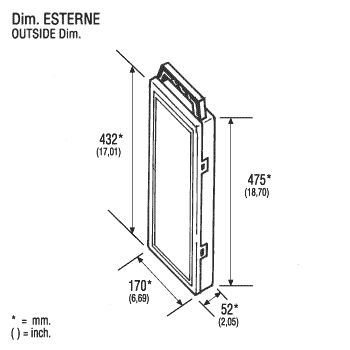 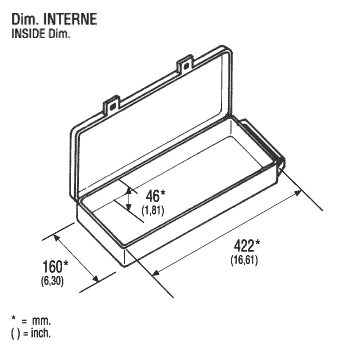 Електроизолационе чизмеУ складу са стандардом:SRPS EN 20347 SRPS EN 50321Намена: Користе се за рад на електричним постројењима напона до 20kV.Опис: Електроизолационе чизме се израђују од електроизолационе гуме, са високим електроизолационим својствима. Могућност назувања преко постојеће обуће. Ђон израђен од вулканизерске гуме која је отпорна на краткотрајан контакт са високм температурама, на уља и масти и има изузетна противклизна својства. Обувају се са задње стране и лако и брзо причвршћују око ноге.Ова обућа мора у свему да задовољи стандарде.Кецеља за заштиту од опасних материјаУ складу са стандардом:SRPS EN 14605Намена: заштита трупаОпис: Заштитна водоотпорна кецеља са најлонским трегерима, отпорна на уља, масти и киселине.  Израђена од ПВЦ (винил) материјала. Отпорна на абразију и пробадање.Величина кецеље: минимално 80х110 cmЗаштитно кишно оделоУ складу са стандардима:SRPS EN 20471SRPS EN 343Намена: Заштита за  кишовито време.Опис: Материјал отпоран на атмосферске падавине, полиестер 100% са PVC или PU премазом.Одело се састоји од јакне и панталона.Одело мора бити флуоросцентно жуто са шивеним завареним шавовима. Јакна мора бити постављена са полиестерском мрежицом дуж целих леђа и дуж целе предњице , са капуљачом и најмање 2 (два) спољна џепа.Јакна штити од ветра и омогућава паропропусност.На леђима јакне јасно истакнут лого предузећа, димензија 130x130 mm.Панталоне морају имати еластичан струк, два прореза са стране у висини џепова, штите од ветра и омогућавају паропропусност.Ногавице у дољем делу морају имати могућност сужавања уз радну обућу.Заштитни кацига са интегрисаним визиром и антифонима за рад са моторном тестеромУ складу са стандардима:SRPS EN 352SRPS EN 397SRPS EN 50365 SRPS EN 1731Кацига заштитна, наранџаста, са подесивом унутрашњом шкољком, знојницом чела и држачем подбрадка.Стандард визир мрежасти од металне жице, са пластичним рамом за заштиту очију од крупних честица и комада дрвета.Мора бити у складу са стандардом ЕN 1731.Aнтифони за заштиту слуха, са монтажом на кацигу, смањује буку за од 25db до 30 db.Сви елементи требају  бити у складу са стандардима.Заштитне панталоне за рад моторном тестеромУ складу са стандардом:SRPS EN 381-5.Заштитне панталоне за руковаоце моторном тестером, наранџасто зелене/црне, спољашњи слој материјала је састављен од 65% PES и 35 % памук. Заштита у виду мрежице се налази на предњем делу ногавица у 9 слојева, од шава до шава. Мрежица има функцију заштите од механичких повреда и мора да задовољи захтеве стандарда. Заштићена места постављена су посебним влакнима велике издржљивости., који гарантују моменталну блокаду ланца тестере. Панталоне су са растегљивим трегерима имају ластиш око струка, а трегери се могу подешавати.Заштитна блуза за рад моторном тестеромУ складу са стандардом:SRPS ЕN 381-11.Блуза за руковаоце моторном тестером, наранџасто зелена/црна, материјал је састављен од 60-70% PES и 30-40 % памук. Заштита грудноg коша, рамена и руку. Заштићена места постављена су посебним влакнима велике издржљивости од 35% полипропилена и 65% полиестера, који гарантују моменталну блокаду ланца тестере. Копчање на рајсфершлус.  Заштитне чизме (ципеле) за рад моторном тестеромУ складу са стандардима:SRPS ЕN 17249  SRPS ЕN 20345  S3 CI HI HROЦипела дубока водоодбојна и паропропусна, од природне говеђе коже са заштитом од просецања моторном тестером класе 1, посебном поставом, антистатик својством, заштитом од удара (отпорност на удар 200Ј), табаницом против бушења, ђоном против проклизавања. Лежиште ципеле је анатомско, израђено од полиуретана меке структуре, замењиво, анатомско и антистатик са пресвлаком од текстила. Ђон је вулканизиран, израђен од нитрил гуме отпорне на температуре до 300оC, опремљен нитрил гуменом заштитом за капну.Лице коже је дебљине минимум 2,0 mm.Метатарзална заштита је распоређена преко заштитне капне и великог дела стопалаМетатарзална заштита је прчвршћена тако да се не може отклонитиЗаштитне рукавице за рад са моторном тестеромУ складу са стандардима:SRPS ЕN 420 SRPS ЕN 388 SRPS ЕN381-7SRPS ЕN388Рукавице су од коже 60%, полиестера 25%, полиетилен 10% и еластина 5% са специјаним заштитним ојачањем за блокаду моторне тестере само у левој рукавици и плетене манжетне. Рукавице су класе 0.ОЗНАКЕ НА РУКАВИЦИ:           Отпорност на хабање – 3  SRPS ЕN 38:4122           Отпорност на сечење – 1  SRPS ЕN 381-7           Отпорност на цепање – 2  Модел А           Отпорност на бушење – 3 16 mm/s	Класа 0Флуоресцентни прслукУ складу са стандардом:SRPS EN ISO 20471Флуоресцентни прслук са рефлектујућим тракама, материјал 100% полиестер, у жутој или наранџастој боји. Вакуумски тестер за рукавице 
Служи за обавезну проверу исправности – неоштећености рукавица, пре употребе. Има два жлеба за фиксирање рукавице, тестер на доњој страни уређаја, флексибилни вентил на горњем делу уређаја, два гумена прстена за причвршћивање рукавице приликом надувавања. Монтажа рукавице на уређај.Тестер је израђен од термоотпорног материјала максималних димензија 130x160 mm, максималне тежине 0,600 kg.Ред.
бројНазив и  тип средстваКомада1.Заштитни шлем7252.Заштитни шлем са интегрисаним визиром2253.Антифони 4004.Заштитне наочаре од UV зрачења са тамним стаклом8505.Штитник за лице и очи од електричног лука - заштитни визир 4256.Заштитне кожне рукавице (тање)  (пар)32007.Заштитне кожне рукавице (дебље)  (пар)26008.Рукавице за прецизан рад (пар)14009.Електроизолационе рукавице класе 0  (пар)20010.Електроизолационе рукавице класе 2  (пар)30011.Електроизолационе рукавице класе 4  (пар)30012.Кутија за електроизолационе рукавице80013.Електроизолационе чизме  (пар)8514.Кецеља за заштиту од опасних материја4015.Заштитно кишно одело85016.Кацига са интегрисаним визиром и антифонима (за рад моторном тестером)21017.Заштитне панталоне (за рад моторном тестером)21018.Заштитна блуза (за рад моторном тестером)21019.Заштитне чизме ( ципеле ) (за рад моторном тестером)  (пар)21020.Заштитне рукавице (за рад моторном тестером)  (пар)21021.Флуоросцентни прслук 95022.Вакуумски тестер за рукавице45Ред.
бројНазив и  тип средстваКомада1.Заштитни шлем4002.Заштитни шлем са интегрисаним визиром2103.Антифони 1004.Заштитне наочаре од UV зрачења са тамним стаклом4005.Штитник за лице и очи од електричног лука - заштитни визир 2006.Заштитне кожне рукавице (тање)  (пар)40007.Заштитне кожне рукавице (дебље)  (пар)10008.Рукавице за прецизан рад (пар)30009.Електроизолационе рукавице класе 0  (пар)5010.Електроизолационе рукавице класе 2  (пар)5011.Електроизолационе рукавице класе 4  (пар)5012.Кутија за електроизолационе рукавице5013.Електроизолационе чизме  (пар)5014.Кецеља за заштиту од опасних материја1015.Заштитно кишно одело50016.Кацига са интегрисаним визиром и антифонима (за рад моторном тестером)4017.Заштитне панталоне (за рад моторном тестером)4018.Заштитна блуза (за рад моторном тестером)4019.Заштитне чизме ( ципеле ) (за рад моторном тестером)  (пар)4020.Заштитне рукавице (за рад моторном тестером)  (пар)4021.Флуоросцентни прслук 60022.Вакуумски тестер за рукавице5Ред.
бројНазив и  тип средстваКомада1.Заштитни шлем302.Заштитни шлем са интегрисаним визиром2003.Антифони 204.Заштитне наочаре од UV зрачења са тамним стаклом8005.Штитник за лице и очи од електричног лука - заштитни визир 306.Заштитне кожне рукавице (тање)  (пар)25007.Заштитне кожне рукавице (дебље)  (пар)208.Рукавице за прецизан рад (пар)20009.Електроизолационе рукавице класе 0  (пар)3010.Електроизолационе рукавице класе 2  (пар)2011.Електроизолационе рукавице класе 4  (пар)2012.Кутија за електроизолационе рукавице24013.Електроизолационе чизме  (пар)214.Кецеља за заштиту од опасних материја1515.Заштитно кишно одело15016.Кацига са интегрисаним визиром и антифонима (за рад моторном тестером)717.Заштитне панталоне (за рад моторном тестером)718.Заштитна блуза (за рад моторном тестером)719.Заштитне чизме ( ципеле ) (за рад моторном тестером)  (пар)720.Заштитне рукавице (за рад моторном тестером)  (пар)721.Флуоросцентни прслук 80022.Вакуумски тестер за рукавице60Ред.
бројНазив и  тип средстваКомада1.Заштитни шлем5002.Заштитни шлем са интегрисаним визиром2003.Антифони 2004.Заштитне наочаре од UV зрачења са тамним стаклом10005.Штитник за лице и очи од електричног лука - заштитни визир 3306.Заштитне кожне рукавице (тање)  (пар)36007.Заштитне кожне рукавице (дебље)  (пар)28008.Рукавице за прецизан рад (пар)10009.Електроизолационе рукавице класе 0  (пар)20010.Електроизолационе рукавице класе 2  (пар)20011.Електроизолационе рукавице класе 4  (пар)1112.Кутија за електроизолационе рукавице20013.Електроизолационе чизме  (пар)3314.Кецеља за заштиту од опасних материја6415.Заштитно кишно одело50016.Кацига са интегрисаним визиром и антифонима (за рад моторном тестером)20017.Заштитне панталоне (за рад моторном тестером)20018.Заштитна блуза (за рад моторном тестером)20019.Заштитне чизме ( ципеле ) (за рад моторном тестером)  (пар)20020.Заштитне рукавице (за рад моторном тестером)  (пар)20021.Флуоросцентни прслук 115022.Вакуумски тестер за рукавице33Ред. бројНазив и  тип средстваКомада1.Заштитни шлем1002.Заштитни шлем са интегрисаним визиром2503.Антифони 204.Заштитне наочаре од UV зрачења са тамним стаклом2505.Штитник за лице и очи од електричног лука - заштитни визир 506.Заштитне кожне рукавице (тање)  (пар)20007.Заштитне кожне рукавице (дебље)  (пар)6008.Рукавице за прецизан рад (пар)309.Електроизолационе рукавице класе 0  (пар)3010.Електроизолационе рукавице класе 2  (пар)4011.Електроизолационе рукавице класе 4  (пар)3012.Кутија за електроизолационе рукавице3013.Електроизолационе чизме  (пар)2014.Кецеља за заштиту од опасних материја1015.Заштитно кишно одело23016.Кацига са интегрисаним визиром и антифонима (за рад моторном тестером)1017.Заштитне панталоне (за рад моторном тестером)1018.Заштитна блуза (за рад моторном тестером)1019.Заштитне чизме ( ципеле ) (за рад моторном тестером)  (пар)1020.Заштитне рукавице (за рад моторном тестером)  (пар)1021.Флуоросцентни прслук 6022.Вакуумски тестер за рукавице30Ред. бр.4.1  ОБАВЕЗНИ УСЛОВИ ЗА УЧЕШЋЕ У ПОСТУПКУ ЈАВНЕ НАБАВКЕ ИЗ ЧЛАНА 75. ЗАКОНА1.Услов: Да је понуђач регистрован код надлежног органа, односно уписан у одговарајући регистар;Доказ: - за правно лице:Извод из регистраАгенције за привредне регистре, односно извод из регистра надлежног Привредног суда - за предузетнике: Извод из регистра Агенције за привредне регистре, односно извод из одговарајућег регистра Напомена: У случају да понуду подноси група понуђача, овај доказ доставити за сваког члана групе понуђачаУ случају да понуђач подноси понуду са подизвођачем, овај доказ доставити и за сваког подизвођача 2.Услов: Да понуђач и његов законски заступник није осуђиван за неко од кривичних дела као члан организоване криминалне групе, да није осуђиван за кривична дела против привреде, кривична дела против заштите животне средине, кривично дело примања или давања мита, кривично дело превареДоказ:- за правно лице:1) ЗА ЗАКОНСКОГ ЗАСТУПНИКА – уверење из казнене евиденције надлежне полицијске управе Министарства унутрашњих послова – захтев за издавање овог уверења може се поднети према месту рођења или према месту пребивалишта.2) ЗА ПРАВНО ЛИЦЕ – За кривична дела организованог криминала – Уверење посебног одељења (за организовани криминал) Вишег суда у Београду, којим се потврђује да понуђач (правно лице) није осуђиван за неко од кривичних дела као члан организоване криминалне групе. С тим у вези на интернет страници Вишег суда у Београду објављено је обавештењеhttp://www.bg.vi.sud.rs/lt/articles/o-visem-sudu/obavestenje-ke-za-pravna-lica.html3) ЗА ПРАВНО ЛИЦЕ – За кривична дела против привреде, против животне средине, кривично дело примања или давања мита, кривично дело преваре – Уверење Основног суда  (које обухвата и податке из казнене евиденције за кривична дела која су у надлежности редовног кривичног одељења Вишег суда) на чијем подручју је седиште домаћег правног лица, односно седиште представништва или огранка страног правног лица, којом се потврђује да понуђач (правно лице) није осуђиван за кривична дела против привреде, кривична дела против животне средине, кривично дело примања или давања мита, кривично дело преваре.Посебна напомена: Уколико уверење Основног суда не обухвата податке из казнене евиденције за кривична дела која су у надлежности редовног кривичног одељења Вишег суда, потребно је поред уверења Основног суда доставити и Уверење Вишег суда на чијем подручју је седиште домаћег правног лица, односно седиште представништва или огранка страног правног лица, којом се потврђује да понуђач (правно лице) није осуђиван за кривична дела против привреде и кривично дело примања мита.- за физичко лице и предузетника: Уверење из казнене евиденције надлежне полицијске управе Министарства унутрашњих послова – захтев за издавање овог уверења може се поднети према месту рођења или према месту пребивалишта.Напомена: У случају да понуду подноси правно лице потребно је доставити овај доказ и за правно лице и за законског заступникаУ случају да правно лице има више законских заступника, ове доказе доставити за сваког од њихУ случају да понуду подноси група понуђача, ове доказе доставити за сваког члана групе понуђачаУ случају да понуђач подноси понуду са подизвођачем, ове доказе доставити и за сваког подизвођача Ови докази не могу бити старији од два месеца пре отварања понуда.3.Услов: Да је понуђач измирио доспеле порезе, доприносе и друге јавне дажбине у складу са прописима Републике Србије или стране државе када има седиште на њеној територијиДоказ:- за правно лице, предузетнике и физичка лица: 1.Уверење Пореске управе Министарства финансија да је измирио доспеле порезе и доприносе и2.Уверење Управе јавних прихода локалне самоуправе (града, односно општине) према месту седишта пореског обвезника правног лица и предузетника, односно према пребивалишту физичког лица, да је измирио обавезе по основу изворних локалних јавних прихода Напомена:Уколико локална (општинска) управа јавних приход у својој потврди наведе да се докази за одређене изворне локалне јавне приходе прибављају и од других локалних органа/организација/установа понуђач је дужан да уз потврду локалне управе јавних прихода приложи и потврде тих осталих локалних органа/организација/установа Уколико је понуђач у поступку приватизације, уместо горе наведена два доказа, потребно је доставити уверење Агенције за приватизацију да се налази у поступку приватизацијеУ случају да понуду подноси група понуђача, ове доказе доставити за сваког учесника из групеУ случају да понуђач подноси понуду са подизвођачем, ове доказе доставити и за подизвођача (ако је више подизвођача доставити за сваког од њих)Ови докази не могу бити старији од два месеца пре отварања понуда.4. Услов: Да је понуђач поштовао обавезе које произилазе из важећих прописа о заштити на раду, запошљавању и условима рада, заштити животне средине, као и да нема забрану обављања делатности која је на снази у време подношења понудеДоказ:Потписан и оверен Образац изјаве на основу члана 75. став 2. Закона (Образац бр. 5)Напомена:Изјава мора да буде потписана од стране овалшћеног лица за заступање понуђача и оверена печатом. Уколико понуду подноси група понуђача Изјава мора бити достављена за сваког члана групе понуђача. Изјава мора бити потписана од стране овлашћеног лица за заступање понуђача из групе понуђача и оверена печатом.  SWIFT MESSAGE MT103 – EURSWIFT MESSAGE MT103 – EURFIELD 32A: VALUE DATE – EUR- AMOUNTFIELD 50K:  ORDERING CUSTOMERFIELD 50K:  ORDERING CUSTOMERFIELD 56A:(INTERMEDIARY)DEUTDEFFXXXDEUTSCHE BANK AG, F/MTAUNUSANLAGE 12GERMANYFIELD 57A:(ACC. WITH BANK)/DE20500700100935930800NBSRRSBGXXXNARODNA BANKA SRBIJE (NATIONALBANK OF SERBIA – NBS BEOGRAD,NEMANJINA 17SERBIAFIELD 59:(BENEFICIARY)/RS35908500103019323073MINISTARSTVO FINANSIJAUPRAVA ZA TREZORPOP LUKINA7-9BEOGRADFIELD 70:  DETAILS OF PAYMENTSWIFT MESSAGE MT103 – USDFIELD 32A: VALUE DATE – USD- AMOUNTFIELD 50K:  ORDERING CUSTOMERFIELD 56A:(INTERMEDIARY)BKTRUS33XXXDEUTSCHE BANK TRUST COMPANIYAMERICAS, NEW YORK60 WALL STREETUNITED STATESFIELD 57A:(ACC. WITH BANK)NBSRRSBGXXXNARODNA BANKA SRBIJE (NATIONALBANK OF SERBIA – NB BEOGRAD,NEMANJINA 17SERBIAFIELD 59:(BENEFICIARY)/RS35908500103019323073MINISTARSTVO FINANSIJAUPRAVA ZA TREZORPOP LUKINA7-9BEOGRADFIELD 70:  DETAILS OF PAYMENTПОДАЦИ О ПОНУЂАЧУПОДАЦИ О ПОНУЂАЧУНазив понуђача:Адреса понуђача:Име особе за контакт:е-маил:Телефон:Порески број понуђача (ПИБ):Матични број понуђача:Шифра делатности:Назив банке и број рачуна:Лице овлашћено за потписивање уговора:                                                     А) САМОСТАЛНО                                                     А) САМОСТАЛНО                                                     А) САМОСТАЛНО          Б) СА ПОДИЗВОЂАЧЕМ          Б) СА ПОДИЗВОЂАЧЕМ          Б) СА ПОДИЗВОЂАЧЕМНазив подизвођача:Адреса:Матични број:Порески идентификациони број:Име особе за контакт:Проценат укупне вредности набавке који ће извршити подизвођач:Део предмета набавке који ће извршити подизвођач:                  В) КАО ЗАЈЕДНИЧКА ПОНУДА                  В) КАО ЗАЈЕДНИЧКА ПОНУДА                  В) КАО ЗАЈЕДНИЧКА ПОНУДАНазив учесника у заједничкој понуди:Адреса:Матични број:Порески идентификациони број:Име особе за контакт:	КОМЕРЦИЈАЛНИ УСЛОВИ КОМЕРЦИЈАЛНИ УСЛОВИ Партија бр. ____________Укупна цена без ПДВ_______________________ динараУкупна цена са ПДВ_______________________ динараРок испоруке и место испоруке___________ дана (максимално 90) календарских дана од ступања Уговора на снагу.Место испоруке је у складу са тачком 6.12 Конкурсне документације Гарантни рок___________ (минимум 24) месеца од дана потписивања Записника о квалитативном и квантитативном пријему добара.Рок плаћањаПлаћање испоручених предметних добара, Наручилац ће извршити у законском року до 45 дана од дана пријема исправног рачуна. Рок важења понуде______  дана (минимум 120 дана) од дана отварања понудаР. брНазив добраКол.Ком.Јед.цена без ПДВЈед.цена са ПДВУкупна цена без ПДВУкупна цена са ПДВНазив произвођача понуђеног добра Назив модела или ознака типа понуђеног добра123456789Заштитни шлем725Заштитни шлем са интегрисаним визиром225Антифони 400Заштитне наочаре од UV зрачења са тамним стаклом850Штитник за лице и очи од електричног лука - заштитни визир 425Заштитне кожне рукавице (тање)  (пар)3200Заштитне кожне рукавице (дебље)  (пар)2600Рукавице за прецизан рад (пар)1400Електроизолационе рукавице класе 0  (пар)200Електроизолационе рукавице класе 2  (пар)300Електроизолационе рукавице класе 4  (пар)300Кутија за електроизолационе рукавице800Електроизолационе чизме  (пар)85Кецеља за заштиту од опасних материја40Заштитно кишно одело850Кацига са интегрисаним визиром и антифонима (за рад моторном тестером)210Заштитне панталоне (за рад моторном тестером)210Заштитна блуза (за рад моторном тестером)210Заштитне чизме ( ципеле ) (за рад моторном тестером)  (пар)210Заштитне рукавице (за рад моторном тестером)  (пар)210Флуоросцентни прслук 950Вакуумски тестер за рукавице45IУКУПНО ПОНУЂЕНА ЦЕНА  без ПДВ (збир колоне бр. 6) РСДУКУПНО ПОНУЂЕНА ЦЕНА  без ПДВ (збир колоне бр. 6) РСДУКУПНО ПОНУЂЕНА ЦЕНА  без ПДВ (збир колоне бр. 6) РСДУКУПНО ПОНУЂЕНА ЦЕНА  без ПДВ (збир колоне бр. 6) РСДУКУПНО ПОНУЂЕНА ЦЕНА  без ПДВ (збир колоне бр. 6) РСДIIУКУПАН ИЗНОС ПДВ- a РСД  УКУПАН ИЗНОС ПДВ- a РСД  УКУПАН ИЗНОС ПДВ- a РСД  УКУПАН ИЗНОС ПДВ- a РСД  УКУПАН ИЗНОС ПДВ- a РСД  IIIУКУПНО ПОНУЂЕНА ЦЕНА са ПДВ (ред. бр.I+ред.бр.II) РСД УКУПНО ПОНУЂЕНА ЦЕНА са ПДВ (ред. бр.I+ред.бр.II) РСД УКУПНО ПОНУЂЕНА ЦЕНА са ПДВ (ред. бр.I+ред.бр.II) РСД УКУПНО ПОНУЂЕНА ЦЕНА са ПДВ (ред. бр.I+ред.бр.II) РСД УКУПНО ПОНУЂЕНА ЦЕНА са ПДВ (ред. бр.I+ред.бр.II) РСД Посебно исказани трошкови који су укључени у укупно понуђену цену без ПДВ-а (цена из реда бр. I)Трошкови царинеПосебно исказани трошкови који су укључени у укупно понуђену цену без ПДВ-а (цена из реда бр. I)Трошкови превозаПосебно исказани трошкови који су укључени у укупно понуђену цену без ПДВ-а (цена из реда бр. I)Остали трошковиДатум:ПонуђачМ.П.Р. брНазив добраКол.Ком.Јед.цена без ПДВЈед.цена са ПДВУкупна цена без ПДВУкупна цена са ПДВНазив произвођача понуђеног добра Назив модела или ознака типа понуђеног добра123456789Заштитни шлем400Заштитни шлем са интегрисаним визиром210Антифони 100Заштитне наочаре од UV зрачења са тамним стаклом400Штитник за лице и очи од електричног лука - заштитни визир 200Заштитне кожне рукавице (тање)  (пар)4000Заштитне кожне рукавице (дебље)  (пар)1000Рукавице за прецизан рад (пар)3000Електроизолационе рукавице класе 0  (пар)50Електроизолационе рукавице класе 2  (пар)50Електроизолационе рукавице класе 4  (пар)50Кутија за електроизолационе рукавице50Електроизолационе чизме  (пар)50Кецеља за заштиту од опасних материја10Заштитно кишно одело500Кацига са интегрисаним визиром и антифонима (за рад моторном тестером)40Заштитне панталоне (за рад моторном тестером)40Заштитна блуза (за рад моторном тестером)40Заштитне чизме ( ципеле ) (за рад моторном тестером)  (пар)40Заштитне рукавице (за рад моторном тестером)  (пар)40Флуоросцентни прслук 600Вакуумски тестер за рукавице5IУКУПНО ПОНУЂЕНА ЦЕНА  без ПДВ (збир колоне бр. 6) РСДУКУПНО ПОНУЂЕНА ЦЕНА  без ПДВ (збир колоне бр. 6) РСДУКУПНО ПОНУЂЕНА ЦЕНА  без ПДВ (збир колоне бр. 6) РСДУКУПНО ПОНУЂЕНА ЦЕНА  без ПДВ (збир колоне бр. 6) РСДУКУПНО ПОНУЂЕНА ЦЕНА  без ПДВ (збир колоне бр. 6) РСДIIУКУПАН ИЗНОС ПДВ- a РСД  УКУПАН ИЗНОС ПДВ- a РСД  УКУПАН ИЗНОС ПДВ- a РСД  УКУПАН ИЗНОС ПДВ- a РСД  УКУПАН ИЗНОС ПДВ- a РСД  IIIУКУПНО ПОНУЂЕНА ЦЕНА са ПДВ (ред. бр.I+ред.бр.II) РСД УКУПНО ПОНУЂЕНА ЦЕНА са ПДВ (ред. бр.I+ред.бр.II) РСД УКУПНО ПОНУЂЕНА ЦЕНА са ПДВ (ред. бр.I+ред.бр.II) РСД УКУПНО ПОНУЂЕНА ЦЕНА са ПДВ (ред. бр.I+ред.бр.II) РСД УКУПНО ПОНУЂЕНА ЦЕНА са ПДВ (ред. бр.I+ред.бр.II) РСД Посебно исказани трошкови који су укључени у укупно понуђену цену без ПДВ-а (цена из реда бр. I)Трошкови царинеПосебно исказани трошкови који су укључени у укупно понуђену цену без ПДВ-а (цена из реда бр. I)Трошкови превозаПосебно исказани трошкови који су укључени у укупно понуђену цену без ПДВ-а (цена из реда бр. I)Остали трошковиДатум:ПонуђачМ.П.Р. брНазив добраКол.Ком.Јед.цена без ПДВЈед.цена са ПДВУкупна цена без ПДВУкупна цена са ПДВНазив произвођача понуђеног добра Назив модела или ознака типа понуђеног добра123456789Заштитни шлем30Заштитни шлем са интегрисаним визиром200Антифони 20Заштитне наочаре од UV зрачења са тамним стаклом800Штитник за лице и очи од електричног лука - заштитни визир 30Заштитне кожне рукавице (тање)  (пар)2500Заштитне кожне рукавице (дебље)  (пар)20Рукавице за прецизан рад (пар)2000Електроизолационе рукавице класе 0  (пар)30Електроизолационе рукавице класе 2  (пар)20Електроизолационе рукавице класе 4  (пар)20Кутија за електроизолационе рукавице240Електроизолационе чизме  (пар)2Кецеља за заштиту од опасних материја15Заштитно кишно одело150Кацига са интегрисаним визиром и антифонима (за рад моторном тестером)7Заштитне панталоне (за рад моторном тестером)7Заштитна блуза (за рад моторном тестером)7Заштитне чизме ( ципеле ) (за рад моторном тестером)  (пар)7Заштитне рукавице (за рад моторном тестером)  (пар)7Флуоросцентни прслук 800Вакуумски тестер за рукавице60IУКУПНО ПОНУЂЕНА ЦЕНА  без ПДВ (збир колоне бр. 6) РСДУКУПНО ПОНУЂЕНА ЦЕНА  без ПДВ (збир колоне бр. 6) РСДУКУПНО ПОНУЂЕНА ЦЕНА  без ПДВ (збир колоне бр. 6) РСДУКУПНО ПОНУЂЕНА ЦЕНА  без ПДВ (збир колоне бр. 6) РСДУКУПНО ПОНУЂЕНА ЦЕНА  без ПДВ (збир колоне бр. 6) РСДIIУКУПАН ИЗНОС ПДВ- a РСД  УКУПАН ИЗНОС ПДВ- a РСД  УКУПАН ИЗНОС ПДВ- a РСД  УКУПАН ИЗНОС ПДВ- a РСД  УКУПАН ИЗНОС ПДВ- a РСД  IIIУКУПНО ПОНУЂЕНА ЦЕНА са ПДВ (ред. бр.I+ред.бр.II) РСД УКУПНО ПОНУЂЕНА ЦЕНА са ПДВ (ред. бр.I+ред.бр.II) РСД УКУПНО ПОНУЂЕНА ЦЕНА са ПДВ (ред. бр.I+ред.бр.II) РСД УКУПНО ПОНУЂЕНА ЦЕНА са ПДВ (ред. бр.I+ред.бр.II) РСД УКУПНО ПОНУЂЕНА ЦЕНА са ПДВ (ред. бр.I+ред.бр.II) РСД Посебно исказани трошкови који су укључени у укупно понуђену цену без ПДВ-а (цена из реда бр. I)Трошкови царинеПосебно исказани трошкови који су укључени у укупно понуђену цену без ПДВ-а (цена из реда бр. I)Трошкови превозаПосебно исказани трошкови који су укључени у укупно понуђену цену без ПДВ-а (цена из реда бр. I)Остали трошковиДатум:ПонуђачМ.П.Р. брНазив добраКол.Ком.Јед.цена без ПДВЈед.цена са ПДВУкупна цена без ПДВУкупна цена са ПДВНазив произвођача понуђеног добра Назив модела или ознака типа понуђеног добра123456789Заштитни шлем500Заштитни шлем са интегрисаним визиром200Антифони 200Заштитне наочаре од UV зрачења са тамним стаклом1000Штитник за лице и очи од електричног лука - заштитни визир 330Заштитне кожне рукавице (тање)  (пар)3600Заштитне кожне рукавице (дебље)  (пар)2800Рукавице за прецизан рад (пар)1000Електроизолационе рукавице класе 0  (пар)200Електроизолационе рукавице класе 2  (пар)200Електроизолационе рукавице класе 4  (пар)11Кутија за електроизолационе рукавице200Електроизолационе чизме  (пар)33Кецеља за заштиту од опасних материја64Заштитно кишно одело500Кацига са интегрисаним визиром и антифонима (за рад моторном тестером)200Заштитне панталоне (за рад моторном тестером)200Заштитна блуза (за рад моторном тестером)200Заштитне чизме ( ципеле ) (за рад моторном тестером)  (пар)200Заштитне рукавице (за рад моторном тестером)  (пар)200Флуоросцентни прслук 1150Вакуумски тестер за рукавице33IУКУПНО ПОНУЂЕНА ЦЕНА  без ПДВ (збир колоне бр. 6) РСДУКУПНО ПОНУЂЕНА ЦЕНА  без ПДВ (збир колоне бр. 6) РСДУКУПНО ПОНУЂЕНА ЦЕНА  без ПДВ (збир колоне бр. 6) РСДУКУПНО ПОНУЂЕНА ЦЕНА  без ПДВ (збир колоне бр. 6) РСДУКУПНО ПОНУЂЕНА ЦЕНА  без ПДВ (збир колоне бр. 6) РСДIIУКУПАН ИЗНОС ПДВ- a РСД  УКУПАН ИЗНОС ПДВ- a РСД  УКУПАН ИЗНОС ПДВ- a РСД  УКУПАН ИЗНОС ПДВ- a РСД  УКУПАН ИЗНОС ПДВ- a РСД  IIIУКУПНО ПОНУЂЕНА ЦЕНА са ПДВ (ред. бр.I+ред.бр.II) РСД УКУПНО ПОНУЂЕНА ЦЕНА са ПДВ (ред. бр.I+ред.бр.II) РСД УКУПНО ПОНУЂЕНА ЦЕНА са ПДВ (ред. бр.I+ред.бр.II) РСД УКУПНО ПОНУЂЕНА ЦЕНА са ПДВ (ред. бр.I+ред.бр.II) РСД УКУПНО ПОНУЂЕНА ЦЕНА са ПДВ (ред. бр.I+ред.бр.II) РСД Посебно исказани трошкови који су укључени у укупно понуђену цену без ПДВ-а (цена из реда бр. I)Трошкови царинеПосебно исказани трошкови који су укључени у укупно понуђену цену без ПДВ-а (цена из реда бр. I)Трошкови превозаПосебно исказани трошкови који су укључени у укупно понуђену цену без ПДВ-а (цена из реда бр. I)Остали трошковиДатум:ПонуђачМ.П.Р. брНазив добраКол.Ком.Јед.цена без ПДВЈед.цена са ПДВУкупна цена без ПДВУкупна цена са ПДВНазив произвођача понуђеног добра Назив модела или ознака типа понуђеног добра123456789Заштитни шлем100Заштитни шлем са интегрисаним визиром250Антифони 20Заштитне наочаре од UV зрачења са тамним стаклом250Штитник за лице и очи од електричног лука - заштитни визир 50Заштитне кожне рукавице (тање)  (пар)2000Заштитне кожне рукавице (дебље)  (пар)600Рукавице за прецизан рад (пар)30Електроизолационе рукавице класе 0  (пар)30Електроизолационе рукавице класе 2  (пар)40Електроизолационе рукавице класе 4  (пар)30Кутија за електроизолационе рукавице30Електроизолационе чизме  (пар)20Кецеља за заштиту од опасних материја10Заштитно кишно одело230Кацига са интегрисаним визиром и антифонима (за рад моторном тестером)10Заштитне панталоне (за рад моторном тестером)10Заштитна блуза (за рад моторном тестером)10Заштитне чизме ( ципеле ) (за рад моторном тестером)  (пар)10Заштитне рукавице (за рад моторном тестером)  (пар)10Флуоросцентни прслук 60Вакуумски тестер за рукавице30IУКУПНО ПОНУЂЕНА ЦЕНА  без ПДВ (збир колоне бр. 6) РСДУКУПНО ПОНУЂЕНА ЦЕНА  без ПДВ (збир колоне бр. 6) РСДУКУПНО ПОНУЂЕНА ЦЕНА  без ПДВ (збир колоне бр. 6) РСДУКУПНО ПОНУЂЕНА ЦЕНА  без ПДВ (збир колоне бр. 6) РСДУКУПНО ПОНУЂЕНА ЦЕНА  без ПДВ (збир колоне бр. 6) РСДIIУКУПАН ИЗНОС ПДВ- a РСД  УКУПАН ИЗНОС ПДВ- a РСД  УКУПАН ИЗНОС ПДВ- a РСД  УКУПАН ИЗНОС ПДВ- a РСД  УКУПАН ИЗНОС ПДВ- a РСД  IIIУКУПНО ПОНУЂЕНА ЦЕНА са ПДВ (ред. бр.I+ред.бр.II) РСД УКУПНО ПОНУЂЕНА ЦЕНА са ПДВ (ред. бр.I+ред.бр.II) РСД УКУПНО ПОНУЂЕНА ЦЕНА са ПДВ (ред. бр.I+ред.бр.II) РСД УКУПНО ПОНУЂЕНА ЦЕНА са ПДВ (ред. бр.I+ред.бр.II) РСД УКУПНО ПОНУЂЕНА ЦЕНА са ПДВ (ред. бр.I+ред.бр.II) РСД Посебно исказани трошкови који су укључени у укупно понуђену цену без ПДВ-а (цена из реда бр. I)Трошкови царинеПосебно исказани трошкови који су укључени у укупно понуђену цену без ПДВ-а (цена из реда бр. I)Трошкови превозаПосебно исказани трошкови који су укључени у укупно понуђену цену без ПДВ-а (цена из реда бр. I)Остали трошковиДатум:ПонуђачМ.П.КУПАЦПРОДАВАЦЈавно предузеће „Електропривреда Србије“ БеоградНазив__________________________________________________________име и презимеМилорад Грчићв.д. директорафункцијаКУПАЦПРОДАВАЦЈавно предузеће „Електропривреда Србије“ БеоградНазив__________________________________________________________име и презимеМилорад Грчићв.д. директорафункцијаКУПАЦПРОДАВАЦЈавно предузеће „Електропривреда Србије“ БеоградНазив__________________________________________________________име и презимеМилорад Грчићв.д. директорафункцијаКУПАЦПРОДАВАЦЈавно предузеће „Електропривреда Србије“ БеоградНазив__________________________________________________________име и презимеМилорад Грчићв.д. директорафункцијаКУПАЦПРОДАВАЦЈавно предузеће „Електропривреда Србије“ БеоградНазив__________________________________________________________име и презимеМилорад Грчићв.д. директорафункцијаСкраћено пословно име понуђача:Седиште:  Адреса седишта:Матични број:  ПИБ:  Скраћено пословно име понуђача:Седиште:  Адреса седишта:Матични број:  ПИБ:  Трошкови прибављања средстава обезбеђења______________________________ динара Укупни трошкови без ПДВ______________________________ динараПДВ______________________________ динараУкупни  трошкови са ПДВ______________________________ динараДатум:ПонуђачМ.П.Датум:                   Понуђач:         М.П.Испоручен предмет уговора одговара траженим техничким карактеристикама.    □ ДА    □ НЕИспоручен предмет уговора нема видљивих оштећења     □ ДА    □ НЕ